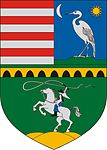 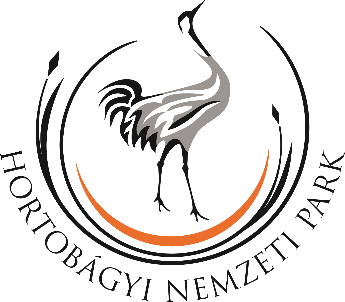 Hortobágy Község ÖnkormányzataésHortobágyi Nemzeti ParkIgazgatóságközbeszerzési dokumentum(Ajánlati dokumentáció)„Építési beruházás IV. – GINOP-7.1.9-17-2018-00024”tárgyú közbeszerzési eljárásáhozDebrecen – Hortobágy2021.TartalomjegyzékÚtmutató az ajánlattevők számáraÁltalános tájékoztatóAz eljárást megindító felhívás, illetve a közbeszerzési dokumentum (Ajánlati dokumentáció) módosítása, az eljárást megindító felhívás visszavonásaFelvilágosítás az ajánlattétellel kapcsolatbanA közös ajánlattétel lehetőségeAjánlattételi határidő, az ajánlatok benyújtásának helyeFormai követelményekAjánlati kötöttségAz ajánlattétel teljességeAz ajánlattétel költségeAz ajánlatok bontásaAz ajánlat tartalmaAjánlati ár, fizetési feltételekAz ajánlattevő jogaiAz ajánlatok értékelése és elbírálásaÉrtesítés az eljárás eredményéről, szerződéskötésSzerződéstervezetMellékletekEgyes nyilatkozat-mintákKözbeszerzési műszaki leírás (külön elektronikus dokumentumokban)I. ÚTMUTATÓ AZ AJÁNLATTEVŐK SZÁMÁRAI/1.	Általános tájékoztatóI/1.1.	Hortobágy Község Önkormányzata és a Hortobágyi Nemzeti Park Igazgatóság ajánlatkérő, mint közös ajánlatérők közbeszerzési eljárást folytatnak le, melynek tárgya: Hortobágy – Világörökségünk a Puszta” tárgyú projekt [GINOP-7.1.9-17-2018-00024] keretében Hortobágy világörökségi védelem alatt álló magterületének megújításához kapcsolódó nem hatósági engedélyköteles építési tevékenységek elvégzése.I/1.2.	Ajánlatkérő a közbeszerzésekről szóló 2015. évi CXLIII. törvény (a továbbiakban: Kbt.) 117. § alapján a Kbt. Második Részben foglalt szabályok által nem kötött, önálló eljárási szabályok kialakításával folytatja le a közbeszerzési eljárását, melynek nyomán részenként kivitelezési szerződést köt az eljárás (az adott rész) nyertesével. [A Kbt. 117. § (2) bekezdése alapján az önállóan kialakított eljárási szabályok az eljárást megindító felhívásban kerültek rögzítésre.] Az 1-3. rész tekintetében Hortobágy Község Önkormányzata a szerződő fél lesz, a 4. rész tekintetében pedig a Hortobágyi Nemzeti Park Igazgatóság. Ajánlatkérő az eljárást megindító felhívásban foglaltakkal összhangban felhívja az ajánlattevők figyelmét arra, hogy jelen közbeszerzési eljárást a Kbt. 53. § (5) bekezdése alapján feltételes közbeszerzési eljárásként indítja meg.I/1.3.	Az ajánlat elkészítésének alapja – az eljárást megindító felhívás mellett – jelen közbeszerzési dokumentum (a továbbiakban: Ajánlati dokumentáció), mely tartalmazza a részletes ajánlattételi elvárásokat, s a részletes szerződéses feltételeket magában foglaló szerződéstervezeteket, valamint külön dokumentumokként a közbeszerzési műszaki leírást.I/1.4.	Ajánlatkérő tájékoztatja az ajánlattevőket, hogy a jelen útmutató kiadásával nem célja az eljárást megindító felhívásban, a Kbt-ben, valamint az egyéb jogszabályokban foglalt rendelkezések megismétlése. Erre tekintettel az útmutató kizárólag a felhívással, a további közbeszerzési dokumentumokkal és a vonatkozó jogszabályokkal (elsősorban a Kbt-vel) összhangban értelmezendő.I/1.5.	Az eljárásba bevont felelős akkreditált közbeszerzési szaktanácsadó: Dr. Tóth Csaba. Lajstromszáma: 00473.Levelezési címe: 4025 Debrecen, Hatvan u. 51. I/2.E-mail címe: captatio@t-email.huI/.2.	Az eljárást megindító felhívás, illetve az Ajánlati dokumentáció módosítása, az eljárást megindító felhívás visszavonásaI/2.1.	Az ajánlatkérő az ajánlattételi határidő lejártáig módosíthatja az ajánlattételi határidőt, az eljárást megindító felhívásban, illetőleg jelen Ajánlati dokumentációban meghatározott feltételeket.I/2.2.	Amennyiben az eljárást megindító felhívásban közzé nem tett információ módosul és a megfelelő ajánlattételhez még észszerű időtartam áll rendelkezésre, az ajánlattételi határidő nem kerül meghosszabbításra, s ajánlatkérő nem ad fel hirdetményt a módosításról, hanem a módosult Ajánlati dokumentációt az EKR-ben közvetlenül, elektronikusan elérhetővé teszi. Az eljárást megindító felhívás, illetve jelen Ajánlati dokumentáció módosításáról az ajánlatkérő az EKR-ben haladéktalanul és egyidejűleg értesíti mindazon gazdasági szereplőket, akik az eljárás iránt érdeklődésüket jelezték, így különösen, akik a közbeszerzési dokumentumokat elektronikusan elérték vagy kiegészítő tájékoztatást kértek. I/2.3.	Amennyiben az eljárást megindító felhívásban közzétett információ módosul, vagy az Ajánlati dokumentáció módosítása nyomán az érdekelt gazdasági szereplőknek a megfelelő ajánlattételhez nem áll észszerű időtartam a rendelkezésükre, az ajánlatkérő a módosításról hirdetményt ad fel, továbbá az EKR-ben haladéktalanul és egyidejűleg értesíti mindazon gazdasági szereplőket, akik az eljárás iránt érdeklődésüket jelezték, így különösen akik a közbeszerzési dokumentumokat elektronikusan elérték vagy kiegészítő tájékoztatást kértek. Ajánlatkérő az eljárást megindító felhívást és az Ajánlati dokumentációt az ajánlattételi határidő lejártáig módosíthatja oly módon, hogy a módosító hirdetményt csak feladni kell az eredeti ajánlattételi határidőig, annak addig megjelennie nem kell, viszont a módosítási szándékról és a módosító hirdetmény feladásáról az eredeti ajánlattételi határidő lejárta előtt az EKR-ben írásban közvetlenül, egyidejűleg tájékoztatja azokat a gazdasági szereplőket, akik az ajánlatkérőnél az eljárás iránt érdeklődésüket jelezték, így különösen akik a közbeszerzési dokumentumokat elektronikusan elérték vagy kiegészítő tájékoztatást kértek.I/2.4.	Az I/2.2. és I/2.3. pont tekintetében az észszerű idő olyan reális, de az ajánlattételi határidőt legalább 3 munkanappal megelőző időpontot jelent, mely időpontban az érdekelt gazdasági szereplők számára még irreális nehézség nélkül értelmezhető és az ajánlat összeállításánál figyelembe vehető a közölt információ.I/2.5.	Az ajánlatkérő az eljárást megindító felhívást az eredeti ajánlattételi határidő lejártáig visszavonhatja, melyről hirdetményt kell feladnia az ajánlattételi határidő lejártáig. A tényről az ajánlatkérő az eredeti ajánlattételi határidő előtt az EKR-ben egyidejűleg közvetlenül, írásban tájékoztatja azokat a gazdasági szereplőket, akik az eljárás iránt érdeklődésüket jelezték, így különösen, akik a közbeszerzési dokumentumokat elektronikusan elérték vagy kiegészítő tájékoztatást kértek.I/2.6.	Az ajánlattevő az ajánlattételi határidő lejártáig a Kbt. 55. § (7) bekezdés szerint módosíthatja, illetőleg az ajánlatkérőhöz intézett írásbeli nyilatkozatával vonhatja vissza az ajánlatát [Kbt. 53. § (8) bekezdés].I/2.7.	Az ajánlattételi határidő lejártát követően ajánlati kötöttség áll be, s a benyújtott ajánlatok már nem módosíthatók.I/3. 	Felvilágosítás az ajánlattétellel kapcsolatbanI/3.1.	Az eljárást megindító felhívással, illetve az Ajánlati dokumentációval kapcsolatos kiegészítő tájékoztatások, pontosítások kizárólag írásban történnek, és úgy kerülnek megadásra, hogy azok minden ajánlattevő számára hozzáférhetők legyenek, és ne sértsék az érintett gazdasági szereplők esélyegyenlőségét.I/3.2.	Ajánlatkérő feltételezi, hogy az ajánlattevő részletesen tanulmányozza az eljárást megindító ajánlati felhívás, illetve az Ajánlati dokumentáció tartalmát, és értelmezi azt. A számára nem egyértelmű kikötéseket, előírásokat és meghatározásokat illetően a Kbt.-ben meghatározott jogai alapján további tájékoztatást kérhet, és így a kapott válaszokat figyelembe véve állítja össze ajánlatát. Tehát ha az eljárást megindító ajánlati felhívással, az Ajánlati dokumentációval, az elvégzendő feladatokkal, műszaki leírással, stb. kapcsolatban az ajánlattevőknek bármiféle kérdésük, észrevételük merül fel, azt írásban tehetik fel az ajánlatkérő számára az EKR-ben. A megküldött kérdéseket szerkeszthető (word formátumban) is el kell küldeni.I/3.3.	Ajánlatkérő a beérkezett kérdésekre észszerű határidőn belül oly módon fog írásban válaszolni az EKR-ben, hogy a kérdéseket (a kérdező személyének feltüntetése nélkül) és a válaszokat megküldi valamennyi gazdasági szereplőnek, akik az eljárás iránt érdeklődésüket jelezték, így különösen, akik a közbeszerzési dokumentumokat elektronikusan elérték vagy kiegészítő tájékoztatást kértek. Amennyiben a kérdések időbeni eltolódása miatt az ajánlatkérő több válaszlevelet készít, azokban a kérdéseket és válaszokat folyamatos sorszámozással látja el.I/3.4.	Az azonos tartalmú kérdések a válaszban csak egyszer kerülnek feltüntetésre és megválaszolásra.I/3.5.	A válaszlevelek tartalma az Ajánlati dokumentáció részeivé válnak, így azok is kötelezők az ajánlattevők számára.I/3.6.	Ajánlattevő bármilyen formában kapott szóbeli információra, melyet írásban az ajánlatkérő nem erősített meg, ajánlatában nem hivatkozhat.I/4.	A közös ajánlattétel lehetőségeI/4.1.	Több gazdasági szereplő közösen is nyújthat be ajánlatot.I/4.2.	A közös ajánlattevők kötelesek maguk közül egy, a közbeszerzési eljárásban a közös ajánlattevők nevében eljárni jogosult képviselőt megjelölni, s ahol a Kbt. az ajánlatkérő számára az ajánlattevők értesítését írja elő, valamint a kiegészítő tájékoztatás megadása, a hiánypótlás, a felvilágosítás és indokolás kérése esetében az ajánlatkérő a közös ajánlattevőknek szóló értesítését, tájékoztatását, illetve felhívását ezen képviselőnek küldi meg. A közös ajánlattételre irányadó továbbá a Kbt. 35. § (2)-(7) bekezdése. Közös ajánlattétel esetén a felek között létrejött megállapodást vagy szerződést, továbbá a Kbt. 35. § (2) bekezdés szerinti meghatalmazást az ajánlat részeként be kell nyújtani, mellyel kapcsolatban az ajánlatkérő előírásait jelen Ajánlati dokumentáció tartalmazza.I/4.3.	A közös ajánlatot benyújtó gazdasági szereplők személyében az ajánlattételi határidő lejárta után változás nem következhet be.I/4.4.	Ajánlatkérő a nyertes ajánlattevőtől nem követeli meg gazdasági társaság létrehozását, de közös ajánlattétel esetén a közös ajánlattevőknek megállapodást vagy szerződést kell kötniük egymással, melyben szabályozzák a közös ajánlattevők egymás közötti és az ajánlatkérővel való kapcsolatát.I/4.3.	A megállapodásnak (szerződésnek) a következő kötelező elemeket kell tartalmazni:A képviselő gazdasági szereplő megnevezése és felhatalmazása a közös ajánlattevők képviseletére, az ajánlatkérővel való kapcsolattartásra, valamint a teljes körű döntéshozatalra.A felek egyetemleges kötelezettségvállalása a szerződés teljesítésére.A közös ajánlattevők egymás közötti munkamegosztása.A felek egyértelmű nyilatkozata arról, hogy az ajánlattételi határidő lejártát követően a tagok személyén s nyertességük esetén a megállapodás (szerződés) időtartama alatt a megállapodás (szerződés) ezen tartalmi elemein nem változtatnak.I/4.4.	A megállapodást vagy szerződést csatolni kell az ajánlathoz. A becsatolt megállapodás vagy szerződés az eljárás végén megkötendő szerződés mellékletévé válik.I/5. 	Ajánlattételi határidőI/5.1.	Az ajánlattételi határidő: 2022. január … 17. 14:00 óra.I/5.2.	Az ajánlattételi felhívásban és jelen Ajánlati dokumentációban meghatározott időpontokra a közép európai idő (CET) az irányadó.I/5.3.	A késve benyújtott ajánlatot ajánlatkérő a Kbt. 73. § (1) bekezdése a) pontja alapján érvénytelenné nyilvánítja.I/6.	Ajánlati kötöttségAz ajánlati kötöttség az ajánlattételi határidő lejártakor veszi kezdetét, melynek időtartama 60 nap.I/7.	Az ajánlattétel teljességeI/7.1.	Az ajánlattevőnek az eljárást megindító felhívásban, illetve az Ajánlati dokumentációban meghatározott követelményeknek megfelelően kell ajánlatát elkészítenie.I/7.2.	Az ajánlattevő érdeke, hogy teljes körű ismereteket szerezzen maga számára a közbeszerzési eljárás vonatkozásában az ajánlat benyújtása előtt. Ajánlatkérő feltételezi, hogy az ajánlattevő minden olyan információt beszerzett, amely az ajánlat elkészítéséhez és a szerződéskötéshez szükséges.I/7.3.	A fentiekre tekintettel ajánlatkérő felhívja az ajánlattevők figyelmét, hogy a kerítés építése nem része jelen közbeszerzési kiírásnak, melynek nyomán kérjük, hogy az építész műszaki leírás erre vonatkozó részét hagyják figyelmen kívül.I/7.4.	Ajánlatkérő valamennyi ajánlattevőtől elvárja, hogy az összes tájékoztatást, követelményt, meghatározást, specifikációt, amelyet az Ajánlati dokumentáció, vagy az ajánlattételi időszakban esetlegesen kiadott kiegészítések, pontosítások tartalmaznak, átvizsgáljon. Bármely, az ajánlat által tartalmazott hiba, elírás, pontatlanság, nem pótolható hiányosság az ajánlattevő kockázatára történik, és az ajánlat érvénytelenségét eredményezi.I/7.5.	Ajánlatkérő felhívja az ajánlattevők figyelmét, hogy az Ajánlati dokumentáció feladata a megfelelő ajánlattétel elősegítése, így részben a műszaki tartalom egyértelmű megítélését is szolgálja. Erre tekintettel tehát az ajánlattevőnek joga van a dokumentációban meghatározotthoz mérten legalább egyénértékű műszaki színvonalú terméket (anyagot, szerkezetet, árut, gyártmányt, stb.,) megajánlani, de ennek az ajánlatából egyértelműen ki kell tűnnie.I/7.6.	A fentiekkel összefüggésben az ajánlatkérő egyértelműsíteni kívánja, hogy adott esetben a műszaki leírásban vagy az árazatlan költségvetésben valamely gyártóra, típusra vonatkozó megnevezések, utalások, csak a tárgy jellegének egyértelmű meghatározása érdekében történtek. Ajánlatkérő azonban egyenértékű gyártmányú dolgot (terméket) is elfogad a közbeszerzési eljárásokban az alkalmasság és a kizáró okok igazolásának, valamint a közbeszerzési műszaki leírás meghatározásának módjáról szóló 321/2015. (X. 30.) Korm. rendelet 46. § (3) bekezdése alapján. A megajánlott termékeknek azonban ott szereplővel igazoltan legalább egyenértékűnek kell lennie.I/7.7.	Egyénértékű termék, anyag stb. megajánlásakor az ajánlathoz csatolni kell a műszaki tartalom eltérésére vonatkozó jegyzéket, mely a költségvetés kiírásban meghatározott műszaki tartalom helyett az ajánlattevő által megajánlott műszaki tartalmat jellemzi. Ezen jegyzékben meg kell határozni a munkanemet, azon belül a tétel sorszámot és tételszámot. A jegyzék mellé csatolni kell az egyenértékűség bizonyítására szolgáló dokumentumo(ka)t is (pl. műszaki leírás, stb.). Az árazatlan költségvetést ebben az esetben sem lehet módosítani.I/7.8.	Az Ajánlati dokumentációban meghatározott termékek (anyagok, szerkezetek, stb.) paramétereit és a kötelezően előírt követelményeit be kell tartani az ajánlattevőnek, még akkor is, ha egyenértékű terméket, anyagot, szerkezetet stb. ajánl meg. Ajánlatkérő az egyenértékűség kezelésével összefüggésben felhívja az ajánlattevők figyelmét az építési beruházások, valamint az építési beruházásokhoz kapcsolódó tervezői és mérnöki szolgáltatások közbeszerzésének részletes szabályairól szóló 322/2015. (X. 30.) Korm. rendelet 28. § (1)-(2) bekezdésére.I/7.9.	Ajánlatkérő a 2. rész tekintetében pedig arra hívja fel az ajánlattevők figyelmét, hogy medertisztítási munka a következő fő technológiai sorrendben történjen:A tervben szereplő meghatározott méretadatok alapján a helyszínen ki kell tűzni az elvégzendő munkafázis pontos méreteit. A medertisztítás időszakát úgy kell megválasztani, hogy az éves belvizes időszakon kívül essen.A munka kezdete az irtási munkával és növény eltávolítási munkával kezdődjön. Majd a lágyiszap kitermelése és az elszállítása, illetve független akkreditált labor által bevizsgálása következik. A kitermelt növényzetnek és lágyiszapnak az ajánlatkérő tulajdonában lévő területen (Hortobágy, belterület 1021 hrsz.) való elhelyezésével fejeződik be. I/7.10.	Az eljárás nyelve: magyar. Amennyiben bármely, az ajánlathoz csatolt okirat, igazolás, nyilatkozat nem magyar nyelven került kiállításra, akkor az eredeti dokumentum mellett csatolandó a magyar fordítás is. Ajánlatkérő tehát nem várja el a szakfordításról és tolmácsolásról szóló 24/1986. (VI. 26.) MT rendelet szerinti hitelesített magyar fordítás becsatolását, azonban elfogadja a Kbt. 47. § (2) bekezdés szerinti fordítást is. A fordítások helyességéért egyébiránt az ajánlattevő felel.I/7.11.	Az EKR-ben továbbított dokumentumokkal, az EKR-ben elektronikus úton megtett nyilatkozatokkal szemben támasztott követelményekkel, valamint képviselet esetén elektronikus úton megtett nyilatkozatokkal kapcsolatos előírásokat a Kbt. 41/A. § tartalmazza.I/7.12.	Ajánlata benyújtásával az ajánlattevő teljes egészében és megkötések nélkül elfogadja az ajánlattételi felhívásban és jelen Ajánlattételi dokumentációban meghatározott összes feltételt az ajánlattételi időszakban esetlegesen kiadott kiegészítéssel, pontosításokkal együtt, függetlenül az ajánlattevő saját feltételeitől, amelyektől ezennel eláll.I/7.13.	Ajánlatkérő felhívja az ajánlattevők figyelmét, hogy a szerződés teljesítését nem köti projekttársaság alapításához, s azt nem teszi lehetővé.I/7.14.	A Kbt. 73. § (4) bekezdés értelmében a Kbt. 73. § (1) bekezdés e) pontja alapján érvénytelen az ajánlat különösen, ha nem felel meg azoknak a környezetvédelmi, szociális és munkajogi követelményeknek, amelyeket a jogszabályok vagy kötelezően alkalmazandó kollektív szerződés, illetve a Kbt. 4. mellékletben felsorolt környezetvédelmi, szociális és munkajogi rendelkezések írnak elő. A Közbeszerzési Hatóság – a foglalkoztatáspolitikáért felelős miniszter által minden évben rendelkezésére bocsátott adatszolgáltatás alapján – tájékoztatást tesz közzé honlapján a Magyarországon egyes ágazatokban alkalmazandó kötelező legkisebb munkabérről. Az ajánlattevőnek nyilatkoznia kell, hogy az ajánlattétel során figyelembe vette azokat a környezetvédelmi, szociális és munkajogi követelményeket, amelyeket a jogszabályok vagy kötelezően alkalmazandó kollektív szerződés, illetve a Kbt. 4. mellékletben felsorolt környezetvédelmi, szociális és munkajogi rendelkezések írnak elő.A munkavállalók védelmére és a munkafeltételekre vonatkozóan a Hajdú-Bihar Megyei Kormányhivatal Foglalkoztatási, Munkaügyi és Munkavédelmi Főosztály nyújt tájékoztatást.Elérhetőségek:Nemzeti Népegészségügyi KözpontSzékhely: 1097 Budapest, Albert Flórián út 2-6.Levelezési cím: 1437 Budapest, Pf. 777.Tel.: +36 1 476 1100E-mail: tisztifoorvos@nnk.gov.huHonlap: https://www.nnk.gov.hu/Innovációs és Technológiai Minisztérium Foglalkoztatás-felügyeleti FőosztályInnovációs és Technológiai Minisztérium Munkavédelmi FőosztálySzékhely: 1054 Budapest, Kálmán Imre u. 2.Postai cím: 1440 Budapest, Pf.: 1.Tel.: +36 1 896 2902; +36 80 204-292; +36 1 896-3002Fax: +36 1 795 0880Email:foglalkoztatas.felugyeleti-foo@itm.gov.hu; munkavedelem-info@itm.gov.humunkavedelmi-foo@itm.gov.huHonlap: http://www.ommf.gov.hu/A teljesítés helye szerinti tájékoztatást nyújtó szerv:Hajdú-Bihar Megyei Kormányhivatal Foglalkoztatási, Munkaügyi és Munkavédelmi Főosztály Székhely: 4024 Debrecen, Piac u. 42-48.Levélcím: 4024 Debrecen, Piac u. 42-48., 4002 Debrecen, Pf.: 76.Tel.: +36 52/513-011Fax: +36 52/513-002E-mail: foglalkoztatas@hajdu.gov.huMagyar Bányászati és Földtani SzolgálatSzékhely: 1145 Budapest, Columbus u. 17-23.Levelezési cím: 1590 Budapest, Pf. 95Tel.: +36 1 301 2900Fax: +36 1 301 2903Honlap: https://mbfsz.gov.huA teljesítés helye szerinti tájékoztatást nyújtó szerv:Borsod-Abaúj-Zemplén Megyei Kormányhivatal Közlekedési, Műszaki Engedélyezési és Mérésügyi Főosztály, Bányászati OsztálySzékhely: 3527 Miskolc, Soltész Nagy Kálmán út. 5.Levelezési cím: 3530 Miskolc, Pf: 367Tel.: +36 46/503-740Fax: +36 46/503-741E-mail: banyaszat@borsod.gov.huAdózás tekintetében:Nemzeti Adó-és VámhivatalSzékhely: 1054 Budapest, Széchenyi u. 2.Tel.: +36 1 428 5100Fax: +36 1 428 5509Honlap: www.nav.gov.huPénzügyminisztérium1051 Budapest, József nádor tér 2-4.Postafiók: 1369 Budapest Pf.: 481.Telefon: +36 1 795 1400, ügyfélszolgálat: +36 1 795 5010Fax: +36 1 795 0716E-mail: ugyfelszolgalat@pm.gov.huHonlap: https://kormany.hu/penzugyminiszterium/elerhetosegekA teljesítés helye szerinti tájékoztatást nyújtó szerv:NAV Hajdú-Bihar Megyei Adó- és VámigazgatóságaSzékhely: 4034 Debrecen, Vágóhíd utca 2.Ügyfélszolgálat címe: 4029 Debrecen, Faraktár u. 29/C.Levelezési cím: 4001 Debrecen, Pf.: 83.Tel.: +36 52/517-200Fax: +36 52/529-575Email: hajduavig@nav.gov.huKörnyezetvédelem tekintetében:AgrárminisztériumSzékhely: 1055 Budapest, Kossuth Lajos tér 11.Postai cím: 1860 Budapest Pf. 1.Telefon: +36 1 795 2000Telefax: +36 1 795 0200E-mail: info@am.gov.huHonlap: https://kormany.hu/agrarminiszterium/elerhetosegekA teljesítés helye szerinti tájékoztatást nyújtó szerv:Hajdú-Bihar Megyei Kormányhivatal Környezetvédelmi, Természetvédelmi és Hulladékgazdálkodási FőosztálySzékhely: 4024 Debrecen, Piac u. 42-48.Postacím: 4001 Debrecen Pf.: 27.Tel.: 52/511-000Fax: 52/511-040E-mail: kornyezetvedelem@hajdu.gov.huI/8.	Az ajánlattétel költségeAz ajánlattevőnek viselnie kell az ajánlat benyújtásával kapcsolatos összes költséget. Ajánlatkérő nem felelős ilyen költségekért, tekintet nélkül a közbeszerzési eljárás lefolytatására vagy kimenetelére.I/9.	Az ajánlatok bontásaI/9.1.	Az ajánlatok bontási ideje: 2022. január ... 16:00 óra.I/9.2.	Az ajánlatok bontására a Kbt. 68. §-a az irányadó.I/10.	Az ajánlat tartalmaI/10.1.	Az ajánlatot a Kbt. 66. § meghatározottak szerint kell elkészíteni és pdf-formátumban az EKR-ben benyújtani. Az ajánlat összeállításakor az ajánlattevőknek a következőket kell figyelembe venniük:I/10.2.	Ajánlatkérő felhívja az ajánlattevők figyelmét, hogy az alkalmasság igazolására szolgáló dokumentumokat az ajánlat részeként olyan részletezettséggel nyújtsák be, hogy azokból az alkalmassági feltételeknek való megfelelés egyértelműen megállapítható legyen.I/10.3.	Ajánlatkérő az [M.2)] alkalmassági feltételek, illetve a szakemberek többlet szakmai tapasztalatára vonatkozó értékelési részszempontok alapján a szerződés teljesítésébe bevonni kívánt szakemberek által aláírandó szakmai önéletrajzzal kapcsolatban felhívja az ajánlattevők figyelmét, hogy a szakmai tapasztalatot úgy kell igazolni, s feltüntetni a szakmai önéletrajzban, hogy minden egyes, a szakmai tapasztalatot igazoló tevékenység esetében fel kell tüntetni annak kezdetét (év, hónap) és annak lezárását (év, hónap). Az ajánlatkérő ezt tekinti havi bontásban megadott szakmai tapasztalatnak.A fenti szakmai önéletrajzokat oly módon kell az ajánlat részeként benyújtani, hogy azokban mind az alkalmasság szempontjából releváns tapasztalat, mind az értékelés szempontjából releváns többlettapasztalat bemutatásra kerül.Ajánlatkérő az [M.2)] alkalmassági feltételeknél megjelölt szakembereknek az alkalmasság igazolásához szükséges szakmai tapasztalathoz, illetve az értékelési részemponthoz kapcsolódó többlet szakmai tapasztalatát igazoló szakmai önéletrajza tekintetében az építőipari kivitelezési szakmai tapasztalat alatt az épített környezet alakításáról és védelméről szóló 1997. évi LXXVIII. törvény 2. § 36. pontja szerinti építési tevékenység (építmény, építményrész, épületegyüttes megépítése, átalakítása, bővítése, felújítása, helyreállítása, korszerűsítése, karbantartása, javítása, lebontása, elmozdítása érdekében végzett építési-szerelési vagy bontási munka végzése) során szerzett szakmai tapasztalatot érti.Amennyiben az adott felelős műszaki vezetőként bevonni kívánt szakember az ajánlattételi határidő lejártának napján még nem rendelkezik az előírt jogosultsággal (kamarai nyilvántartással), az építési szakmai tapasztalat vizsgálatakor az ajánlatkérő az alkalmasság megállapítása tekintetében az építésügyi és az építésüggyel összefüggő szakmagyakorlási tevékenységekről szóló 266/2013. (VII.11.) Korm. rendelet 11. § (1) bekezdés szerint jár el. A fenti szakemberek tekintetében a többlet szakmai tapasztalat igazolása során az ajánlatkérő csak az adott szakághoz kapcsolódó építőipari kivitelezési szakmai tapasztalatot fogadja el.Ajánlatkérő az alkalmassági feltételek, illetve a szakemberek szakmai többlettapasztalatára vonatkozó értékelési részszempontok alapján a szerződés teljesítésébe bevonni kívánt szakemberek szakmai tapasztalatával kapcsolatban felhívja az ajánlattevők figyelmét arra, hogy a bemutatott szakember szakmai tapasztalata tekintetében az időben párhuzamos szakmai tapasztalatok nem adódnak össze, ugyanakkor az értékelés során minden megkezdett hónap egész hónapnak minősül.A szakemberek többlettapasztalatára vonatkozó értékelési részszempontok esetében már az ajánlatnak tartalmaznia kell az adott értékelési részszempont által érintett szakember nevét, ellenkező esetben az ajánlat a Kbt. 71. § (8) bekezdés b) pontjára figyelemmel érvénytelen.Ajánlatkérő arra is felhívja az ajánlattevők figyelmét a szakemberekre vonatkozó értékelési részszempontok kapcsán, hogy az adott bemutatott szakemberre vonatkozó, a felolvasólapon feltüntetett adat és az ajánlatban a szakemberre vonatkozóan csatolt dokumentum tartalma között – Kbt. 71. § (9) bekezdés b) pontjában foglaltaktól eltérő – ellentmondás van, és nem sikerül felvilágosítás vagy a már bemutatott szakemberre vonatkozó dokumentum hiánypótlása keretében a felolvasólapon feltüntetett adatot alátámasztani, az ajánlatkérő az ajánlatot érvénytelenné nyilvánítja, ugyanakkor a szakemberekre vonatkozó bármely ajánlati elem legkedvezőbb szintjére vonatkozó adatban az adott szakember vonatkozásában ellentmondás van, de megállapítható, hogy az ajánlati elemre ettől függetlenül is az elérhető legmagasabb pontszám adható, az ajánlatot ezen okból nem nyilvánítja érvénytelenné az ajánlatkérő és nem alkalmazza a Kbt. 71. § (9) bekezdés b) pontját [Kbt. 71. § (9a) bekezdés].I/10.4.	A szerződés teljesítésébe az [M.2)] alkalmassági feltételekkel összefüggésben felelős műszaki vezetőként bevonni kívánt szakembereknek legkésőbb a szerződés aláírásáig rendelkeznie kell az előírt jogosultsággal (kamarai bejegyzéssel). Erre tekintettel az ajánlatkérő kéri, hogy amennyiben az ajánlat részeként bemutatásra kerülő bármely szakember az ajánlattételi határidő lejártának napján már rendelkezik kamarai jogosultsággal, erről az ajánlattevőnek nyilatkoznia kell, melyben meg kell adni az adott szakembernek az adott jogosultsághoz kapcsolódó kamarai bejegyzésének időpontját. (Ajánlatkérő ebben az esetben a szakembereknél a szakmai többlettapasztalat időtartamát a bejegyzés napjától számolja, a bejegyzés tényét az elérhető kamarai nyilvántartásokból ellenőrzi.)Az ajánlattevőnek a fenti nyilatkozatot szakemberenként kell benyújtania.Amennyiben az ajánlatban az értékelési részszempont körében bemutatott, s a szerződés teljesítésébe felelős műszaki vezetőként bevonni kívánt szakember az ajánlattételi határidő lejártának napján még nem rendelkezik az előírt jogosultsággal (kamarai bejegyzéssel), az ajánlattevőnek nyilatkoznia kell arról, hogy az általa megnevezett (bemutatott) szakember a feladatellátáshoz szükséges kamarai nyilvántartásba vétellel a szerződés megkötéséig rendelkezni fog, és a nyilvántartásba vétel elmaradása az ajánlattevő szerződéstől való visszalépésének minősül a Kbt. 131. § (4) bekezdése alapján.Az ajánlattevőnek a fenti nyilatkozatot szintén szakemberenként kell benyújtania.I/10.5.	A Kbt. 35. § (2) bekezdés szerinti meghatalmazás tartalmaznia kell, hogy a közös ajánlattevők képviseletére jogosult gazdasági szereplő az EKR-ben elektronikus úton teendő nyilatkozatok megtételekor az egyes közös ajánlattevők képviseletében eljárhat.I/10.6.	A kapacitást biztosító szervezetnek a Kbt. 65. § (7) bekezdés szerinti kötelezettségvállalást tartalmazó okiratnak tartalmaznia kell az ajánlattevő részére szóló meghatalmazást arra, hogy az EKR-ben elektronikus úton teendő nyilatkozatok megtételekor az adott szervezet képviseletében eljárhat.I/10.7.	Ajánlatkérő az alkalmasság, illetve a kizáró okok igazolása tekintetében felhívja az ajánlattevők figyelmét a Kbt. 69. § (11a) bekezdésére, illetve arra, hogy Kbt. 69. § (11a) bekezdés második mondata azzal az eltéréssel irányadó jelen eljárásra, hogy az említett bekezdésben szereplő esetben a gazdasági szereplő az ajánlatban nyilatkozik arról, hogy mely korábbi eljárásban benyújtott igazolást kéri figyelembe venni a bírálat során.I/11.	Ajánlati ár, fizetési feltételekI/11.1.	Az ajánlati, illetve a majdani szerződéses árnak tartalmaznia kell a műszaki tartalom megvalósításának teljes költségét: az anyagköltséget, kivitelezési munkák díját, valamennyi szerződéses kötelezettség, így a garanciális szolgáltatások költségeit is.I/11.2.	Az ajánlattevő által megadott ajánlati ár, és annak alapját képező árak az ajánlattevő számára szerződéses kötelezettségeinek teljesítése során kötöttnek tekintendők. Az ajánlati ár magában foglal tehát minden ellenszolgáltatást, melyet ajánlatkérő ajánlattevőnek fizet. Az ajánlati árat magyar forintban (HUF) kell megadni, s az nem köthető semmilyen más külföldi fizetőeszköz árfolyamához.I/11.3.	Az ajánlattevő köteles az ajánlatkérőtől átvett Ajánlati dokumentációt a szakvállalattól elvárható gondossággal felülvizsgálni, beleértve a műszaki leírást is. Az ajánlattevő (vállalkozó) a nem megfelelő felülvizsgálatból eredő többletköltségeit nem érvényesítheti az ajánlatkérővel (megrendelővel) szemben.I/11.4.	Az ajánlatkérő az ajánlati ár meghatározásához, illetve az ajánlattételhez ún. árazatlan költségvetést bocsát az ajánlattevők rendelkezésére. Az ajánlatkérő felhívja az ajánlattevők figyelmét, hogy az árazatlan költségvetésekből tételeket nem hagyhat el, ahhoz tételeket nem tehet hozzá. (Amennyiben pl. a kiegészítő tájékoztatás nyomán az adott költségvetés módosul, a módosítást az ajánlatkérő maga végzi el, s az általa módosított költségvetést közzé teszi a közbeszerzési dokumentumok körében.)Az ún. egyenértékűség kezelése az I/7.7. pont szerint történik.I/11.5.	Ajánlatkérő mindegyik rész tekintetében a Kbt. 135. § (8) bekezdésében foglaltak alapján a szerződésben foglalt teljes nettó ellenszolgáltatás 20%-ának megfelelő összegű előleget biztosít. Amennyiben az ajánlattevő a nettó ellenszolgáltatás 5%-nál nagyobb mértékű előleget igényel, az 5% feletti előleg-részre előleg-visszafizetési biztosítékot kell az ajánlatkérő rendelkezésére bocsátani.Az igényelt előleg kifizetésére az építési beruházások, valamint az építési beruházásokhoz kapcsolódó tervezői és mérnöki szolgáltatások közbeszerzésének részletes szabályairól szóló 322/2015. (X. 30.) Korm. rendelet (a továbbiakban: 322/2015. (X. 30.) Korm. rendelet) 30. § (1) bekezdése az irányadó. Az előleg összege a rész- és a végszámlákból egyenlő mértékben kerül levonásra.I/11.6.	Ajánlatkérő tartalékkeretet nem határoz meg egyik rész tekintetében sem.I/11.7.	Az ajánlattevő az adott részre vonatkozó szerződéstervezetben foglaltak szerint nyújthat be számlát. A számlák kifizetése, amennyiben a nyertes ajánlattevő alvállalkozót vesz igénybe, a Kbt. 135. § (3) bekezdésére tekintettel a Polgári Törvénykönyvről szóló 2013. évi V. törvény 6:130. § (1)-(2) bekezdésétől eltérően a 322/2015. (X. 30.) Korm. rendelet 32/A. § és a 2014-2020 programozási időszakban az egyes európai uniós alapokból származó támogatások felhasználásának rendjéről szóló 272/2014. (XI. 5.) Korm. rendeletben meghatározott utófinanszírozás szabályai szerint történik.I/12.	Az ajánlattevő jogaiAjánlatkérő az ajánlatokat kizárólag azok elbírálására használhatja fel, az ettől eltérő célú felhasználásról az ajánlattevővel külön meg kell állapodni.I/13.	Az ajánlatok értékelése és elbírálásaI/13.1.	Az ajánlatok formai és adminisztratív kiértékelését a Bírálóbizottság végzi. Ajánlatkérő a Kbt. 81. § (5) bekezdésére tekintettel tájékoztatja az ajánlattevőket, hogy az ajánlatok bírálatát az ajánlatok értékelését követően végzi el, amely azt jelenti, hogy az ajánlatkérő az értékelési sorrendben legkedvezőbb, illetve következő legkedvezőbb ajánlatot benyújtó ajánlattevő tekintetében végzi el a bírálatot. (Más ajánlat bírálatát csak a legkedvezőbb ajánlat érvénytelensége esetén végzi el.)Amennyiben a Kbt. 81. § (5) bekezdés szerinti értékelés során több ajánlattevő ajánlata is a legkedvezőbbnek, illetve következő legkedvezőbbnek minősül (azonos pontszámot ér el), az ajánlatkérő annak kiválasztásánál, hogy mely legkedvezőbb, illetve következő legkedvezőbb ajánlatot benyújtó ajánlattevő tekintetében végzi el az ajánlat bírálatát, úgy jár el, hogy a legmagasabb súlyszámú értékelési részszempontra (ajánlati ár) nagyobb értékelési pontszámot kapott ajánlatot választja ki bírálatra. Amennyiben a fenti módszer alapján sem határozható meg a legkedvezőbb, illetve a következő legkedvezőbb ajánlatot benyújtó ajánlattevő, az ajánlatkérő jogosult közjegyző jelenlétében sorsolást tartani e tekintetben.I/13.2.	Ajánlatkérő az ajánlatok bírálatát egy lépcsőben, az ajánlatok részeként csatolt és adott esetben hiánypótolt dokumentumok alapján végzi, azaz a Kbt. Második része esetében használatos utólagos igazolási procedúra nélkül. Erre tekintettel az alkalmassági követelményeknek való megfelelés igazolására előírt dokumentumokat az ajánlat részeként, illetőleg a hiánypótlás során be kell nyújtani. I/13.3.	Az ajánlatok értékelése, elbírálása során ajánlatkérő írásban hívja fel az ajánlattevőket pótlásra, illetve a válaszadásra, melyben a határidő megjelölésével tételesen felsorolja a pótlandó dokumentumokat, valamint a nem egyértelmű kijelentéseket. Minderről valamennyi ajánlattevőt egyidejűleg írásban tájékoztat. Ajánlatkérő a hiánypótlás tekintetében felhívja az ajánlattevők figyelmét, hogy amennyiben a hiánypótlással az ajánlattevő az ajánlatban korábban nem szereplő gazdasági szereplőt von be az eljárásba, és e gazdasági szereplőre tekintettel lenne szükséges az újabb hiánypótlás, az ajánlatkérő nem rendel el újabb hiánypótlást [Kbt. 71. § (6) bekezdése].I/13.3.	Az ajánlatkérő a fentieken túl írásban a többi ajánlattevő egyidejű értesítése mellett indokolást kérhet a Kbt. 72. § szerint.I/13.4.	Ajánlatkérő az ajánlatok vizsgálata és értékelése során az ajánlatokkal kapcsolatban esetleg felmerült, s írásban feltett kérdéseit a címzett ajánlattevő cégjegyzésre jogosult képviselője, vagy közös ajánlattétel esetében a Kbt. 35. § (2) bekezdés szerinti képviselő útján köteles megválaszolni, a felvilágosítást megadni. A Kbt. 72. § szerinti esetben a választ, illetve az indokolást szintén a címzett ajánlattevő cégjegyzésre jogosult képviselője, vagy közös ajánlattétel esetében a Kbt. 35. § (2) bekezdés szerinti képviselő köteles aláírni. [Amennyiben a válaszlevelet az ajánlattevő (közös ajánlattevő) képviselőjének felhatalmazása alapján más személy írja alá, a cégjegyzésre jogosult személy által aláírt felhatalmazást szintén csatolni kell a hiánypótláshoz, illetve a válaszlevélhez (indokoláshoz), feltéve, hogy a meghatalmazás nem szerepel az ajánlatban.] Amennyiben az ajánlattevő nem tesz eleget válaszadási, felvilágosítás adási, illetőleg indokolási kötelezettségének, ajánlatkérő az ajánlatot a Kbt. 73. § (1) bekezdés e) pontja szerint érvénytelenné nyilvánítja. Mindez nem érinti azt a tényt, hogy az ajánlatkérő más okból is érvénytelenné nyilváníthassa az ajánlatot, így pl. nem fogadja el az írásos indokolásban foglaltakat.I/13.5.	Az ajánlatkérő az ajánlattevőt kizárásáról, a szerződés teljesítésére való alkalmatlanságának megállapításáról, ajánlatának a Kbt. 73. § szerinti egyéb okból történt érvénytelenné nyilvánításáról, valamint ezek részletes indokáról, az erről hozott döntést követően a lehető leghamarabb, de legkésőbb három munkanapon belül írásban tájékoztatja.I/13.6.	Ajánlatkérő az ajánlattételi felhívásban és az Ajánlati dokumentációban meghatározott feltételeknek megfelelő ajánlatokat a Kbt. 76. § (2) bekezdés c) pont szerint a legjobb ár-érték arány értékelési szempont szerint értékeli mindegyik rész tekintetében.Az értékelési részszempontok, valamint súlyszámaik:1. rész2. rész3. rész4. részAz adható pontszám valamennyi rész tekintetében: 0-100 pont.Az ajánlati árra vonatkozó értékelési részszempontok esetében az ajánlatkérő számára legkedvezőbb ajánlat a maximális pontot kapja, a többi ajánlat pontszámánál az ajánlatkérő fordított arányosítást alkalmaz. A többletjótállásra és az [M.2)] alkalmassági feltétel keretében bemutatott szakemberek több szakmai tapasztalata tekintetében az ajánlatkérő egyenes arányosítást alkalmaz az alábbiak szerint.Az ajánlati árra vonatkozó értékelési részszempontnál az ajánlatkérő a nettó ajánlati árakat hasonlítja össze. A képlet:P = (Alegjobb / Avizsgált) * PmaxP: az ajánlati árra vonatkozó értékelési részszempont pontszáma,Pmax: a pontskála felső határa (100),Alegjobb: az ajánlatkérő számára legelőnyösebb ajánlati tartalmi elem értéke,Avizsgált: a vizsgált ajánlat tartalmi értéke.A jótállással kapcsolatos részszempontnál [1. és 3-4. rész] az ajánlatkérő felhívja az ajánlattevők figyelmét arra, hogy a kötelezően vállalandó jótállás időtartama 36 hónap. Ezen értékelési részszempont esetében az e felett megajánlott jótállási időtartamot kell feltüntetni a felolvasólapon. Mindez azt jelenti, hogy ha valamely ajánlattevő nem kíván a kötelező 36 hónapon felül további jótállást vállalni, erre az értékelési részszempontra 0 pontot kap, az ajánlata nem lesz tehát érvénytelen.Az ajánlatkérő a legkedvezőbb tartalmi elemre a maximális pontot (100 pont) adja, a többi ajánlat tartalmi elemére pedig a legkedvezőbb tartalmi elemhez viszonyítva arányosan számolja ki a pontszámokat. Azok az ajánlatok, melyek 24 hónap vagy annál hosszabb időtartamú további jótállást ajánlanak meg, a maximális pontszámot kapják. A pontszámításkor a 24 hónapot meghaladó időtartamú további jótállást az ajánlatkérő a 24 hónapos jótállással egyenlőnek tekinti, s ezt az értéket veszi figyelembe az arányosítás során.Ajánlatkérő számára a hosszabb idejű többletjótállás a kedvezőbb.Ajánlatkérő felhívja az ajánlattevők figyelmét arra, hogy a felolvasólapon a többletjótállás időtartamát kell feltüntetni, melybe a kötelezően vállalt jótállási időt nem kell beleszámítani.A jótállásra vonatkozó értékelési részszempontoknál a képlet:P = (Avizsgált / Alegjobb) * PmaxaholP: az adott értékelési részszempontra vonatkozó pontszám,Pmax: a pontskála felső határa (100),Avizsgált: a vizsgált ajánlat tartalmi értéke,Alegjobb: az elvárt legkedvezőbb tartalmi elem (24 hónapos többletjótállás).A szakemberek többlet szakmai tapasztalatára vonatkozó értékelési részszempontoknál az ajánlattevők dönthetnek úgy is, hogy olyan szakembert mutatnak be, aki az ajánlattételi határidő lejártának időpontjában még nem rendelkezik a jogosultság megszerzéséhez szükséges szakmai gyakorlati időn felül további szakmai tapasztalattal (a felelős műszaki vezetőként bevonni szakemberek esetében), illetve az alkalmassági feltételnél meghatározott szakmai tapasztalaton felül nem rendelkeznek további (többlet) szakmai tapasztalattal.Ebben az esetben az ajánlattevő az adott szakmai tapasztalatra vonatkozó értékelési részszempontra 0 pontot kap.Mindebből következik, hogy ez az eset nem jelenti az ajánlat érvénytelenségét.Ajánlatkérő a fentiekkel kapcsolatban felhívja az ajánlattevők figyelmét arra, hogy a fenti szakember szakmai tapasztalata tekintetében az időben párhuzamos szakmai tapasztalatok nem adódnak össze, ugyanakkor az értékelés során minden megkezdett hónap egész hónapnak minősül.Az ajánlatkérő a legkedvezőbb tartalmi elemre a maximális pontot (100 pont) adja, a többi ajánlat tartalmi elemére pedig a legkedvezőbb tartalmi elemhez viszonyítva arányosan számolja ki a pontszámokat. Az az ajánlat, amely az elvárt legkedvezőbb tartalmi elemet (36 hónap) vagy annál kedvezőbb megajánlást tartalmaz, a maximális pontot kapja. A pontszámításkor a 36 hónapot meghaladó többlet szakmai tapasztalatot az ajánlatkérő a 36 hónapos többlet szakmai tapasztalattal egyenlőnek tekinti, s ezt az értéket (36 hónap) veszi figyelembe az arányosítás során, azaz a képletbe ebben az esetben is a legkedvezőbbként meghatározott értéket helyettesíti be.A szakemberek többlet szakmai tapasztalatára vonatkozó bármely értékelési részszempont tekintetében az ajánlatkérő számára kedvezőbb a hosszabb időtartamú szakmai tapasztalat.A vonatkozó képlet (a szakemberek többlet szakmai tapasztalatára vonatkozó bármely értékelési részszempontok tekintetében):P = (Avizsgált / Alegjobb) * PmaxaholP: az adott értékelési részszempontra vonatkozó pontszám,Pmax: a pontskála felső határa (100),Avizsgált: a vizsgált ajánlat tartalmi értéke,Alegjobb: az elvárt legkedvezőbb megajánlási színt értéke (36 hónap szakmai többlettapasztalat).A többlet szakmai tapasztalatra vonatkozó értékelési részszemponttal kapcsolatban az ajánlatkérő felhívja az ajánlattevők figyelmét a Kbt. 71. § (9) bekezdésében foglaltakra.Az ajánlattevő a fenti értékelési részszempontok tekintetében köteles az ajánlat részeként benyújtani az adott szakember szakmai önéletrajzát, melynek jelen Ajánlati dokumentáció I/10.3. pontja szerint tartalmaznia kell az adott szakember havi bontásban megadott szakmai tapasztalatát.Ajánlatkérő felhívja az ajánlattevők figyelmét arra, hogy az EKR-ben a felolvasólap-mintát úgy állította be, hogy valamennyi értékelési részszempont esetében tizedesjegy nem tüntethető fel, tehát ezen értékelési részszempontok esetében csak egész hónapok adhatók meg.Ajánlatkérő a fenti értékelési részszempontok esetében alkalmazandó arányosítás során két tizedes jegy pontosságig számol, majd az így kapott számot beszorozza a súlyszámmal.Ajánlatkérő tájékoztatja az ajánlattevőket, hogy az értékelési részszempontok pontozása, illetve az alkalmazandó képletek a Közbeszerzési Hatóság 2020. március 25-én megjelent útmutatója alapján került kialakításra.I/14.	Értesítés az eljárás eredményéről, szerződéskötésI/14.1.	Az eljárás (részajánlat) nyertese az az ajánlattevő, amely az ajánlattételi felhívásban meghatározott értékelési szempont alapján az adott rész tekintetében legjobb ár-érték arányt tartalmazó ajánlatot tette.I/14.2.	A szerződéskötés időpontjára a Kbt. 131. § (6) bekezdése az irányadó.I/14.3.	Az ajánlatkérő a Kbt. 131. § (4) bekezdése alapján az eljárás (részajánlat) nyertesének visszalépése esetén az ajánlatok értékelése során az adott rész tekintetében a következő legkedvezőbb ajánlatot tevőnek minősített szervezettel köti meg a szerződést, amennyiben azt az ajánlatok elbírálásáról szóló írásbeli összegezésben megjelöli.Ajánlatkérő az alábbi esetekben is jogosult a második helyezettel szerződést kötni, ha a nyertesként kihirdetett ajánlattevő az 1. rész tekintetébena szerződéskötésig nem tud bemutatni legalább 1 fő a 266/2013. (VII. 11.) Korm. rendelet szerinti minimum MV-KÉ-R felelős műszaki vezetői jogosultsággal, illetve az azzal egyenértékű, korábbi jogszabály alapján kiadott felelős műszaki vezetői jogosultsággal rendelkező szakembert,a szerződéskötésig nem rendelkezik olyan építési-szerelési összkockázatú vagyon- és felelősségbiztosítási szerződéssel, melyben a felelősségbiztosítás éves fedezete 5 M HUF, káreseményenkénti fedezete pedig minimum 1 M HUF, a vagyonbiztosítási fejezetében a biztosítási összeg pedig nem kevesebb, mint az adott kivitelezési szerződés teljes összege.[Amennyiben a biztosítási kötvény olyan rendelkezéseket, kizárásokat tartalmaz, amelyek alapján a biztosító helytállási kötelezettsége nem várható, az ajánlatkérő kötelezi a nyertes ajánlattevő a biztosítási szerződés módosítására, kiegészítésére. Amennyiben a nyertes ajánlattevő erre nem hajlandó, az ajánlatkérő ebben az esetben is jogosult a második helyezett ajánlattevővel megkötni a szerződést.]Ajánlatkérő az alábbi esetekben is jogosult a második helyezettel szerződést kötni, ha a nyertesként kihirdetett ajánlattevő a 2. rész tekintetébena szerződéskötésig nem tud bemutatni legalább 1 fő a 266/2013. (VII. 11.) Korm. rendelet szerinti MV-VZ felelős műszaki vezetői jogosultsággal, illetve az azzal egyenértékű, korábbi jogszabály alapján kiadott, korlátozás nélküli felelős műszaki vezetői jogosultsággal rendelkező szakembert,a szerződéskötésig nem rendelkezik olyan építési-szerelési összkockázatú vagyon- és felelősségbiztosítási szerződéssel, melyben a felelősségbiztosítás éves fedezete 10 M HUF, káreseményenkénti fedezete pedig minimum 3 M HUF, a vagyonbiztosítási fejezetében a biztosítási összeg pedig nem kevesebb, mint az adott kivitelezési szerződés teljes összege.[Amennyiben a biztosítási kötvény olyan rendelkezéseket, kizárásokat tartalmaz, amelyek alapján a biztosító helytállási kötelezettsége nem várható, az ajánlatkérő kötelezi a nyertes ajánlattevő a biztosítási szerződés módosítására, kiegészítésére. Amennyiben a nyertes ajánlattevő erre nem hajlandó, az ajánlatkérő ebben az esetben is jogosult a második helyezett ajánlattevővel megkötni a szerződést.]Ajánlatkérő az alábbi esetekben is jogosult a második helyezettel szerződést kötni, ha a nyertesként kihirdetett ajánlattevő a 3. rész tekintetébena szerződéskötésig nem tud bemutatni legalább 1 fő a 266/2013. (VII. 11.) Korm. rendelet szerinti MV-É felelős műszaki vezetői jogosultsággal, illetve az azzal egyenértékű, korábbi jogszabály alapján kiadott, korlátozás nélküli felelős műszaki vezetői jogosultsággal rendelkező szakembert,a szerződéskötésig nem tud bemutatni legalább 1 fő a 266/2013. (VII. 11.) Korm. rendelet szerinti MV-ÉV felelős műszaki vezetői jogosultsággal, illetve az azzal egyenértékű, korábbi jogszabály alapján kiadott, korlátozás nélküli felelős műszaki vezetői jogosultsággal rendelkező szakembert,a szerződéskötésig nem rendelkezik olyan építési-szerelési összkockázatú vagyon- és felelősségbiztosítási szerződéssel, melyben a felelősségbiztosítás éves fedezete 10 M HUF, káreseményenkénti fedezete pedig minimum 3 M HUF, a vagyonbiztosítási fejezetében a biztosítási összeg pedig nem kevesebb, mint az adott kivitelezési szerződés teljes összege.[Amennyiben a biztosítási kötvény olyan rendelkezéseket, kizárásokat tartalmaz, amelyek alapján a biztosító helytállási kötelezettsége nem várható, az ajánlatkérő kötelezi a nyertes ajánlattevő a biztosítási szerződés módosítására, kiegészítésére. Amennyiben a nyertes ajánlattevő erre nem hajlandó, az ajánlatkérő ebben az esetben is jogosult a második helyezett ajánlattevővel megkötni a szerződést.]Ajánlatkérő az alábbi esetekben is jogosult a második helyezettel szerződést kötni, ha a nyertesként kihirdetett ajánlattevő a 4. rész tekintetébena szerződéskötésig nem tud bemutatni legalább 1 fő a 266/2013. (VII. 11.) Korm. rendelet szerinti minimum MV-É-R felelős műszaki vezetői jogosultsággal, illetve az azzal egyenértékű, korábbi jogszabály alapján kiadott felelős műszaki vezetői jogosultsággal rendelkező szakembert,a szerződéskötésig nem tud bemutatni legalább 1 fő a 266/2013. (VII. 11.) Korm. rendelet szerinti minimum MV-ÉG-R felelős műszaki vezetői jogosultsággal, illetve az azzal egyenértékű, korábbi jogszabály alapján kiadott felelős műszaki vezetői jogosultsággal rendelkező szakembert,a szerződéskötésig nem rendelkezik olyan építési-szerelési összkockázatú vagyon- és felelősségbiztosítási szerződéssel, melyben a felelősségbiztosítás éves fedezete 5 M HUF, káreseményenkénti fedezete pedig minimum 1 M HUF, a vagyonbiztosítási fejezetében a biztosítási összeg pedig nem kevesebb, mint az adott kivitelezési szerződés teljes összege.[Amennyiben a biztosítási kötvény olyan rendelkezéseket, kizárásokat tartalmaz, amelyek alapján a biztosító helytállási kötelezettsége nem várható, az ajánlatkérő kötelezi a nyertes ajánlattevő a biztosítási szerződés módosítására, kiegészítésére. Amennyiben a nyertes ajánlattevő erre nem hajlandó, az ajánlatkérő ebben az esetben is jogosult a második helyezett ajánlattevővel megkötni a szerződést.]II. SZERZŐDÉSTERVEZETEKKivitelezési szerződés1. részajánlatSzerződő FelekegyrészrőlHortobágy Község ÖnkormányzataSzékhely: 4071 Hortobágy, Czinege J. u. 1.Képviseli: Jakab Ádám András - polgármesterLevelezési címe: 4071 Hortobágy, Czinege J. u. 1.Számlavezető pénzintézete: Magyar ÁllamkincstárSzámlaszáma: 10034002-00349659-00000024Adószáma: 15728647-2-09Statisztikai jelzőszáma: 728647mint megrendelő,másrészrőlNév: ..............................................................................................................................................Cím: ..............................................................................................................................................Képviseli: ……………………………………………………………………………………….Levelezési cím: ............................................................................................................................Számlavezető pénzintézete: .........................................................................................................Számlaszáma: ...............................................................................................................................Adószáma: ....................................................................................................................................Statisztikai jelzőszáma: ................................................................................................................Cégbíróság: ..................................................................................................................................Cégjegyzék száma: .......................................................................................................................mint vállalkozóPREAMBULUMA megrendelő mint ajánlatkérő nyílt közbeszerzési eljárást indított a közbeszerzésekről szóló 2015. évi CXLIII. törvény (a továbbiakban: Kbt.) 117. § alapján. A vállalkozó mint ajánlattevő az eljárásban a törvényes feltételeknek megfelelő érvényes ajánlatot nyújtott be, amely az ajánlattételi felhívás szerinti értékelési szempont alapján a legjobb ár-érték arányt tartalmazó ajánlatként került kiválasztásra, és a megrendelő a vállalkozót nevezte meg az eljárás (részajánlat) nyerteseként.A Szerződő Felek rögzítik, hogy a szerződést a Kbt. 131. § (1) bekezdés rendelkezései alapján a fent hivatkozott közbeszerzési eljárásra tekintettel, annak részeként írják alá.1.	A szerződés tárgya1.1.	A megrendelő megrendeli, vállalkozó pedig elvállalja a vásártér kiszolgálását biztosító déli elkerülő burkolt szervizút megépítését.1.2.	Jelen szerződés tárgyát képező munkák részletes meghatározását az Ajánlati dokumentáció (a továbbiakban: Dokumentáció) és mellékletei, továbbá a vállalkozó ajánlata tartalmazza.1.3.	A vállalkozó köteles azon munkákat is elvégezni a megrendelő utasításai alapján, melyek a szerződés tárgyában meghatározott feladat megvalósításához szükségesek, s amelyek műszaki előírásokban, szabványokban vagy jogszabályokban kerültek rögzítésre. A vállalkozó a munkálatokat eltervezi, elvégzi, befejezi és legkésőbb a teljesítési határidő utolsó napján a megrendelő rendelkezésére bocsátja. A vállalkozó köteles a megvalósításhoz, a befejezéshez, vagy a hibák, hiányosságok orvoslásához szükséges minden ideiglenes vagy állandó felügyeletet, munkaerőt, berendezést, árut, szállítást, szolgáltatást, munka- és egyéb eszközt, erőforrást biztosítani.1.4.	Megrendelő nyilatkozik, hogy jelen szerződés tárgyát képező kivitelezési tevékenység nem hatósági engedélyköteles tevékenység.1.5.	Amennyiben bármely munkarész viszont hatósági engedélyhez kötött, a vonatkozó engedély(ek) beszerzése a vállalkozó feladata.1.6.	Bármely engedély megszerzésekor a vállalkozó köteles együttműködni a hatóságokkal/jóváhagyókkal, az egyeztetéseket a lehető leghamarabb köteles megkezdeni, s folyamatosan folytatni, egészen a jóváhagyás megszerzéséig, illetve köteles minden tőle elvárhatót megtenni annak érdekében, a jóváhagyásokat az arra illetékesek mihamarabb megadják.1.7.	A vállalkozó nyilatkozik, hogy a munkaterületet és a munkakörülményeket teljes körűen megismerte, azt a szerződés hibátlan és hiánytalan teljesítéséhez, a megalapozott ajánlata megtételéhez szükséges mértékben, eredményfelelőssége tudatában megvizsgálta. Bármilyen mulasztás, amelyet a vállalkozó amiatt követ el, hogy a közbeszerzési eljárás során, a szerződéskötést megelőzően vagy azt követően nem szerzett kellő információt olyan ügyekről, melyek befolyásolhatják vállalt tevékenysége ellátását, nem menti fel a vállalkozót azon kockázatok, kötelezettségek és felelősségek alól, amelyek jelen szerződés alapján rá hárulnak a kivitelezés során.1.8.	A vállalkozó kijelenti, hogy a jelen szerződés tárgyát képező építési munkákban jártas, nagy szakértelemmel rendelkező kivitelező cégtől elvárható fokozott gondossággal tanulmányozta a kiírási feltételeket, és a szerződést ezek ismeretében köti meg.2.	A szerződés hatályba lépése, a szerződés időtartama2.1.	Jelen szerződés mindhárom fél által történő aláírásának a napján lép hatályba.[Amennyiben az ajánlatkérő úgy nyilvánítja a közbeszerzési eljárást eredményessé, hogy a legjobb ár-érték arányt tartalmazó ajánlattevő ajánlati ára meghaladja az ajánlatkérő rendelkezésére álló anyagi fedezet mértékét, továbbá a közbeszerzési eljárás során a GINOP-7.1.9-17-2018-00024 azonosítószámú projekt fizikai befejezésének határidő meghosszabbítására vonatkozóan nem kap tájékoztatást az irányító hatóságtól, a 2.1. pont szövege a következő:Jelen szerződés mindkét fél által történő aláírását követően akkor lép hatályba, amikor a megrendelő jelen szerződéses ár és a rendelkezésére álló pénzügyi fedezet különbségét támogatásból és/vagy egyéb forrásból biztosítja és a vállalkozót erről tájékoztatta, feltéve, hogy ezen időszak alatt az irányító hatóság a GINOP-7.1.9-17-2018-00024 azonosítószámú projekt fizikai befejezése határidejének meghosszabbítására vonatkozó kérelmet elfogadta. Jelen szerződés ebben az esetben aznap lép hatályba, amikor a vállalkozó a később bekövetkező eseményről szóló megrendelői írásbeli tájékoztatást kézhez vette.Amennyiben az ajánlatkérő úgy nyilvánítja a közbeszerzési eljárást eredményessé, hogy a legjobb ár-érték arányt tartalmazó ajánlattevő ajánlati ára meghaladja az ajánlatkérő rendelkezésére álló anyagi fedezet mértékét, a 2.1. pont szövege a következő:Jelen szerződés csak akkor lép hatályba, amikor a megrendelő jelen szerződéses ár és a rendelkezésére álló pénzügyi fedezet különbségét támogatásból és/vagy önerőből biztosítja és a vállalkozót erről tájékoztatta. Ebben az esetben a szerződés hatályba lépésének napja az értesítés vállalkozó által történő kézhezvétel napja.Ha az ajánlatkérő úgy nyilvánítja a közbeszerzési eljárást eredményessé, hogy a közbeszerzési eljárás során a GINOP-7.1.9-17-2018-00024 azonosítószámú projekt fizikai befejezésének határidő meghosszabbítására vonatkozóan csak a szerződés aláírását követően tájékoztatja az irányító hatóság arról, hogy a fenti támogatási szerződés-módosítási kérelmét nem támogatja (függetlenül attól, hogy a szerződés teljesítéséhez a pénzügyi forrás rendelkezésre áll, a 2.1. pont szövege a következő:Az irányító hatóságnak a GINOP-7.1.9-17-2018-00024 azonosítószámú projekt tekintetében a projekt fizikai befejezésének határidő meghosszabbítására vonatkozó kérelem elutasítása miatt a szerződés nem lép hatályba.]2.2.	A munkaterület átadásáról a Szerződő Felek egyeztetnek, de a munkaterület átadására a szerződés hatályba lépésétől számított legkésőbb 10 naptári napon belül sor kerül. A munkaterület átadás-átvételét az Építési Naplóban (a továbbiakban: Építési napló vagy e-napló) rögzíteni kell, s az Építési Naplót az e-napló szabályai szerint kell vezetni. A megrendelő a megnyitott építési naplóhoz hozzáférési jogot biztosít a vállalkozó részére. Megrendelő Napló Ügyfél Jele (NÜJ): …………………..2.3.	A vállalkozó köteles valamennyi kivitelezési munkát a munkaterület átadásától számított 5 hónapon belül befejezni. A megrendelők előteljesítést elfogadnak.2.4.	A fenti határidő kötbérkötelesek. A vállalkozó akkor teljesít határidőben, ha a műszaki átadás-átvételi eljárás a 2.3. pontban szereplő határidőn belül megkezdődik.2.5.	Teljesítéskor a műszaki átadási-átvételi eljárás résztvevőit a vállalkozó kivitelező e-főnaplóban jelzett kezdeményezésére a megrendelő hívja össze. A vállalkozó köteles a tervezett műszaki átadás-átvételi eljárást megelőzően legkésőbb 5 (öt) munkanappal az értesítést megtenni.2.6.	A megrendelők vagy jóváhagyják a vállalkozó által kezdeményezett átadás-átvételi időpontot, vagy más időpontot jelölnek ki a műszaki átadás-átvételi eljárás lefolytatására. A megrendelők az átadás-átvételi eljárás meghatározott időpontjának és az építés helyszínének az e-főnaplóba történő bejegyzésével értesítik az illetékes építésfelügyeleti hatóságot, a vállalkozó kivitelezőt és egyéb érdekelteket.2.7.	A műszaki átadás-átvételi eljárás feltételeinek biztosítása a vállalkozó felelőssége.2.8.	Amennyiben a megrendelők az átadás-átvételi eljárás megkezdésére fentiek szerint meghatározott határidőt követő tizenöt napon belül nem kezdik meg az átadás-átvételi eljárást, vagy megkezdi, de 30 napon belül nem fejezik be, a vállalkozó kérésére a teljesítésigazolást köteles kiadni.2.9.	Ha a vállalkozó nem végzi el a teljesítéshez szükséges vizsgálatokat, úgy azt bármely megrendelő maga is elvégezheti/elvégeztetheti azokat. Az adott megrendelő által elvégzett ilyen vizsgálatok a vállalkozó kockázatára és költségére történnek, és a költségeket le kell vonni a vállalkozói díjból. Az ilyen vizsgálatokat úgy kell tekinteni, hogy azokat a vállalkozó jelenlétében folytatták le és a vizsgálati eredményeket pontosnak kell elfogadni.2.10.	Az átadás-átvételi eljárásra egyébiránt az építőipari kivitelezési tevékenységről szóló 191/2009. (IX. 15.) Korm. rendelet [a továbbiakban: 191/2009. (IX. 15.) Korm. rendelet] 32. § (3)-(8) bekezdés az irányadó.2.11.	A megrendelők nem tagadhatják meg az átvételt a kivitelezés olyan jelentéktelen hibái, hiányai miatt, melyek más hibákkal, hiányokkal összefüggésben, illetve kijavításukkal, pótlásukkal járó munkák folytán nem akadályozzák a rendeltetésszerű használatot [a Polgári Törvénykönyvről szóló 2013. évi V. törvény (a továbbiakban: Ptk.) 6:247. § (3) bekezdése].3.	A teljesítés helyeHortobágy, helyrajziszámok: 103/4, 01469/10, 01469/2, 01469/8, 01469/7.4.	Szerződéses ár4.1.	Jelen szerződésben meghatározott tevékenységek hiba- és hiánymentes elvégzéséért, illetve teljesítéséért a vállalkozót összesen ………….………,- Ft + áfa, azaz ................................................................ forint + áfa összegű vállalkozói díj illeti meg.4.2.	Az áfa mértéke és elszámolása a mindenkor hatályos adójogszabályok szerint történik.4.3.	A vállalkozói díj egyösszegű átalányár. A vállalkozói díj magában foglalja a Dokumentáció és mellékletei által meghatározott műszaki tartalom megvalósításának teljes ellenértékét, beleértve az azokhoz kapcsolódó anyagköltségeket és a munkadíjat, a vállalkozó valamennyi szerződéses kötelezettségét, a garanciális szolgáltatások költségeit, így különösen az alábbiakat:a befejezési határidőig várható árváltozások kihatása,a szükséges szakfelügyeletek biztosításával kapcsolatos költségek,anyagbeszerzési költségek,szállítási, deponálási, lerakóhelyi költségek,a bérek és költségei,valamennyi gép, felszerelés és eszköz fenntartási, használati, javítási, esetleg bérlési, lízingelési költségei,az esetleges akadályoztatás költségei,adott esetben szabadalmi vagy licencia költségek,jótállási, szavatossági igényekből fakadó költségek,a helyszíni adottságok körülmények miatti költségek,adott esetben banki, finanszírozási költségek,az országos, ágazati és egyéb szabványokban, műszaki előírásokban meghatározott mintavételi, vizsgálati és mérési valamint a minősítési költségek,a megvalósulási tervdokumentáció elkészítésének költsége,az átadás-átvétel költségei,az esetleges eljárási költségek, illetékek,egyéb, itt fel nem sorolt, de a megvalósításhoz és a szerződés teljesítéséhez szükséges járulékos költségek.4.4.	A szerződésben meghatározott munkának a tervtől részben eltérő tartalommal való elvégzése esetén sem térhetnek át a Szerződő Felek a tételes elszámolásra.4.5.	A vállalkozói díj a magyar forint árfolyamváltozásától független.4.6.	A számlázás és kifizetés pénzneme magyar forint (HUF).4.7.	A vállalkozó nem fizet, illetve számol el a szerződés teljesítésével összefüggésben olyan költségeket, amelyek a Kbt. 62. § (1) bekezdés k) pont ka)-kb) alpontja szerinti feltételeknek nem megfelelő társaság tekintetében merülnek fel, és amelyek a vállalkozó adóköteles jövedelmének csökkentésére alkalmasak.4.8.	A megrendelő kijelentik, hogy a jelen szerződés szerinti tevékenység ellenértékének pénzügyi fedezetével rendelkezik.4.9.	A vállalkozó a Kbt. 136. § (2) bekezdésben foglaltak alapján köteles a szerződéshez arra vonatkozó meghatalmazást csatolni, hogy az illetősége szerinti adóhatóságtól a magyar adóhatóság közvetlenül beszerezhet a vállalkozóra vonatkozó adatokat az országok közötti jogsegély igénybevétele nélkül.[Amennyiben az eljárás nyertese Magyarországon bejegyzett gazdasági szereplő, a fenti pontot a szerződéskötés előtt törölni kell.]5.	Előleg5.1.	A vállalkozó a 4.1. pont szerinti vállalkozói díj …%-ának megfelelő, azaz ………………………. Ft + áfa összegű előlegre jogosult.[Amennyiben az ajánlattevő úgy nyilatkozik az ajánlatában, hogy nem kér előleget, szerződéskötéskor a fenti pont szövege a következő lesz: „Vállalkozó előleget nem igényelt.”. Ebben az esetben a szerződéskötés előtt a szerződéstervezet 5.2.-5.4. pontok törlésre kerülnek, s az 5.1. pont számozása megszűnik.Amennyiben viszont az ajánlatevő az ajánlatában úgy nyilatkozik, hogy a teljes nettó szerződéses ár 5%-ánál nagyobb mértékű előleget igényel, az 5.1. pont szövege az alábbi: „A vállalkozó a teljes nettó vállalkozói díj …%-ának megfelelő, azaz nettó ………………………. Ft összegű előleget igényelt, mellyel összefüggésben a teljes nettó ellenszolgáltatás 5%-a feletti előleg-részre előleg-visszafizetési biztosítékot bocsát a megrendelő rendelkezésére.”]5.2.	A vállalkozói előleg igénybevétele esetén a vállalkozó köteles előlegbekérőt benyújtani a megrendelő felé, aki a munkaterület átadását követő 15 napon belül átutalja az előleg összegét.[Amennyiben az ajánlatevő az ajánlatában úgy nyilatkozik, hogy a teljes nettó szerződéses ár 5%-ánál nagyobb mértékű előleget igényel, az 5.2. pont szövege az alábbi: „Az igényelt előleggel kapcsolatban a vállalkozó köteles előlegbekérőt benyújtani a megrendelő felé, aki a munkaterület átadását követő 15 napon belül átutalja az előleg összegét, feltéve, hogy az előző pontban rögzített előleg-visszafizetési biztosítékot határidőben a megrendelő rendelkezésére bocsátotta.”]5.3.	A vállalkozó az előleg összegének beérkezését követően köteles előlegszámlát kiállítani.5.4.	Az előleg összege a végszámlából kerül levonásra.6.	Fizetési feltételek6.1.	A vállalkozó részszámlát nem, csak végszámlát nyújthat be, melynek kiállítására csak a szerződés teljesítésének a megrendelő jelen szerződés 16.1. pontjában meghatározott képviselője által történt elfogadás, és az ezt tanúsító teljesítésigazolás általa történő aláírása után van lehetőség. A megrendelő képviselője részére a teljesítést az építési beruházás műszaki ellenőre igazolja a 191/2009. (IX. 15.) Korm. rendelet 16. § (3) bekezdés o) pontja alapján (műszaki igazolás), hogy a számla összege megfelel jelen szerződésnek és a teljesítés valós állapotának. Ennek hiányában a megrendelő képviselője visszautasítja a teljesítésigazolás kiállítását.6.2.	A végszámla benyújtásának a fenti pontban meghatározottakon túli feltétele a sikeres műszaki átadás-átvétel.6.3.	A végszámla benyújtásával egyidejűleg a vállalkozó nyilatkozik arról, hogy az általa a teljesítésbe bevont alvállalkozók egyenként mekkora összegre jogosultak az ellenszolgáltatásból.[Amennyiben közös ajánlattételre kerül sor jelen szerződés 6.5. pontjának a szövege a következő:A végszámla esetében a közös ajánlattevőként szerződő vállalkozók annak megfelelően nyújtják be a számlájukat, hogy közülük melyik mekkora összegre jogosult az ellenszolgáltatásból. Emellett a közös ajánlattevőként szerződő vállalkozók önállóan nyilatkoznak, hogy az általuk a teljesítésbe bevont alvállalkozók egyenként mekkora összegre jogosultak az ellenszolgáltatásból.]6.4.	A számlához a fenti nyilatkozat mellett csatolni kell a vonatkozó teljesítésigazolást is.6.5.	A vállalkozó (közös ajánlattevőként szerződő vállalkozók egyenként) a kiállított számlában részletezi az alvállalkozói teljesítés, valamint a saját teljesítés mértékét.6.6.	A számlában feltüntetett alvállalkozói teljesítés ellenértékét a megrendelő a számla kézhezvételétől számított tizenöt naptári napon belül átutalja a vállalkozónak (közös ajánlattevőként szerződő vállalkozóknak).6.7.	A vállalkozó (közös ajánlattevőként szerződő vállalkozók egyenként) haladéktalanul kiegyenlíti(k) az alvállalkozók számláit, vagy az alvállalkozóval kötött szerződésben foglaltak szerint az alvállalkozói díj egy részét visszatartja/visszatartják. 6.8.	A vállalkozó (közös ajánlattevőként szerződő vállalkozók egyenként) ezt követően átadja/átadják a megrendelőnek fenti pont szerinti átutalások igazolásainak a másolatát (másolatait).6.9.	A vállalkozó által (közös ajánlattevőként szerződő vállalkozók által egyenként) szabályszerűen kiállított és benyújtott számlában megjelölt saját teljesítés ellenértékét a megrendelő a 6.8. pont szerint dokumentumok kézhezvételét követő tizenöt napon belül átutalja vállalkozónak (közös ajánlattevőként szerződő vállalkozóknak).6.10.	Amennyiben vállalkozó (közös ajánlattevőként szerződő vállalkozók valamelyike) jelen szerződés 6.7.-6.8. pont szerinti kötelezettségét nem teljesíti, az ellenszolgáltatás fennmaradó részét a megrendelő visszatartja, és az akkor illeti meg a vállalkozót (közös ajánlattevőként szerződő vállalkozókat), ha a vállalkozó (közös ajánlattevőként szerződő vállalkozók közül az érintett) a megrendelő részére igazolja, hogy jelen szerződés 6.7.-6.8. pont szerinti kötelezettségét teljesítette, vagy hitelt érdemlő irattal igazolja, hogy az alvállalkozó nem jogosult a vállalkozó által a 6.5. pont szerint bejelentett összegre vagy annak egy részére.6.11.	A számlát egyébiránt 1 (egy) példányban kell benyújtani. A számlán fel kell tüntetni a megrendelő nevét, címét, a projekt elnevezését [„Hortobágy – Világörökségünk a Puszta”] és azonosítószámát [GINOP-7.1.9-17-2018-00024]. A számlát a megrendelő címén személyesen vagy postán lehet benyújtani.6.12.	A megrendelőnek jogában áll a benyújtott számlát felülvizsgálni. Ha a benyújtott számlával összefüggésben kifogás merül fel, úgy a megrendelő köteles a kifogásolt számlát 10 napon belül visszajuttatni a vállalkozóhoz (közös ajánlattevőként szerződő vállalkozókhoz). Ebben az esetben az átutalási határidőt a korrigált számla megrendelő általi kézhezvételétől kell számítani.6.13.	A megrendelőt fogadja és feldolgozza az olyan elektronikus számlákat, amelyek megfelelnek az EN 16931-1:2017 számú európai szabványnak és az Európai Bizottság által e szabványhoz az Európai Unió Hivatalos Lapjában közzétett szintaxislistának.6.14.	A számla összegének a megrendelő általi késedelmes kiegyenlítése esetén megrendelő a Ptk. 6:155. § (1) bekezdése szerinti késedelmi kamatot köteles megfizetni a vállalkozónak (közös ajánlattevőként szerződő vállalkozóknak).7.	A Szerződő Felek jogai és kötelezettségei7.1.	A Szerződő Felek a szerződés teljesítése során fokozottan együttműködni kötelesek. Ennek keretében a Szerződő Felek kötelesek egymást írásban értesíteni mindazon körülményekről, amelyek a szerződésben vállalt kölcsönös kötelezettségekből kifolyólag a teljesítést érintik.7.2.	A szerződés megvalósítását érintő kérdésekben a kapcsolattartás módja elsődlegesen az Építési Napló, melynek vezetése a 191/2009. (IX. 15.) Korm. rendelet alapján történik. Ezen túl a Szerződő Felek kijelentik, hogy az egymással való kommunikációban és az egyes feladatok elvégzése során az elektronikus utat részesítik előnyben. A Szerződő Felek kötelezettséget vállalnak, hogy jelen közbeszerzési eljárás nyomán kötendő szerződés alapján születő dokumentumokból csak a Szerződő Felek által elfogadott utolsó verziók kerülnek kinyomtatásra.7.3.	A fentiekkel összefüggésben a Szerződő Felek kijelentik, hogy az Építési Naplón vagy annak mellékletét képező iratokon túl az egymásnak küldött értesítések e-mailben fognak történni. (Csak különösen fontos esetben: telefaxon, illetve ajánlott levélben is. Ezen értesítések hatálya az e-mail címzetthez való megérkezéskor áll be, feltéve, ha az munkanapon 9 és 16 óra között érkezik meg; ezen kívüli érkezés esetén a következő munkanap reggel 9 óráját tekintik a felek a kézbesítés időpontjának. A többi esetben a címzett általi vételekor, illetőleg neki történő kézbesítéskor áll be a kézbesítés hatálya.)7.4.	Megrendelő, valamint a megrendelő nevében eljáró műszaki ellenőr jogosult, illetve köteles a kivitelezés időszakában szakmai, műszaki ellenőrzésre, melynek során az ott folyó munkát nem zavarhatja.7.5.	A vállalkozó csak a megrendelő képviselőjétől, illetve a műszaki ellenőrtől fogadhat el utasítást. A műszaki ellenőrzést végző személy utasítási jogköre csak a megrendelő ilyen irányú felhatalmazása esetén terjed ki azon ügyekre, melyeket a megrendelő jogszabály vagy jelen szerződés alapján magának tart fenn.7.6.	Ha a megrendelő képviselője vagy a műszaki ellenőr célszerűtlen, szakszerűtlen vagy jogszabályellenes utasítást ad, a vállalkozó köteles a megrendelőt erre írásban figyelmeztetni. A megrendelői vagy műszaki ellenőri utasítás fenntartása esetén a vállalkozó a megrendelő utasítása szerint köteles eljárni, de mentesül az utasításból eredő károk megtérítése alól.7.7.	Vállalkozó a megrendelő utasításaitól abban az esetben térhet el, ha azt a megrendelő érdeke feltétlenül megköveteli és a megrendelő előzetes értesítésére már nincs mód. Ilyen esetben a megrendelőt az utasítástól való eltéréstől haladéktalanul értesíteni kell.7.8.	Vállalkozó kérheti a megrendelőt, hogy írásban erősítse meg bármelyik döntését vagy utasítását, amelyet még nem adott írásba. A vállalkozó köteles minden indokolatlan késedelem nélkül tájékoztatni a megrendelőt az ilyen jellegű kívánságáról.7.9.	Ellenőrzési jogosítványai és kötelezettsége körében a megrendelő joga a munkák megvalósítását folyamatosan figyelemmel kísérni. A megrendelő joga és kötelessége műszaki-gazdasági elgondolásait a kivitelezési értekezletek során, illetve azokon kívül is közölni a vállalkozóval.7.10.	A megrendelő jogosult részt venni a műszaki ellenőr vagy a vállalkozó által a megvalósítással összefüggésben szervezett tárgyalásokon.7.11.	A megrendelő jogosult a kivitelezés teljes időszakában annak megvalósításáról vagy egyéb kérdésekről bármikor írásos tájékoztatást kérni a vállalkozótól, a keletkezett iratokba betekinteni, azokról másolatot kérni.7.12.	A kivitelezés során felmerülő döntést igénylő kérdésekben a megrendelő a döntési hatáskörébe tartozó kérdésekben olyan időben és módon foglal állást, hogy az a vállalkozó teljesítési határidejének betartását nem lehetetleníti el, illetve nem teszi indokolatlanul terhesebbé.7.13.	Amennyiben a vállalkozó – az ügy jellege vagy más körülmény miatt – soron kívül állásfoglalást (döntést) kér, a megrendelő köteles mindent megtenni annak érdekében, hogy azt soron kívül teljesítse.7.14.	A megrendelő által hozandó döntésekre vonatkozó igény esetén az annak kezdeményezésére irányuló írásbeli dokumentumot a műszaki ellenőr útján kell a megrendelő képviselőjéhez eljuttatni.7.15.	A vállalkozó köteles biztosítani a megrendelő, a megrendelő képviselője, illetve a műszaki ellenőr számára, hogy bármely időpontban az ellenőrzési jogát gyakorolhassa, a megrendelő, a megrendelő képviselője, illetve a műszaki ellenőr megtekinthesse és megvizsgálhassa a munkavégzés helyszínét, az anyagok, termékek, szerkezetek és berendezések minőségét. A vállalkozó köteles továbbá a hatósági ellenőrzéseket lehetővé tenni, illetve intézkedni, hogy a vizsgálatokon és ellenőrzéseken, amelyek a vállalkozó felelősségi körébe tartoznak a hatóságok részt vehessenek.7.16.	Megrendelő biztosítja a vállalkozó, illetőleg annak alvállalkozói számára a munkaterület zavartalan megközelítését, és lehetővé teszi, hogy a munkaterületen a vállalkozó, illetőleg alvállalkozója/alvállalkozói folyamatosan végezze/végezzék a kivitelezési munkákat.7.17.	Vállalkozó a munkaterület átadás-átvételétől az átadás-átvételi eljárás lezárulásáig köteles biztosítani a munkaterület megfelelő őrzését.7.18.	Az átadott munkaterületen a munkálatok időtartama alatt a kárveszélyt a vállalkozó viseli.7.19.	A rongálásokból, a munkaterült nem megfelelő őrzéséből eredő vagy arra visszavezethető hibák kijavítása a vállalkozó feladata, amelyet térítésmentesen köteles elvégezni.7.20.	A munkavégzéshez a megrendelő a vállalkozó részére eszközt nem ad át.7.21.	Vállalkozó köteles helyszíni képviselője által biztosítani a szükséges felügyeletet és irányítást a kivitelezés folyamán. Köteles a jogszabályok szerinti megfelelő jogosultsággal rendelkező felelős műszaki vezetőt biztosítani, valamint az Építési Naplót folyamatosan vezetni a 191/2009. (IX. 15.) Korm. rendelet szerint. A megrendelő által megbízott műszaki ellenőr a naplóbejegyzésre meghatalmazott személyeket köteles az Építési Naplóban feltüntetni. Az Építési Naplóhoz csatolni kell a megrendelő ellenőrzési jogosítványait érintő iratokat, mellékleteket.Az ajánlatban az [M.2)] alkalmassági feltétel keretében bemutatott szakember építőipari kivitelezési szakmai többlettapasztalata a jogosultság megszerzéséhez szükséges szakmai gyakorlati időn felül: ……….. hónap, azaz …………………………. hónap.7.22.	Vállalkozó köteles az általa elvégzett munkát az Építési Naplóban dokumentálni a mindenkor hatályos jogszabályi rendelkezéseknek megfelelően.7.23.	Az Építési Naplóra vonatkozó előírások megszegése súlyos szerződésszegésnek minősülnek.7.24.	A vállalkozó a szerződés megkötésének időpontjában, majd – a később bevont alvállalkozók tekintetében – a szerződés teljesítésének időtartama alatt köteles előzetesen a megrendelőnek valamennyi olyan alvállalkozót bejelenteni (a megnevezésen túl az elérhetőség, valamint a képviseletre jogosult megjelölésével), amely részt vesz a szerződés teljesítésében. A vállalkozó a szerződés teljesítésének időtartama alatt köteles a megrendelőt tájékoztatni az alvállalkozók bejelentésben közölt adatainak változásáról. A vállalkozó a fentieken túl jelen szerződés keretében nyilatkozik, hogy a szerződés teljesítéséhez nem vesz igénybe a közbeszerzési eljárásban előírt kizáró okok hatálya alatt álló alvállalkozót.7.25.	A vállalkozó személye kizárólag a Kbt. 139. § (1) bekezdésében foglaltak alapján változhat meg.7.26.	Ha a szerződés teljesítése során bármikor a vállalkozó vagy alvállalkozója olyan feltételekkel találkozik, melyek akadályozzák a határidő szerinti teljesítést, a Megrendelőt azonnal írásban értesíteni kell a késedelem tényéről és annak várható időtartamáról.7.27.	Az értesítés elmaradása vagy késedelmes közlés esetén annak minden következményét a vállalkozó viseli.7.28.	Vállalkozó, illetőleg alvállalkozói kötelesek betartani a munkavégzés helyének helyi előírásait, munka-, baleset-, és tűzvédelmi utasításait, valamint a megrendelő indokolt speciális követelményeit.7.29.	Vállalkozó, illetve alvállalkozói különösen kötelesek a környezetvédelemre, illetve a veszélyes hulladékokra vonatkozó előírásokat, jogszabályokat betartani. A vállalkozónak a kivitelezés során törekednie kell arra, hogy az építési munkák ideiglenes helyigényét és hatásterületét a lehető legkisebb mértékre minimalizálja.7.30.	Vállalkozó köteles a kivitelezési munkák végzése során rendszeres balesetvédelmi szemlét tartani, munkavédelmi, tűzvédelmi, balesetvédelmi oktatást végezni és mindezeket a vonatkozó jogszabályoknak megfelelően dokumentálni.7.31.	Vállalkozó az általa, illetve alvállalkozói által ellátott tevékenységért, illetve annak eredményéért teljes körű anyagi felelősséget vállal, ennek keretében felel mindazon kárért, mely nem megfelelő munkavégzésére vezethető vissza. Ezen körben vállalkozó azon kárért is felel, melyet harmadik személy a vállalkozó, illetőleg alvállalkozói tevékenységével összefüggésben érvényesít a megrendelővel szemben.7.32.	Vállalkozó köteles a munkavégzés során keletkezett károkat a megrendelő, illetőleg más károsult részére díjmentesen helyreállítani. Amennyiben a helyreállítás nem lehetséges, a károkat meg kell térítenie.7.33.	A beépített anyagok eltakarására csak a megrendelő jóváhagyásával, illetve az erre vonatkozó ellenőrzési kötelezettség elmulasztása esetén kerülhet sor. Az eltakarásról a vállalkozó köteles előzetesen 48 órával előbb a megrendelőt írásban értesíteni; amennyiben az értesítésre nem kerül sor, az ebből eredő valamennyi (közvetlen és következményes) kárt a vállalkozó köteles megtéríteni.7.34.	A vállalkozónak kártalanítani kell a megrendelőt harmadik fél részéről felmerülő minden olyan igény esetén, amely szabadalom, védjegy, vagy ipari tervezési jogok megsértéséből származik azáltal, ahogy az adott szerződés teljesítése során azt a vállalkozó felhasználta. A megrendelő jóváhagyása a vállalkozó szerződéses kötelezettségére vonatkozó teljes körű felelősségét nem csorbítja.7.35.	Vállalkozó köteles jelen szerződés tárgyára vonatkozó építési-szerelési összkockázatú vagyon- és felelősségbiztosítását, melynek éves fedezete 5 M HUF, káreseményenkénti fedezete pedig minimum 1 M HUF, a vagyonbiztosítási fejezetében a biztosítási összeg pedig nem kevesebb, mint jelen szerződés teljes összege, a kivitelezés teljes időtartamára hatályában fenntartani.7.36.	Vállalkozó szavatol azért, hogy a szerződés értelmében elvégzett munkák megfelelnek a jogszabályokban, a Dokumentációban és jelen szerződésben foglalt követelményeknek.7.37.	Vállalkozó feladata a munkaterület folyamatos, napi tisztántartása, pormentesítése, a keletkezett hulladéknak a vonatkozó jogszabályok szerinti osztályozása, szelektív kezelése és – a munkaterületről történő – folyamatos elszállítása. A vállalkozó köteles jelen szerződés teljesítésekor keletkező hulladékot engedéllyel rendelkező kezelőhöz szállítani, illetve szállíttatni.7.38.	A vállalkozónak törekednie kell a keletkezett hulladékmennyiség csökkentésére, a hulladékok megfelelő kezelésére. A vállalkozó köteles betartani az építési és bontási hulladék kezelésének részletes szabályairól szóló 45/2004. (VII. 26.) BM-KvVM együttes rendeletben foglaltakat.7.39.	A kivitelezési munkák befejezése, illetőleg a sikeres műszaki átadás-átvétel után a vállalkozónak el kell szállítania a munkaeszközeit, és a munkaterületet tisztán és rendezett állapotban kell átadnia.7.40.	Vállalkozó köteles a kivitelezés során olyan anyagokat beépíteni, amelyek megfelelnek a magyar és az ágazati szabványok minőségi előírásainak, a vonatkozó műszaki irányelveknek és előírásoknak, a gyártói műszaki feltételeknek, valamint a jóváhagyott kiviteli tervnek.A felhasznált anyagok megfelelőségének igazolására a hatályos jogszabályok előírásait kell alkalmazni. A minőségtanúsítással kapcsolatos, esetlegesen felmerülő vizsgálatok, szakvélemények és engedélyek beszerzésének költségei a vállalkozót terhelik, amennyiben azok elő vannak írva. A megrendelőnek joga van ezeken felül is elrendelni vizsgálatokat a vállalkozó egyidejű értesítése mellett. Amennyiben a vizsgálatra nem megfelelés, vagy minőségi hiba gyanúja miatt van szükség és ez a vizsgálat során beigazolódik, ennek költségei is a vállalkozót terhelik. A vállalkozó köteles a vizsgálathoz szükséges körülményeket biztosítani és az elvárható együttműködést, segítséget megadni. Ellenkező esetben a megrendelő a kérdéses termék, szerkezet átvételét megtagadhatja.7.41.	A vállalkozó köteles az átadás-átvételi eljárás sikeres lezárása után megfelelőségi nyilatkozatot tenni, s köteles biztosítania az egyes nyomvonal jellegű építményszerkezetek kötelező alkalmassági idejéről szóló 12/1988. (XII. 27.) ÉVM-IpM-KM-MÉM-KVM együttes rendeletben meghatározott alkalmassági időt.7.42.	A vállalkozó köteles a megvalósulási dokumentációt 2 (kettő) papírpéldányban és 1 (egy) példányban elektronikus formában (CD-n vagy DVD-n szerkeszthető formában: .pla, .dwg kiterjesztésű fájl, de az aláírt változatot .pdf formátumban) átadni a megrendelőnek.7.43.	A szerzői jogról szóló 1999. évi LXXVI. törvény (a továbbiakban: Szjt.) 9. § (6) bekezdése és V. fejezete alapján a megrendelő a szerződés teljesítése során keletkezett, szerzői jogi védelem alá eső valamennyi alkotással kapcsolatban határozatlan idejű, korlátlan és kizárólagos felhasználási jogot szerez az átruházható szerzői jogok vonatkozásában, mely magában foglalja az Szjt. 46. §. szerinti harmadik személyre átruházhatóság jogát, valamint az Szjt. 47. § szerinti – a mű átdolgozhatóságához és a mű többszörözéséhez való felhasználási jogosultságot is. A vállalkozó csak a megrendelő előzetes írásbeli hozzájárulásával adhatja tovább a dokumentáció bármely munkarészét harmadik félnek vagy adhat nyilatkozatot a szerződés alapján nyújtott szolgáltatásról.7.44.	A Szerződő Felek megállapodnak abban, hogy az átadás-átvételi eljárás lezárását követően 1 (egy) évvel utó-felülvizsgálati eljárást tartanak, melyen a megrendelők és vállalkozó képviselői megjelennek. Az utó-felülvizsgálati eljárás során a Szerződő Felek a műszaki ellenőr bevonásával ismételten ellenőrizik az elvégzett munka és a beépített anyagok minőségét, illetve az építmény állapotát. Az eljárásról jegyzőkönyvet, illetve hibajegyzéket vesznek fel, mely alapján a vállalkozó köteles a hibákat kijavítani. A Szerződő Felek az utó-felülvizsgálati eljárást követően a fenti célból a jótállás tartama alatt évenként garanciális bejárást tartanak, melyeken jegyzőkönyvet vesznek fel. Az utolsó garanciális bejáráson felvett jegyzőkönyvre jelen szerződés 8.7. pontja is irányadó.7.45.	A vállalkozó vállalja, hogy szerződés teljesítésének teljes időtartama alatt tulajdonosi szerkezetét a megrendelő számára megismerhetővé teszi és a Kbt. 143. § (3) bekezdés szerinti ügyletekről a megrendelőt haladéktalanul értesíti.7.46.	A vállalkozó a jelen szerződés aláírásával kijelenti, hogy a nemzeti vagyonról szóló 2011. évi CXCVI. törvény 3. § (1) bekezdés 1. pontja szerinti átlátható szervezetnek minősül, melynek változásáról a vállalkozó köteles haladéktalanul a megrendelőt írásban értesíteni.7.47.	Felek rögzítik, hogy a jelen szerződés időtartama alatt, valamint azt követően is, kölcsönösen betartják a hatályos magyar és európai uniós adatvédelmi szabályokat, ideértve különösen, de nem kizárólagosan az információs önrendelkezési jogról és az információszabadságról szóló 2011. évi CXII. törvény („Infotv.”), valamint  a természetes személyeknek a személyes adatok kezelése tekintetében történő védelméről és az ilyen adatok szabad áramlásáról, valamint a 95/46/EK rendelet hatályon kívül helyezéséről szóló Európai Parlament és a Tanács (EU) 2016/679. számú rendelet („GDPR”) rendelkezéseit8.	Jótállás8.1.	Vállalkozó a megrendelők által meghatározott 36 hónapos, azaz harminchat hónapos jótállás mellett további …. hónap, azaz ………………………… hónap garanciát (jótállást) vállal az általa elvégzett munkáért és a beépített eszközökért. Ezzel összefüggésben a vállalkozó köteles az adott megrendelő írásbeli értesítésétől számított 2 munkanapon belül megkezdeni a hiba elhárítását, illetve a kárelhárítás érdekében a szükséges intézkedéseket a műszakilag indokolt legrövidebb időn belül megtenni. A jótállási időn belül vállalkozó köteles a hibát saját költségén kijavítani.8.2.	Vállalkozó jótállási kötelezettsége fennáll az alvállalkozókkal, a szerződés teljesítésében egyébként közreműködőkkel elvégeztetett munkára is.8.3.	A jótállási kötelezettség nem terjed ki arra az esetre, ha a vállalkozó bizonyítja, hogy a hiba oka az átadás-átvételt követően keletkezett,a működtetés nem rendeltetésszerűen történik,a meghibásodás szakszerűtlen beavatkozás következménye,a garanciális javítást nem a vállalkozó, illetőleg alvállalkozója végzi el, kivéve, ha a vállalkozó, illetőleg alvállalkozója mulasztása miatt a javítást harmadik féllel kell elvégeztetni a vállalkozó költségén.A jótállási kötelezettség nem terjed ki az elemi csapásból eredő meghibásodásra sem.8.4.	A jótállás időtartama a munkák elvégzésére vonatkozó sikeres átadás-átvételi eljárást követően kezdődik.8.5.	Azok a jótállási követelések, amelyeket a jótállási idő alatt bejelentettek, érvényben maradnak a jótállási idő letelte után is mindaddig, míg azokat ki nem elégítik.8.6.	Ha a 8.1. pontban meghatározott időn belül a vállalkozó nem kezdi meg és a lehető legrövidebb időn belül nem gondoskodik a hiba elhárításáról, a megrendelő megteheti a szükséges intézkedéseket a hiba kiküszöbölésére a vállalkozó kockázat és költségviselése mellett anélkül, hogy a megrendelőnek a vállalkozóval szembeni bármely más, e szerződés szerinti joga sérelmet szenvedne. Ebben az esetben a megrendelő a felmerült költségeit jogosult a vállalkozóval szemben érvényesíteni.8.7.	A legkésőbb lejáró jótállási idő leteltekor a Szerződő Felek közösen aláírt jegyzőkönyvben rögzítik a jótállási időszak igénymentes lezárását. E jegyzőkönyv tanúsítja a szerződés maradéktalan teljesítését. A jegyzőkönyvet a jótállási időszak lezárását követő 30 napon belül el kell készíteni.9.	Szerződésszegés9.1.	Szerződésszegésnek minősül minden olyan magatartás vagy mulasztás, amelynek során bármelyik fél jogszabály, illetve a szerződés alapján őt terhelő bármely kötelezettségének teljesítését elmulasztja.9.2.	Amennyiben a vállalkozó olyan okból szegi meg a szerződést, amelyért felelős, kötbér és kártérítési felelősséggel tartozik. A kötbéren felüli kár megtérítése alól akkor mentesül a vállalkozó, ha bizonyítja, hogy a szerződésszegést ellenőrzési körén kívül eső, a szerződéskötés időpontjában előre nem látható körülmény okozta, és nem volt elvárható, hogy a körülményt elkerülje vagy a kárt elhárítsa.9.3.	A fenti szerződésszegés következményei alól nem mentesít az a körülmény, hogy a szerződésszegést a vállalkozó mint gazdálkodó szervezet irányítására, felügyeletére jogosult szerv intézkedése okozza.9.4.	Vállalkozó késedelmes teljesítése esetén a megrendelő kötbér felszámítására jogosult a Ptk. 6:186. § (1) bekezdésében foglaltaknak megfelelően.9.5.	Amennyiben a vállalkozó nem tudja tartani jelen szerződés 2.3. pontjában meghatározott teljesítési határidőt, a megrendelőt késedelmi kötbér illeti meg, melynek mértéke a nettó vállalkozói díj 0,5%-a/nap.9.6.	Amennyiben az átadás-átvétel során megállapítást nyer, hogy a vállalkozó jelen szerződésben szereplő feladatait hiányosan, illetve hibásan látta el, a megrendelő a hiányosságok pótlására, illetve a hibák kijavítására póthatáridőt állapít meg. A megállapított időszakra a megrendelőt szintén a fenti mértékű késedelmi kötbér illeti meg. A késedelmi kötbér maximuma: a nettó vállalkozói díj 15%-a.9.7.	A vállalkozó nem teljesítése (a szerződés teljesítésének a vállalkozó miatti lehetetlenné válása, meghiúsulása, illetőleg a szerződés teljesítésének a vállalkozó általi megtagadása, a vállalkozó jogutód nélküli megszűnése) esetén megrendelő a nettó vállalkozói díj 15%-ának megfelelő meghiúsulási kötbérre jogosult. A megrendelő szintén jogosult meghiúsulási kötbérre, ha a szerződést a megrendelő jelen szerződésben foglalt okból felmondással megszünteti, illetve amennyiben a szerződéstől eláll.9.8.	Amennyiben a megrendelő a vállalkozó késedelme miatt a szerződést felmondja, vagy attól eláll, úgy a megrendelőt megilleti a felmondás, illetve az elállás közléséig terjedő időtartamra számított késedelmi kötbér is.9.9.	Amennyiben kötbér felszámítására sor kerül, arról a megrendelő ún. kötbérszámlát állít ki, melyet a vállalkozó köteles 30 napon belül megfizetni.9.10.	A megrendelő fenntartja a jogukat, hogy a kötbért meghaladó kárát a vállalkozóval szemben érvényesítse. A vállalkozó kizárólagosan felelős minden olyan kárért, melyet alkalmazottai, alvállalkozói, vagy egyéb közreműködői a megrendelőnek, más alvállalkozóknak, illetve harmadik személynek okoztak. Vállalkozó az általa okozott károkat köteles közvetlenül rendezni, illetve a megrendelőt mentesíteni minden kárigény követelés alól, amelyek az általa okozott károkkal kapcsolatban merültek fel. A vállalkozó köteles megfizetni a megrendelő számára minden olyan bírságot, hatósági díjat, egyéb költséget, amelyet a megrendelőre a vállalkozónak, illetve alvállalkozójának, egyéb közreműködőinek magatartása, vagy mulasztása miatt szabtak ki.9.11.	Megrendelő részéről bármely nem szerződésszerű teljesítés jogi fenntartás nélküli elfogadása nem értelmezhető joglemondásként azon igényéről vagy igényeiről, mely/melyek a megrendelőt a szerződésszegés jogkövetkezményeként megilletik.9.12.	A vállalkozó jótállási kötelezettsége nem teljesítése vagy a vállalkozó jogutód nélküli megszűnése esetére a vállalkozó a teljesítés időpontjában a nettó vállalkozói díj értékének 3%-ával megegyező összegű jótállási biztosítékot köteles szolgáltatni a megrendelő részére. A jótállási biztosítéknak jelen szerződés 8.1. pontja szerinti teljes jótállási időtartam érvényesnek kell lennie, az okirat formájában nyújtott biztosíték érvényessége: jelen szerződés 8.1. pontja szerinti teljes jótállási időtartam + 30 naptári nap. A biztosíték formáját illetően a vállalkozó a Kbt. 134. § (6) bekezdés a) pontjában szabályozott módok közül választhat:a megrendelő fizetési számlájára történő befizetés vagy átutalás,pénzügyi intézmény által vállalt garancia,biztosító által vállalt garancia,pénzügyi intézmény által vállalt készfizető kezesség,biztosító által vállalt készfizető kezesség,a biztosítási szerződés alapján kiállított (készfizető kezességvállalást tartalmazó) kötelezvény.9.13.	A 9.12. pont b-f) pontok esetében a megrendelőt kell megnevezni kedvezményezettként, tárgyként fel kell tüntetni a közbeszerzési eljárás címét. A biztosíték rendelkezésre bocsátásával kapcsolatos költségek a vállalkozót terhelik.9.14.	Amennyiben a vállalkozó jelen szerződés 9.12. pontjának b)-f) alpontja szerinti formájában nyújtja át a biztosítékokat, azoknak feltétel nélkülinek, visszavonhatatlan és jelen szerződés 8.7. pont szerinti jegyzőkönyv aláírásáig érvényesnek kell lenniük. A megrendelő kizárólag olyan biztosítékot fogad el, amelyben a pénzügyi intézmény/biztosító vállalja, hogy amennyiben a megrendelő arról tájékoztatja, miszerint a vállalkozó bármely okból nem tett eleget szerződésben foglalt jótállási kötelezettségeinek vagy jogutód nélkül megszűnt, úgy a vállalkozó helyett a megrendelő első felszólítására átutalja a biztosítékot a megrendelő bankszámlájára. A pénzügyi intézmény, vagy a biztosító által vállalt garanciában, illetve pénzügyi intézmény vagy biztosító által vállalt készfizető kezességben, vagy a biztosítási szerződés alapján kiállított (készfizető kezességvállalást tartalmazó) kötelezvényben rögzíteni kell, hogy a pénzügyi intézmény/biztosító a követelést nem vitatja, lemond a szolgáltatás visszautasítására, visszatartására, annak vitatására vagy beszámítására vonatkozó valamennyi jogáról, az alapjogviszonyt nem vizsgálja, továbbá arról is, hogy a vállalkozónak a szerződésből vagy azzal kapcsolatban illetve más jogviszonyból eredő, a megrendelővel szembeni követeléseit érvényesítse.9.15.	A megrendelő tehát lehívhatja a biztosítékot, ha a vállalkozó felszólításra nem jelenik meg a helyszínen garanciális kötelezettségei elhárítása érdekében, illetőleg, ha a vállalkozó garanciális kötelezettségeit nem teljesíti, beleértve az utó-felülvizsgálati eljáráson, illetve garanciális bejáráson felvett hibajegyzékben szereplő hibák kijavításának elmulasztását, továbbá, ha a vállalkozó jogutód nélkül megszűnik.9.16.	Az okirat formájában rendelkezésre bocsátott jótállási biztosíték érvényessége ideje: a teljes jótállási időszak + 30 naptári nap.9.17.	A jótállási biztosíték rendelkezésre bocsátása nem érinti az adott szerkezetekre (munkanemekre) előírt szavatossági, illetve a kötelező alkalmassági időben jelentkező vállalkozói kötelezettségeket.10.	Vis maior10.1.	Vis maior-on a Szerződő Felek ellenőrzési képességét meghaladó körülményeket kell érteni, beleértve, de nem kizárólagosan az alábbiakat:akár megüzent, akár meg nem üzent háború és ellenségeskedés, megszállás, idegen ellenség akciói, mozgósítás, rekvirálás vagy embargónukleáris üzemanyagból, vagy a nukleáris anyag lebomlásából keletkező nukleáris hulladékból származó ionizáló sugárzás vagy radioaktív szennyeződés, vagy radioaktív mérgező robbanás, vagy egyéb veszélyes tulajdonság a robbanásveszélyes nukleáris üzemekben vagy azok nukleáris részlegeiben,lázadás, forradalom, felkelés, katonai vagy bitorló hatalomátvétel, polgárháború,zendülés, tüntetés vagy rendzavarás, kivéve, ha az kizárólag a vállalkozó alkalmazottaira terjed ki,természeti katasztrófa,járvány, karantén korlátozások, amennyiben ezek a kivitelezéssel érintett településre is kiterjednek.10.2.	Ha bármelyik fél úgy véli, hogy vis maior következett be, s ez akadályozza a kötelezettségeinek végrehajtásában, azonnal köteles írásban (elsősorban e-mailen és egyidejűleg faxon is) értesíteni a másik felet, s közölni vele az esemény körülményeit, okát és feltehetően várható időtartamát.10.3.	Ha vis maior körülmény bekövetkezett, mindkét fél, de különösen a vállalkozó köteles törekedni a szerződésből eredő kötelezettségeinek folyamatos teljesítésére, amennyire az észszerűen elvárható.11.	Szerződésmódosítás11.1.	A szerződést mindkét fél belegyezésével, kizárólag a Kbt. 141. §-ban foglaltak alapján írásban lehet módosítani. 11.2.	A Kbt. 141. § (4) bekezdés a) pontja szerint a szerződés módosulásának minősül a Szerződő Felek nyilvántartott adataiban, így különösen a székhelyében, képviselőiben, bankszámla számában, adószámában, továbbá jelen szerződésben meghatározott képviselői személyében bekövetkező változás. Az említett változásokról az érintett fél a másik felet – az eset körülményeitől függően – vagy előzetesen írásban 10 napos határidővel vagy a változás bekövetkezését (bejegyzését) követő 8 napon belül köteles értesíteni.12.	Érvényesség, részleges érvénytelenségAmennyiben jelen szerződés egy rendelkezése teljes egészében vagy részben érvénytelen lenne vagy érvénytelenné válna, a szerződés érvényessége egyebekben azonban fennmarad, kivéve, ha e rész nélkül a Szerződő Felek a szerződést nem kötötték volna meg.13.	A szerződés megszűnése13.1.	Jelen szerződés megszűnik a 8.7. pontban meghatározott jegyzőkönyv aláírásának napján.[Amennyiben a közbeszerzési eljárást oly módon nyilvánították eredményessé, hogy a legjobb ár-érték arányt tartalmazó ajánlattevő ajánlati ára meghaladja az ajánlatkérő rendelkezésére álló anyagi fedezet mértékét, úgy a fenti pont szövege a következő:Amennyiben a 2.1. pontban szereplő feltételek a szerződés aláírását követő 90 napon belül nem teljesülnek, – a felek eltérő megállapodásának hiányában – jelen szerződés megszűnik. Egyéb esetben a szerződés 8.7. pontban meghatározott jegyzőkönyv aláírásának napján szűnik meg.]13.2.	A fentieken túlmenően a Szerződő Felek a szerződést azonnali hatállyal egyoldalúan is megszüntethetik, hafeltétlenül szükséges a szerződés olyan lényeges módosítása, amely esetében a Kbt. 141. § alapján új közbeszerzési eljárást kell lefolytatni,az Európai Unió Működéséről szóló Szerződésnek (a továbbiakban: EUMSZ) 258. cikke alapján a közbeszerzés szabályainak megszegése miatt kötelezettségszegési eljárás indult vagy az Európai Unió Bírósága az EUMSZ 258. cikke alapján indított eljárásban kimondta, hogy az Európai Unió jogából eredő valamely kötelezettség tekintetében kötelezettségszegés történt, és a bíróság által megállapított jogsértés miatt a szerződés nem semmis.13.3.	A megrendelő az alábbi esetekben jogosult a szerződést azonnali hatállyal felmondani, illetve – amennyiben annak lehetősége még fennáll – a szerződéstől elállni:a szerződés megkötését követően jut a megrendelő tudomására, hogy a vállalkozó tekintetében a közbeszerzési eljárás során kizáró ok állt fenn, és ezért ki kellett volna zárni a közbeszerzési eljárásból;a vállalkozó nem biztosítja a Kbt. 138. §-ban foglaltak betartását, vagy a vállalkozóként szerződő fél személyében érvényesen olyan jogutódlás következett be, amely nem felel meg a Kbt. 139. §-ban foglaltaknak,a vállalkozó nem minősül a nemzeti vagyonról szóló 2011. évi CXCVI. törvény (a továbbiakban: Nvt.) 3. § (1) bekezdés 1. pontja szerinti átlátható szervezetnek,az Építési Napló vezetésére vonatkozó előírások megszegése, amennyiben korábban már egy ízben a megrendelő vagy a műszaki ellenőr a megfelelő teljesítésre a vállalkozót felszólította,a vállalkozó, illetve alvállalkozója jelen szerződésből eredő kötelezettségei bármelyikét a megrendelő(k) és/vagy a műszaki ellenőr ismételt írásbeli felhívására nem vagy nem a felhívásban szereplő módon teljesíti,a vállalkozó 9.5. pont szerinti késedelme meghaladja a 30 napot vagy a 9.5. és/vagy 9.6. pont szerinti késedelmi kötbérként a vállalkozó felé kiszámlázott összeg meghaladja a nettó vállalkozói díj 15%-át,a vállalkozó, illetve alvállalkozója a megrendelő és/vagy a műszaki ellenőr jóváhagyása hiányában végez jelen szerződés szerint valamely megrendelő döntési jogkörébe tartozó feladatokat,a vállalkozó, illetve alvállalkozója nem tesz eleget a megrendelő és/vagy a műszaki ellenőr felé az értesítési kötelezettségének, vagy ő, illetve alvállalkozója bármely módon akadályozza, késlelteti vagy ellehetetleníti a megrendelő és/vagy a műszaki ellenőr, illetve a hatóságok ellenőrzési jogai gyakorlását,a vállalkozó az illetékes bíróságnál saját maga ellen felszámolási eljárás megindítását kéri a vonatkozó jogszabályok alapján;a vállalkozó fizetésképtelenségét a bíróság a vonatkozó jogszabályok alapján megállapítja;a vállalkozó végelszámolását az erre jogosult szerv elhatározza.13.4.	A megrendelő súlyos szerződésszegésének minősül, ha a vállalkozót megillető díjat indokolatlanul nem fizeti meg, s annak kifizetésével 60 napot meghaladóan késlekedik. Amennyiben a vállalkozó a megrendelőt a fenti mulasztásának teljesítésére írásban felszólította, s azt a megrendelő továbbra sem teljesítette, a vállalkozó jogosult a szerződést felmondani.13.5.	A megrendelő a Kbt. 143. § (3) bekezdése alapján jogosult és egyben köteles a szerződést felmondani – ha szükséges olyan határidővel, amely lehetővé teszi, hogy a szerződéssel érintett feladata ellátásáról gondoskodni tudjon – haa vállalkozóban közvetetten vagy közvetlenül 25%-ot meghaladó tulajdoni részesedést szerez valamely olyan jogi személy vagy személyes joga szerint jogképes szervezet, amely tekintetében fennáll a Kbt. 62. § (1) bekezdés kb) alpontjában meghatározott valamely feltétel,a vállalkozó közvetetten vagy közvetlenül 25%-ot meghaladó tulajdoni részesedést szerez valamely olyan jogi személyben vagy személyes joga szerint jogképes szervezetben, amely tekintetében fennáll a Kbt. 62. § (1) bekezdés kb) alpontjában meghatározott valamely feltétel.13.6.	A szerződés bármely ok alapján történő megszüntetése esetén a Szerződő Felek egymással elszámolnak. A vállalkozót a felmondásig elvégzett, szerződésszerűen teljesített szolgáltatásaiért ellenérték illeti meg.13.7.	A felmondási jog jogellenesen (szerződésellenesen) történő gyakorlásával okozott kárt a szerződésszegésért felelős fél köteles megtéríteni.14.	Alkalmazandó jogJelen szerződést Magyarország jogrendje szerint kell értelmezni. A szerződésben nem szabályozott kérdésekben elsősorban a következő jogszabályokat kell figyelembe venni:a Ptk.,a Kbt.,a 191/2009. (IX. 15.) Korm. rendelet.15.	Eljárás jogvita esetén15.1.	Jelen szerződés végrehajtásával kapcsolatos minden vitás kérdést a Szerződő Felek békés úton kísérelnek megoldani. A Szerződő Felek megállapodnak abban, hogy a szerződéses jogviszonyból keletkező vitájuk rendezése érdekében mediátori közreműködést, illetve választott bíróságot nem vesznek igénybe. A békés úton nem rendezhető vitás kérdések eldöntésére Szerződő Felek a Debreceni Járásbíróság kizárólagos illetékességét kötik ki. Jelen bírósági kikötés hatálya kiterjed a Szerződő Felek jogutódaira is.15.2.	A vállalkozó a jelen szerződés aláírásával kötelezi magát arra, hogy a jelen szerződés teljesítése során tudomására jutott adatokat, információkat, üzemi és üzletpolitikai eseményeket üzleti titokként kezeli, a jelen szerződés teljesítése során tudomására jutott adatokat harmadik félnek nem adja ki, azokat csak a jelen szerződés teljesítéséhez szükséges mértékben használja, ennek megtartásáról a feladatok ellátásában közreműködő munkatársai, alvállalkozói, közreműködői tekintetében is köteles gondoskodni, az információk és adatok üzleti titokként történő kezelésére vonatkozó kötelezettség a bérbeadót a jelen szerződés lejáratát követően is korlátlan ideig terheli, ezen rendelkezések a Ptk., valamint az információs önrendelkezési jogról és az információszabadságról szóló 2011. évi CXII. törvény vonatkozó rendelkezéseivel összhangban alkalmazandók.16.	Képviselők, illetve az Építési Naplóba bejegyzésre jogosultak, kapcsolattartók:16.1.	Megrendelő képviselője, aki egyben jogosult a teljesítésigazolás kiállítására is:Név: ……………………………………………………………………………………Tel: …………………………………………………………………………………….16.2.	Vállalkozó képviselője:Név: ……………………………………………………………………………………Tel: …………………………………………………………………………………….16.3.	Megrendelő részéről az Építési Naplóba bejegyzésre jogosult(ak), illetve kapcsolattartók:Név: ……………………………………………………………………………………Tel: …………………………………………………………………………………….16.4.	Vállalkozó felelős műszaki vezetői, akik az Építési Naplóba bejegyzésre jogosultak:Név: ……………………………………………………………………………………Tel: …………………………………………………………………………………….17.	Egyéb17.1.	Jelen szerződés közbeszerzési eljárás lefolytatás nyomán jött lére, mely építési beruházásra irányult.17.2.	Jelen közbeszerzési eljárás a „Hortobágy – Világörökségünk a Puszta” tárgyú projekt [GINOP-7.1.9-17-2018-00024] megvalósításához kapcsolódik. A támogatás intenzitása: 100%.17.3.	A következő dokumentumok a szerződés elválaszthatatlan részét képezik és ezzel együtt kezelendők:az eljárást megindító felhívás,a Dokumentáció,a vállalkozó ajánlata.17.4.	A fenti dokumentumok és a szerződés egymást elválaszthatatlanul értelmezik, azaz amennyiben a jelen szerződés és a fenti dokumentumok tartalma között ellentmondás van, akkor a jelen szerződés az irányadó. A jelen szerződésben nem érintett kérdésekben – amennyiben azokra vonatkozóan a felsorolt dokumentumok tartalmaznak rendelkezéseket – a felsorolt dokumentumokban foglaltak érvényesülnek. A tartalmuk közötti ellentmondás esetén a dokumentumok felsorolásuk sorrendjében irányadók.17.5.	Jelen szerződés 5 db egymással szó szerint megegyező példányban készült. A szerződés 3 db eredeti példánya a megrendelőt és 2 eredeti példánya pedig a vállalkozót illeti meg.17.6.	Alulírott Szerződő Felek a jelen szerződést akaratukkal megegyezőnek találták, és jóváhagyólag aláírták.Hortobágy, 2022. ………………………………Ellenjegyzi:…………………………………Kissné Tóth Emma – pénzügyi vezetőKivitelezési szerződés2. részajánlatSzerződő FelekegyrészrőlHortobágy Község ÖnkormányzataSzékhely: 4071 Hortobágy, Czinege J. u. 1.Képviseli: Jakab Ádám András - polgármesterLevelezési címe: 4071 Hortobágy, Czinege J. u. 1.Számlavezető pénzintézete: Magyar ÁllamkincstárSzámlaszáma: 10034002-00349659-00000024Adószáma: 15728647-2-09Statisztikai jelzőszáma: 728647mint megrendelő,másrészrőlNév: ..............................................................................................................................................Cím: ..............................................................................................................................................Képviseli: ……………………………………………………………………………………….Levelezési cím: ............................................................................................................................Számlavezető pénzintézete: .........................................................................................................Számlaszáma: ...............................................................................................................................Adószáma: ....................................................................................................................................Statisztikai jelzőszáma: ................................................................................................................Cégbíróság: ..................................................................................................................................Cégjegyzék száma: .......................................................................................................................mint vállalkozóPREAMBULUMA megrendelő mint ajánlatkérő nyílt közbeszerzési eljárást indított a közbeszerzésekről szóló 2015. évi CXLIII. törvény (a továbbiakban: Kbt.) 117. § alapján. A vállalkozó mint ajánlattevő az eljárásban a törvényes feltételeknek megfelelő érvényes ajánlatot nyújtott be, amely az ajánlattételi felhívás szerinti értékelési szempont alapján a legjobb ár-érték arányt tartalmazó ajánlatként került kiválasztásra, és a megrendelő a vállalkozót nevezte meg az eljárás (részajánlat) nyerteseként.A Szerződő Felek rögzítik, hogy a szerződést a Kbt. 131. § (1) bekezdés rendelkezései alapján a fent hivatkozott közbeszerzési eljárásra tekintettel, annak részeként írják alá.1.	A szerződés tárgya1.1.	A megrendelő megrendeli, vállalkozó pedig elvállalja a Gyaloghíd – Kilenclyukú híd közötti szakaszon és a Csárdakert vonalában a Hortobágy folyó medrében medertisztítás végzését.1.2.	Jelen szerződés tárgyát képező munkák részletes meghatározását az Ajánlati dokumentáció (a továbbiakban: Dokumentáció) és mellékletei, továbbá a vállalkozó ajánlata tartalmazza. A vállalkozó köteles a munkákat abban a sorrendben és időszakban végezni, ahogyan azt a megrendelő a Dokumentáció I/7.9. pontjában meghatározta.1.3.	A vállalkozó köteles azon munkákat is elvégezni a megrendelő utasításai alapján, melyek a szerződés tárgyában meghatározott feladat megvalósításához szükségesek, s amelyek műszaki előírásokban, szabványokban vagy jogszabályokban kerültek rögzítésre. A vállalkozó a munkálatokat eltervezi, elvégzi, befejezi és legkésőbb a teljesítési határidő utolsó napján a megrendelő rendelkezésére bocsátja. A vállalkozó köteles a megvalósításhoz, a befejezéshez, vagy a hibák, hiányosságok orvoslásához szükséges minden ideiglenes vagy állandó felügyeletet, munkaerőt, berendezést, árut, szállítást, szolgáltatást, munka- és egyéb eszközt, erőforrást biztosítani.1.4.	Megrendelő nyilatkozik, hogy jelen szerződés tárgyát képező kivitelezési tevékenység nem hatósági engedélyköteles tevékenység.1.5.	Amennyiben bármely munkarész viszont hatósági engedélyhez kötött, a vonatkozó engedély(ek) beszerzése a vállalkozó feladata.1.6.	Bármely engedély megszerzésekor a vállalkozó köteles együttműködni a hatóságokkal/jóváhagyókkal, az egyeztetéseket a lehető leghamarabb köteles megkezdeni, s folyamatosan folytatni, egészen a jóváhagyás megszerzéséig, illetve köteles minden tőle elvárhatót megtenni annak érdekében, a jóváhagyásokat az arra illetékesek mihamarabb megadják.1.7.	A vállalkozó nyilatkozik, hogy a munkaterületet és a munkakörülményeket teljes körűen megismerte, azt a szerződés hibátlan és hiánytalan teljesítéséhez, a megalapozott ajánlata megtételéhez szükséges mértékben, eredményfelelőssége tudatában megvizsgálta. Bármilyen mulasztás, amelyet a vállalkozó amiatt követ el, hogy a közbeszerzési eljárás során, a szerződéskötést megelőzően vagy azt követően nem szerzett kellő információt olyan ügyekről, melyek befolyásolhatják vállalt tevékenysége ellátását, nem menti fel a vállalkozót azon kockázatok, kötelezettségek és felelősségek alól, amelyek jelen szerződés alapján rá hárulnak a kivitelezés során.1.8.	A vállalkozó kijelenti, hogy a jelen szerződés tárgyát képező építési munkákban jártas, nagy szakértelemmel rendelkező kivitelező cégtől elvárható fokozott gondossággal tanulmányozta a kiírási feltételeket, és a szerződést ezek ismeretében köti meg.2.	A szerződés hatályba lépése, a szerződés időtartama2.1.	Jelen szerződés mindhárom fél által történő aláírásának a napján lép hatályba.[Amennyiben az ajánlatkérő úgy nyilvánítja a közbeszerzési eljárást eredményessé, hogy a legjobb ár-érték arányt tartalmazó ajánlattevő ajánlati ára meghaladja az ajánlatkérő rendelkezésére álló anyagi fedezet mértékét, továbbá a közbeszerzési eljárás során a GINOP-7.1.9-17-2018-00024 azonosítószámú projekt fizikai befejezésének határidő meghosszabbítására vonatkozóan nem kap tájékoztatást az irányító hatóságtól, a 2.1. pont szövege a következő:Jelen szerződés mindkét fél által történő aláírását követően akkor lép hatályba, amikor a megrendelő jelen szerződéses ár és a rendelkezésére álló pénzügyi fedezet különbségét támogatásból és/vagy egyéb forrásból biztosítja és a vállalkozót erről tájékoztatta, feltéve, hogy ezen időszak alatt az irányító hatóság a GINOP-7.1.9-17-2018-00024 azonosítószámú projekt fizikai befejezése határidejének meghosszabbítására vonatkozó kérelmet elfogadta. Jelen szerződés ebben az esetben aznap lép hatályba, amikor a vállalkozó a később bekövetkező eseményről szóló megrendelői írásbeli tájékoztatást kézhez vette.Amennyiben az ajánlatkérő úgy nyilvánítja a közbeszerzési eljárást eredményessé, hogy a legjobb ár-érték arányt tartalmazó ajánlattevő ajánlati ára meghaladja az ajánlatkérő rendelkezésére álló anyagi fedezet mértékét, a 2.1. pont szövege a következő:Jelen szerződés csak akkor lép hatályba, amikor a megrendelő jelen szerződéses ár és a rendelkezésére álló pénzügyi fedezet különbségét támogatásból és/vagy önerőből biztosítja és a vállalkozót erről tájékoztatta. Ebben az esetben a szerződés hatályba lépésének napja az értesítés vállalkozó által történő kézhezvétel napja.Ha az ajánlatkérő úgy nyilvánítja a közbeszerzési eljárást eredményessé, hogy a közbeszerzési eljárás során a GINOP-7.1.9-17-2018-00024 azonosítószámú projekt fizikai befejezésének határidő meghosszabbítására vonatkozóan csak a szerződés aláírását követően tájékoztatja az irányító hatóság arról, hogy a fenti támogatási szerződés-módosítási kérelmét nem támogatja (függetlenül attól, hogy a szerződés teljesítéséhez a pénzügyi forrás rendelkezésre áll, a 2.1. pont szövege a következő:Az irányító hatóságnak a GINOP-7.1.9-17-2018-00024 azonosítószámú projekt tekintetében a projekt fizikai befejezésének határidő meghosszabbítására vonatkozó kérelem elutasítása miatt a szerződés nem lép hatályba.]2.2.	A munkaterület átadásáról a Szerződő Felek egyeztetnek, de a munkaterület átadására a szerződés hatályba lépésétől számított legkésőbb 10 naptári napon belül sor kerül. A munkaterület átadás-átvételét az Építési Naplóban (a továbbiakban: Építési napló vagy e-napló) rögzíteni kell, s az Építési Naplót az e-napló szabályai szerint kell vezetni. A megrendelő a megnyitott építési naplóhoz hozzáférési jogot biztosít a vállalkozó részére. Megrendelő Napló Ügyfél Jele (NÜJ): …………………..2.3.	A vállalkozó köteles valamennyi kivitelezési munkát a munkaterület átadásától számított 2 hónapon belül befejezni. A megrendelők előteljesítést elfogadnak.2.4.	A fenti határidő kötbérkötelesek. A vállalkozó akkor teljesít határidőben, ha a műszaki átadás-átvételi eljárás a 2.3. pontban szereplő határidőn belül megkezdődik.2.5.	Teljesítéskor a műszaki átadási-átvételi eljárás résztvevőit a vállalkozó kivitelező e-főnaplóban jelzett kezdeményezésére a megrendelő hívja össze. A vállalkozó köteles a tervezett műszaki átadás-átvételi eljárást megelőzően legkésőbb 5 (öt) munkanappal az értesítést megtenni.2.6.	A megrendelők vagy jóváhagyják a vállalkozó által kezdeményezett átadás-átvételi időpontot, vagy más időpontot jelölnek ki a műszaki átadás-átvételi eljárás lefolytatására. A megrendelők az átadás-átvételi eljárás meghatározott időpontjának és az építés helyszínének az e-főnaplóba történő bejegyzésével értesítik az illetékes építésfelügyeleti hatóságot, a vállalkozó kivitelezőt és egyéb érdekelteket.2.7.	A műszaki átadás-átvételi eljárás feltételeinek biztosítása a vállalkozó felelőssége.2.8.	Amennyiben a megrendelők az átadás-átvételi eljárás megkezdésére fentiek szerint meghatározott határidőt követő tizenöt napon belül nem kezdik meg az átadás-átvételi eljárást, vagy megkezdi, de 30 napon belül nem fejezik be, a vállalkozó kérésére a teljesítésigazolást köteles kiadni.2.9.	Ha a vállalkozó nem végzi el a teljesítéshez szükséges vizsgálatokat, úgy azt bármely megrendelő maga is elvégezheti/elvégeztetheti azokat. Az adott megrendelő által elvégzett ilyen vizsgálatok a vállalkozó kockázatára és költségére történnek, és a költségeket le kell vonni a vállalkozói díjból. Az ilyen vizsgálatokat úgy kell tekinteni, hogy azokat a vállalkozó jelenlétében folytatták le és a vizsgálati eredményeket pontosnak kell elfogadni.2.10.	Az átadás-átvételi eljárásra egyébiránt az építőipari kivitelezési tevékenységről szóló 191/2009. (IX. 15.) Korm. rendelet [a továbbiakban: 191/2009. (IX. 15.) Korm. rendelet] 32. § (3)-(8) bekezdés az irányadó.2.11.	A megrendelők nem tagadhatják meg az átvételt a kivitelezés olyan jelentéktelen hibái, hiányai miatt, melyek más hibákkal, hiányokkal összefüggésben, illetve kijavításukkal, pótlásukkal járó munkák folytán nem akadályozzák a rendeltetésszerű használatot [a Polgári Törvénykönyvről szóló 2013. évi V. törvény (a továbbiakban: Ptk.) 6:247. § (3) bekezdése].3.	A teljesítés helyeHortobágy, helyrajziszámok: 27/1, 0147/1.4.	Szerződéses ár4.1.	Jelen szerződésben meghatározott tevékenységek hiba- és hiánymentes elvégzéséért, illetve teljesítéséért a vállalkozót összesen ………….………,- Ft + áfa, azaz ................................................................ forint + áfa összegű vállalkozói díj illeti meg.4.2.	Az áfa mértéke és elszámolása a mindenkor hatályos adójogszabályok szerint történik.4.3.	A vállalkozói díj egyösszegű átalányár. A vállalkozói díj magában foglalja a Dokumentáció és mellékletei által meghatározott műszaki tartalom megvalósításának teljes ellenértékét, beleértve az azokhoz kapcsolódó anyagköltségeket és a munkadíjat, a vállalkozó valamennyi szerződéses kötelezettségét, a garanciális szolgáltatások költségeit, így különösen az alábbiakat:a befejezési határidőig várható árváltozások kihatása,a szükséges szakfelügyeletek biztosításával kapcsolatos költségek,anyagbeszerzési költségek,szállítási, deponálási, lerakóhelyi költségek,a bérek és költségei,valamennyi gép, felszerelés és eszköz fenntartási, használati, javítási, esetleg bérlési, lízingelési költségei,az esetleges akadályoztatás költségei,adott esetben szabadalmi vagy licencia költségek,jótállási, szavatossági igényekből fakadó költségek,a helyszíni adottságok körülmények miatti költségek,adott esetben banki, finanszírozási költségek,az országos, ágazati és egyéb szabványokban, műszaki előírásokban meghatározott mintavételi, vizsgálati és mérési valamint a minősítési költségek,a megvalósulási tervdokumentáció elkészítésének költsége,az átadás-átvétel költségei,az esetleges eljárási költségek, illetékek,egyéb, itt fel nem sorolt, de a megvalósításhoz és a szerződés teljesítéséhez szükséges járulékos költségek.4.4.	A szerződésben meghatározott munkának a tervtől részben eltérő tartalommal való elvégzése esetén sem térhetnek át a Szerződő Felek a tételes elszámolásra.4.5.	A vállalkozói díj a magyar forint árfolyamváltozásától független.4.6.	A számlázás és kifizetés pénzneme magyar forint (HUF).4.7.	A vállalkozó nem fizet, illetve számol el a szerződés teljesítésével összefüggésben olyan költségeket, amelyek a Kbt. 62. § (1) bekezdés k) pont ka)-kb) alpontja szerinti feltételeknek nem megfelelő társaság tekintetében merülnek fel, és amelyek a vállalkozó adóköteles jövedelmének csökkentésére alkalmasak.4.8.	A megrendelő kijelentik, hogy a jelen szerződés szerinti tevékenység ellenértékének pénzügyi fedezetével rendelkezik.4.9.	A vállalkozó a Kbt. 136. § (2) bekezdésben foglaltak alapján köteles a szerződéshez arra vonatkozó meghatalmazást csatolni, hogy az illetősége szerinti adóhatóságtól a magyar adóhatóság közvetlenül beszerezhet a vállalkozóra vonatkozó adatokat az országok közötti jogsegély igénybevétele nélkül.[Amennyiben az eljárás nyertese Magyarországon bejegyzett gazdasági szereplő, a fenti pontot a szerződéskötés előtt törölni kell.]5.	Előleg5.1.	A vállalkozó a 4.1. pont szerinti vállalkozói díj …%-ának megfelelő, azaz ………………………. Ft + áfa összegű előlegre jogosult.[Amennyiben az ajánlattevő úgy nyilatkozik az ajánlatában, hogy nem kér előleget, szerződéskötéskor a fenti pont szövege a következő lesz: „Vállalkozó előleget nem igényelt.”. Ebben az esetben a szerződéskötés előtt a szerződéstervezet 5.2.-5.4. pontok törlésre kerülnek, s az 5.1. pont számozása megszűnik.Amennyiben viszont az ajánlatevő az ajánlatában úgy nyilatkozik, hogy a teljes nettó szerződéses ár 5%-ánál nagyobb mértékű előleget igényel, az 5.1. pont szövege az alábbi: „A vállalkozó a teljes nettó vállalkozói díj …%-ának megfelelő, azaz nettó ………………………. Ft összegű előleget igényelt, mellyel összefüggésben a teljes nettó ellenszolgáltatás 5%-a feletti előleg-részre előleg-visszafizetési biztosítékot bocsát a megrendelő rendelkezésére.”]5.2.	A vállalkozói előleg igénybevétele esetén a vállalkozó köteles előlegbekérőt benyújtani a megrendelő felé, aki a munkaterület átadását követő 15 napon belül átutalja az előleg összegét.[Amennyiben az ajánlatevő az ajánlatában úgy nyilatkozik, hogy a teljes nettó szerződéses ár 5%-ánál nagyobb mértékű előleget igényel, az 5.2. pont szövege az alábbi: „Az igényelt előleggel kapcsolatban a vállalkozó köteles előlegbekérőt benyújtani a megrendelő felé, aki a munkaterület átadását követő 15 napon belül átutalja az előleg összegét, feltéve, hogy az előző pontban rögzített előleg-visszafizetési biztosítékot határidőben a megrendelő rendelkezésére bocsátotta.”]5.3.	A vállalkozó az előleg összegének beérkezését követően köteles előlegszámlát kiállítani.5.4.	Az előleg összege a rész- és a végszámlából egyenlő mértékben kerül levonásra.6.	Fizetési feltételek6.1.	A vállalkozó akkor jogosult részszámlát benyújtani, amikor a kivitelezés az 50%-os készültségi fokot eléri. A részszámla értéke: ………. Ft + áfa, azaz …………………… forint + áfa.6.2.	A részszámla benyújtásának feltétele a részszámla összegének műszaki ellenőri jóváhagyása, s az erről szóló hivatalos nyilatkozatának (műszaki igazolásának) csatolása. Ezek hiánytalan kézhezvétele után a megrendelő kiállítja (aláírja) a részszámlához kapcsolódó teljesítésigazolást.6.3.	A végszámla kiállítására csak a szerződés teljesítésének a megrendelő jelen szerződés 15.1. pontjában meghatározott képviselője által történt elfogadás, és az ezt tanúsító teljesítésigazolás általa történő aláírása után van lehetőség. A megrendelő képviselője részére a teljesítést az építési beruházás műszaki ellenőre igazolja a 191/2009. (IX. 15.) Korm. rendelet 16. § (3) bekezdés p) pontja alapján (műszaki igazolás), hogy a számla összege megfelel jelen szerződésnek és a teljesítés valós állapotának. Ennek hiányában a megrendelő képviselője visszautasítja a teljesítésigazolás kiállítását.A végszámla összege: ……………………. Ft + áfa, azaz …………………………… forint + áfa.6.4.	A végszámla benyújtásának a fenti pontban meghatározottakon túli feltétele a sikeres műszaki átadás-átvétel.6.5.	A részszámla és végszámla benyújtásával egyidejűleg a vállalkozó nyilatkozik arról, hogy az általa a teljesítésbe bevont alvállalkozók egyenként mekkora összegre jogosultak az ellenszolgáltatásból.[Amennyiben közös ajánlattételre kerül sor jelen szerződés 6.5. pontjának a szövege a következő:A részszámla és végszámla esetében a közös ajánlattevőként szerződő vállalkozók annak megfelelően nyújtják be a számlájukat, hogy közülük melyik mekkora összegre jogosult az ellenszolgáltatásból. Emellett a közös ajánlattevőként szerződő vállalkozók önállóan nyilatkoznak, hogy az általuk a teljesítésbe bevont alvállalkozók egyenként mekkora összegre jogosultak az ellenszolgáltatásból.]6.6.	Az adott számlához a fenti nyilatkozat mellett csatolni kell a vonatkozó teljesítésigazolást is.6.7.	A vállalkozó (közös ajánlattevőként szerződő vállalkozók egyenként) a kiállított számlában részletezi az alvállalkozói teljesítés, valamint a saját teljesítés mértékét.6.8.	A számlában feltüntetett alvállalkozói teljesítés ellenértékét a megrendelő a számla kézhezvételétől számított tizenöt naptári napon belül átutalja a vállalkozónak (közös ajánlattevőként szerződő vállalkozóknak).6.9.	A vállalkozó (közös ajánlattevőként szerződő vállalkozók egyenként) haladéktalanul kiegyenlíti(k) az alvállalkozók számláit, vagy az alvállalkozóval kötött szerződésben foglaltak szerint az alvállalkozói díj egy részét visszatartja/visszatartják. 6.10.	A vállalkozó (közös ajánlattevőként szerződő vállalkozók egyenként) ezt követően átadja/átadják a megrendelőnek fenti pont szerinti átutalások igazolásainak a másolatát (másolatait).6.11.	A vállalkozó által (közös ajánlattevőként szerződő vállalkozók által egyenként) szabályszerűen kiállított és benyújtott számlában megjelölt saját teljesítés ellenértékét a megrendelő a 6.10. pont szerint dokumentumok kézhezvételét követő tizenöt napon belül átutalja vállalkozónak (közös ajánlattevőként szerződő vállalkozóknak).6.12.	Amennyiben vállalkozó (közös ajánlattevőként szerződő vállalkozók valamelyike) jelen szerződés 6.9.-6.10. pont szerinti kötelezettségét nem teljesíti, az ellenszolgáltatás fennmaradó részét a megrendelő visszatartja, és az akkor illeti meg a vállalkozót (közös ajánlattevőként szerződő vállalkozókat), ha a vállalkozó (közös ajánlattevőként szerződő vállalkozók közül az érintett) a megrendelő részére igazolja, hogy jelen szerződés 6.9.-6.10. pont szerinti kötelezettségét teljesítette, vagy hitelt érdemlő irattal igazolja, hogy az alvállalkozó nem jogosult a vállalkozó által a 6.5. pont szerint bejelentett összegre vagy annak egy részére.6.13.	A számlákat egyébiránt 1 (egy) példányban kell benyújtani. A számlán fel kell tüntetni a megrendelő nevét, címét, a projekt elnevezését [„Hortobágy – Világörökségünk a Puszta”] és azonosítószámát [GINOP-7.1.9-17-2018-00024]. A számlát a megrendelő címén személyesen vagy postán lehet benyújtani.6.14.	A megrendelőnek jogában áll a benyújtott számlát felülvizsgálni. Ha a benyújtott számlával összefüggésben kifogás merül fel, úgy a megrendelő köteles a kifogásolt számlát 10 napon belül visszajuttatni a vállalkozóhoz (közös ajánlattevőként szerződő vállalkozókhoz). Ebben az esetben az átutalási határidőt a korrigált számla megrendelő általi kézhezvételétől kell számítani.6.15.	A megrendelőt fogadja és feldolgozza az olyan elektronikus számlákat, amelyek megfelelnek az EN 16931-1:2017 számú európai szabványnak és az Európai Bizottság által e szabványhoz az Európai Unió Hivatalos Lapjában közzétett szintaxislistának.6.16.	A számlák összegének a megrendelő általi késedelmes kiegyenlítése esetén megrendelő a Ptk. 6:155. § (1) bekezdése szerinti késedelmi kamatot köteles megfizetni a vállalkozónak (közös ajánlattevőként szerződő vállalkozóknak).7.	A Szerződő Felek jogai és kötelezettségei7.1.	A Szerződő Felek a szerződés teljesítése során fokozottan együttműködni kötelesek. Ennek keretében a Szerződő Felek kötelesek egymást írásban értesíteni mindazon körülményekről, amelyek a szerződésben vállalt kölcsönös kötelezettségekből kifolyólag a teljesítést érintik.7.2.	A szerződés megvalósítását érintő kérdésekben a kapcsolattartás módja elsődlegesen az Építési Napló, melynek vezetése a 191/2009. (IX. 15.) Korm. rendelet alapján történik. Ezen túl a Szerződő Felek kijelentik, hogy az egymással való kommunikációban és az egyes feladatok elvégzése során az elektronikus utat részesítik előnyben. A Szerződő Felek kötelezettséget vállalnak, hogy jelen közbeszerzési eljárás nyomán kötendő szerződés alapján születő dokumentumokból csak a Szerződő Felek által elfogadott utolsó verziók kerülnek kinyomtatásra.7.3.	A fentiekkel összefüggésben a Szerződő Felek kijelentik, hogy az Építési Naplón vagy annak mellékletét képező iratokon túl az egymásnak küldött értesítések e-mailben fognak történni. (Csak különösen fontos esetben: telefaxon, illetve ajánlott levélben is. Ezen értesítések hatálya az e-mail címzetthez való megérkezéskor áll be, feltéve, ha az munkanapon 9 és 16 óra között érkezik meg; ezen kívüli érkezés esetén a következő munkanap reggel 9 óráját tekintik a felek a kézbesítés időpontjának. A többi esetben a címzett általi vételekor, illetőleg neki történő kézbesítéskor áll be a kézbesítés hatálya.)7.4.	Megrendelő, valamint a megrendelő nevében eljáró műszaki ellenőr jogosult, illetve köteles a kivitelezés időszakában szakmai, műszaki ellenőrzésre, melynek során az ott folyó munkát nem zavarhatja.7.5.	A vállalkozó csak a megrendelő képviselőjétől, illetve a műszaki ellenőrtől fogadhat el utasítást. A műszaki ellenőrzést végző személy utasítási jogköre csak a megrendelő ilyen irányú felhatalmazása esetén terjed ki azon ügyekre, melyeket a megrendelő jogszabály vagy jelen szerződés alapján magának tart fenn.7.6.	Ha a megrendelő képviselője vagy a műszaki ellenőr célszerűtlen, szakszerűtlen vagy jogszabályellenes utasítást ad, a vállalkozó köteles a megrendelőt erre írásban figyelmeztetni. A megrendelői vagy műszaki ellenőri utasítás fenntartása esetén a vállalkozó a megrendelő utasítása szerint köteles eljárni, de mentesül az utasításból eredő károk megtérítése alól.7.7.	Vállalkozó a megrendelő utasításaitól abban az esetben térhet el, ha azt a megrendelő érdeke feltétlenül megköveteli és a megrendelő előzetes értesítésére már nincs mód. Ilyen esetben a megrendelőt az utasítástól való eltéréstől haladéktalanul értesíteni kell.7.8.	Vállalkozó kérheti a megrendelőt, hogy írásban erősítse meg bármelyik döntését vagy utasítását, amelyet még nem adott írásba. A vállalkozó köteles minden indokolatlan késedelem nélkül tájékoztatni a megrendelőt az ilyen jellegű kívánságáról.7.9.	Ellenőrzési jogosítványai és kötelezettsége körében a megrendelő joga a munkák megvalósítását folyamatosan figyelemmel kísérni. A megrendelő joga és kötelessége műszaki-gazdasági elgondolásait a kivitelezési értekezletek során, illetve azokon kívül is közölni a vállalkozóval.7.10.	A megrendelő jogosult részt venni a műszaki ellenőr vagy a vállalkozó által a megvalósítással összefüggésben szervezett tárgyalásokon.7.11.	A megrendelő jogosult a kivitelezés teljes időszakában annak megvalósításáról vagy egyéb kérdésekről bármikor írásos tájékoztatást kérni a vállalkozótól, a keletkezett iratokba betekinteni, azokról másolatot kérni.7.12.	A kivitelezés során felmerülő döntést igénylő kérdésekben a megrendelő a döntési hatáskörébe tartozó kérdésekben olyan időben és módon foglal állást, hogy az a vállalkozó teljesítési határidejének betartását nem lehetetleníti el, illetve nem teszi indokolatlanul terhesebbé.7.13.	Amennyiben a vállalkozó – az ügy jellege vagy más körülmény miatt – soron kívül állásfoglalást (döntést) kér, a megrendelő köteles mindent megtenni annak érdekében, hogy azt soron kívül teljesítse.7.14.	A megrendelő által hozandó döntésekre vonatkozó igény esetén az annak kezdeményezésére irányuló írásbeli dokumentumot a műszaki ellenőr útján kell a megrendelő képviselőjéhez eljuttatni.7.15.	A vállalkozó köteles biztosítani a megrendelő, a megrendelő képviselője, illetve a műszaki ellenőr számára, hogy bármely időpontban az ellenőrzési jogát gyakorolhassa, a megrendelő, a megrendelő képviselője, illetve a műszaki ellenőr megtekinthesse és megvizsgálhassa a munkavégzés helyszínét, az anyagok, termékek, szerkezetek és berendezések minőségét. A vállalkozó köteles továbbá a hatósági ellenőrzéseket lehetővé tenni, illetve intézkedni, hogy a vizsgálatokon és ellenőrzéseken, amelyek a vállalkozó felelősségi körébe tartoznak a hatóságok részt vehessenek.7.16.	Megrendelő biztosítja a vállalkozó, illetőleg annak alvállalkozói számára a munkaterület zavartalan megközelítését, és lehetővé teszi, hogy a munkaterületen a vállalkozó, illetőleg alvállalkozója/alvállalkozói folyamatosan végezze/végezzék a kivitelezési munkákat.7.17.	Vállalkozó a munkaterület átadás-átvételétől az átadás-átvételi eljárás lezárulásáig köteles biztosítani a munkaterület megfelelő őrzését.7.18.	Az átadott munkaterületen a munkálatok időtartama alatt a kárveszélyt a vállalkozó viseli.7.19.	A rongálásokból, a munkaterült nem megfelelő őrzéséből eredő vagy arra visszavezethető hibák kijavítása a vállalkozó feladata, amelyet térítésmentesen köteles elvégezni.7.20.	A munkavégzéshez a megrendelő a vállalkozó részére eszközt nem ad át.7.21.	Vállalkozó köteles helyszíni képviselője által biztosítani a szükséges felügyeletet és irányítást a kivitelezés folyamán. Köteles a jogszabályok szerinti megfelelő jogosultsággal rendelkező felelős műszaki vezetőt biztosítani, valamint az Építési Naplót folyamatosan vezetni a 191/2009. (IX. 15.) Korm. rendelet szerint. A megrendelő által megbízott műszaki ellenőr a naplóbejegyzésre meghatalmazott személyeket köteles az Építési Naplóban feltüntetni. Az Építési Naplóhoz csatolni kell a megrendelő ellenőrzési jogosítványait érintő iratokat, mellékleteket.Az ajánlatban az [M.2.1)] alkalmassági feltétel keretében bemutatott szakember építőipari kivitelezési szakmai többlettapasztalata a jogosultság megszerzéséhez szükséges szakmai gyakorlati időn felül: ……….. hónap, azaz …………………………. hónap.Az ajánlatban az [M.2.2)] alkalmassági feltétel keretében bemutatott szakember szakmai többlettapasztalata fakitermelési és/vagy kézi és/vagy gépi faanyag mozgatási és/vagy kézi és/vagy gépi cserje és/vagy bozótirtási munkák irányításában az alkalmassági feltétek között meghatározott szakmai tapasztalaton felül: ……….. hónap, azaz …………………………. hónap.7.22.	Vállalkozó köteles az általa elvégzett munkát az Építési Naplóban dokumentálni a mindenkor hatályos jogszabályi rendelkezéseknek megfelelően.7.23.	Az Építési Naplóra vonatkozó előírások megszegése súlyos szerződésszegésnek minősülnek.7.24.	A vállalkozó a szerződés megkötésének időpontjában, majd – a később bevont alvállalkozók tekintetében – a szerződés teljesítésének időtartama alatt köteles előzetesen a megrendelőnek valamennyi olyan alvállalkozót bejelenteni (a megnevezésen túl az elérhetőség, valamint a képviseletre jogosult megjelölésével), amely részt vesz a szerződés teljesítésében. A vállalkozó a szerződés teljesítésének időtartama alatt köteles a megrendelőt tájékoztatni az alvállalkozók bejelentésben közölt adatainak változásáról. A vállalkozó a fentieken túl jelen szerződés keretében nyilatkozik, hogy a szerződés teljesítéséhez nem vesz igénybe a közbeszerzési eljárásban előírt kizáró okok hatálya alatt álló alvállalkozót.7.25.	A vállalkozó személye kizárólag a Kbt. 139. § (1) bekezdésében foglaltak alapján változhat meg.7.26.	Ha a szerződés teljesítése során bármikor a vállalkozó vagy alvállalkozója olyan feltételekkel találkozik, melyek akadályozzák a határidő szerinti teljesítést, a Megrendelőt azonnal írásban értesíteni kell a késedelem tényéről és annak várható időtartamáról.7.27.	Az értesítés elmaradása vagy késedelmes közlés esetén annak minden következményét a vállalkozó viseli.7.28.	Vállalkozó, illetőleg alvállalkozói kötelesek betartani a munkavégzés helyének helyi előírásait, munka-, baleset-, és tűzvédelmi utasításait, valamint a megrendelő indokolt speciális követelményeit.7.29.	Vállalkozó, illetve alvállalkozói különösen kötelesek a környezetvédelemre, illetve a veszélyes hulladékokra vonatkozó előírásokat, jogszabályokat betartani. A vállalkozónak a kivitelezés során törekednie kell arra, hogy az építési munkák ideiglenes helyigényét és hatásterületét a lehető legkisebb mértékre minimalizálja.7.30.	Vállalkozó köteles a kivitelezési munkák végzése során rendszeres balesetvédelmi szemlét tartani, munkavédelmi, tűzvédelmi, balesetvédelmi oktatást végezni és mindezeket a vonatkozó jogszabályoknak megfelelően dokumentálni.7.31.	Vállalkozó az általa, illetve alvállalkozói által ellátott tevékenységért, illetve annak eredményéért teljes körű anyagi felelősséget vállal, ennek keretében felel mindazon kárért, mely nem megfelelő munkavégzésére vezethető vissza. Ezen körben vállalkozó azon kárért is felel, melyet harmadik személy a vállalkozó, illetőleg alvállalkozói tevékenységével összefüggésben érvényesít a megrendelővel szemben.7.32.	Vállalkozó köteles a munkavégzés során keletkezett károkat a megrendelő, illetőleg más károsult részére díjmentesen helyreállítani. Amennyiben a helyreállítás nem lehetséges, a károkat meg kell térítenie.7.33.	A beépített anyagok eltakarására csak a megrendelő jóváhagyásával, illetve az erre vonatkozó ellenőrzési kötelezettség elmulasztása esetén kerülhet sor. Az eltakarásról a vállalkozó köteles előzetesen 48 órával előbb a megrendelőt írásban értesíteni; amennyiben az értesítésre nem kerül sor, az ebből eredő valamennyi (közvetlen és következményes) kárt a vállalkozó köteles megtéríteni.7.34.	A vállalkozónak kártalanítani kell a megrendelőt harmadik fél részéről felmerülő minden olyan igény esetén, amely szabadalom, védjegy, vagy ipari tervezési jogok megsértéséből származik azáltal, ahogy az adott szerződés teljesítése során azt a vállalkozó felhasználta. A megrendelő jóváhagyása a vállalkozó szerződéses kötelezettségére vonatkozó teljes körű felelősségét nem csorbítja.7.35.	Vállalkozó köteles jelen szerződés tárgyára vonatkozó építési-szerelési összkockázatú vagyon- és felelősségbiztosítását, melynek éves fedezete 10 M HUF, káreseményenkénti fedezete pedig minimum 3 M HUF, a vagyonbiztosítási fejezetében a biztosítási összeg pedig nem kevesebb, mint jelen szerződés teljes összege, a kivitelezés teljes időtartamára hatályában fenntartani.7.36.	Vállalkozó szavatol azért, hogy a szerződés értelmében elvégzett munkák megfelelnek a jogszabályokban, a Dokumentációban és jelen szerződésben foglalt követelményeknek.7.37.	Vállalkozó feladata a munkaterület folyamatos, napi tisztántartása, pormentesítése, a keletkezett hulladéknak a vonatkozó jogszabályok szerinti osztályozása, szelektív kezelése és – a munkaterületről történő – folyamatos elszállítása. A vállalkozó köteles jelen szerződés teljesítésekor keletkező hulladékot engedéllyel rendelkező kezelőhöz szállítani, illetve szállíttatni.7.38.	A vállalkozónak törekednie kell a keletkezett hulladékmennyiség csökkentésére, a hulladékok megfelelő kezelésére. A vállalkozó köteles betartani az építési és bontási hulladék kezelésének részletes szabályairól szóló 45/2004. (VII. 26.) BM-KvVM együttes rendeletben foglaltakat.7.39.	A kivitelezési munkák befejezése, illetőleg a sikeres műszaki átadás-átvétel után a vállalkozónak el kell szállítania a munkaeszközeit, és a munkaterületet tisztán és rendezett állapotban kell átadnia.7.40.	Vállalkozó köteles a kivitelezés során olyan anyagokat beépíteni, amelyek megfelelnek a magyar és az ágazati szabványok minőségi előírásainak, a vonatkozó műszaki irányelveknek és előírásoknak, a gyártói műszaki feltételeknek, valamint a jóváhagyott kiviteli tervnek.A felhasznált anyagok megfelelőségének igazolására a hatályos jogszabályok előírásait kell alkalmazni. A minőségtanúsítással kapcsolatos, esetlegesen felmerülő vizsgálatok, szakvélemények és engedélyek beszerzésének költségei a vállalkozót terhelik, amennyiben azok elő vannak írva. A megrendelőnek joga van ezeken felül is elrendelni vizsgálatokat a vállalkozó egyidejű értesítése mellett. Amennyiben a vizsgálatra nem megfelelés, vagy minőségi hiba gyanúja miatt van szükség és ez a vizsgálat során beigazolódik, ennek költségei is a vállalkozót terhelik. A vállalkozó köteles a vizsgálathoz szükséges körülményeket biztosítani és az elvárható együttműködést, segítséget megadni. Ellenkező esetben a megrendelő a kérdéses termék, szerkezet átvételét megtagadhatja.7.41.	A vállalkozó köteles a megvalósulási dokumentációt 2 (kettő) papírpéldányban és 1 (egy) példányban elektronikus formában (CD-n vagy DVD-n szerkeszthető formában: .pla, .dwg kiterjesztésű fájl, de az aláírt változatot .pdf formátumban) átadni a megrendelőnek.7.42.	A szerzői jogról szóló 1999. évi LXXVI. törvény (a továbbiakban: Szjt.) 9. § (6) bekezdése és V. fejezete alapján a megrendelő a szerződés teljesítése során keletkezett, szerzői jogi védelem alá eső valamennyi alkotással kapcsolatban határozatlan idejű, korlátlan és kizárólagos felhasználási jogot szerez az átruházható szerzői jogok vonatkozásában, mely magában foglalja az Szjt. 46. §. szerinti harmadik személyre átruházhatóság jogát, valamint az Szjt. 47. § szerinti – a mű átdolgozhatóságához és a mű többszörözéséhez való felhasználási jogosultságot is. A vállalkozó csak a megrendelő előzetes írásbeli hozzájárulásával adhatja tovább a dokumentáció bármely munkarészét harmadik félnek vagy adhat nyilatkozatot a szerződés alapján nyújtott szolgáltatásról.7.43.	A vállalkozó vállalja, hogy szerződés teljesítésének teljes időtartama alatt tulajdonosi szerkezetét a megrendelő számára megismerhetővé teszi és a Kbt. 143. § (3) bekezdés szerinti ügyletekről a megrendelőt haladéktalanul értesíti.7.44.	A vállalkozó a jelen szerződés aláírásával kijelenti, hogy a nemzeti vagyonról szóló 2011. évi CXCVI. törvény 3. § (1) bekezdés 1. pontja szerinti átlátható szervezetnek minősül, melynek változásáról a vállalkozó köteles haladéktalanul a megrendelőt írásban értesíteni.7.45.	Felek rögzítik, hogy a jelen szerződés időtartama alatt, valamint azt követően is, kölcsönösen betartják a hatályos magyar és európai uniós adatvédelmi szabályokat, ideértve különösen, de nem kizárólagosan az információs önrendelkezési jogról és az információszabadságról szóló 2011. évi CXII. törvény („Infotv.”), valamint  a természetes személyeknek a személyes adatok kezelése tekintetében történő védelméről és az ilyen adatok szabad áramlásáról, valamint a 95/46/EK rendelet hatályon kívül helyezéséről szóló Európai Parlament és a Tanács (EU) 2016/679. számú rendelet („GDPR”) rendelkezéseit8.	Szerződésszegés8.1.	Szerződésszegésnek minősül minden olyan magatartás vagy mulasztás, amelynek során bármelyik fél jogszabály, illetve a szerződés alapján őt terhelő bármely kötelezettségének teljesítését elmulasztja.8.2.	Amennyiben a vállalkozó olyan okból szegi meg a szerződést, amelyért felelős, kötbér és kártérítési felelősséggel tartozik. A kötbéren felüli kár megtérítése alól akkor mentesül a vállalkozó, ha bizonyítja, hogy a szerződésszegést ellenőrzési körén kívül eső, a szerződéskötés időpontjában előre nem látható körülmény okozta, és nem volt elvárható, hogy a körülményt elkerülje vagy a kárt elhárítsa.8.3.	A fenti szerződésszegés következményei alól nem mentesít az a körülmény, hogy a szerződésszegést a vállalkozó mint gazdálkodó szervezet irányítására, felügyeletére jogosult szerv intézkedése okozza.8.4.	Vállalkozón késedelmes teljesítése esetén a megrendelő kötbér felszámítására jogosult a Ptk. 6:186. § (1) bekezdésében foglaltaknak megfelelően.8.5.	Amennyiben a vállalkozó nem tudja tartani jelen szerződés 2.3. pontjában meghatározott teljesítési határidőt, a megrendelőt késedelmi kötbér illeti meg, melynek mértéke a nettó vállalkozói díj 0,5%-a/nap.8.6.	Amennyiben az átadás-átvétel során megállapítást nyer, hogy a vállalkozó jelen szerződésben szereplő feladatait hiányosan, illetve hibásan látta el, a megrendelő a hiányosságok pótlására, illetve a hibák kijavítására póthatáridőt állapít meg. A megállapított időszakra a megrendelőt szintén a fenti mértékű késedelmi kötbér illeti meg. A késedelmi kötbér maximuma: a nettó vállalkozói díj 15%-a.8.7.	A vállalkozó nem teljesítése (a szerződés teljesítésének a vállalkozó miatti lehetetlenné válása, meghiúsulása, illetőleg a szerződés teljesítésének a vállalkozó általi megtagadása, a vállalkozó jogutód nélküli megszűnése) esetén megrendelő a nettó vállalkozói díj 15%-ának megfelelő meghiúsulási kötbérre jogosult. A megrendelő szintén jogosult meghiúsulási kötbérre, ha a szerződést a megrendelő jelen szerződésben foglalt okból felmondással megszünteti, illetve amennyiben a szerződéstől eláll.8.8.	Amennyiben a megrendelő a vállalkozó késedelme miatt a szerződést felmondja, vagy attól eláll, úgy a megrendelőt megilleti a felmondás, illetve az elállás közléséig terjedő időtartamra számított késedelmi kötbér is.8.9.	Amennyiben kötbér felszámítására sor kerül, arról a megrendelő ún. kötbérszámlát állít ki, melyet a vállalkozó köteles 30 napon belül megfizetni.8.10.	A megrendelő fenntartja a jogát, hogy a kötbért meghaladó kárát a vállalkozóval szemben érvényesítse. A vállalkozó kizárólagosan felelős minden olyan kárért, melyet alkalmazottai, alvállalkozói, vagy egyéb közreműködői a megrendelőnek, más alvállalkozóknak, illetve harmadik személynek okoztak. Vállalkozó az általa okozott károkat köteles közvetlenül rendezni, illetve a megrendelőt mentesíteni minden kárigény követelés alól, amelyek az általa okozott károkkal kapcsolatban merültek fel. A vállalkozó köteles megfizetni a megrendelő számára minden olyan bírságot, hatósági díjat, egyéb költséget, amelyet a megrendelőre a vállalkozónak, illetve alvállalkozójának, egyéb közreműködőinek magatartása, vagy mulasztása miatt szabtak ki.8.11.	Megrendelő részéről bármely nem szerződésszerű teljesítés jogi fenntartás nélküli elfogadása nem értelmezhető joglemondásként azon igényéről vagy igényeiről, mely/melyek a megrendelőt a szerződésszegés jogkövetkezményeként megilletik.9.	Vis maior9.1.	Vis maior-on a Szerződő Felek ellenőrzési képességét meghaladó körülményeket kell érteni, beleértve, de nem kizárólagosan az alábbiakat:akár megüzent, akár meg nem üzent háború és ellenségeskedés, megszállás, idegen ellenség akciói, mozgósítás, rekvirálás vagy embargónukleáris üzemanyagból, vagy a nukleáris anyag lebomlásából keletkező nukleáris hulladékból származó ionizáló sugárzás vagy radioaktív szennyeződés, vagy radioaktív mérgező robbanás, vagy egyéb veszélyes tulajdonság a robbanásveszélyes nukleáris üzemekben vagy azok nukleáris részlegeiben,lázadás, forradalom, felkelés, katonai vagy bitorló hatalomátvétel, polgárháború,zendülés, tüntetés vagy rendzavarás, kivéve, ha az kizárólag a vállalkozó alkalmazottaira terjed ki,természeti katasztrófa,járvány, karantén korlátozások, amennyiben ezek a kivitelezéssel érintett településre is kiterjednek.9.2.	Ha bármelyik fél úgy véli, hogy vis maior következett be, s ez akadályozza a kötelezettségeinek végrehajtásában, azonnal köteles írásban (elsősorban e-mailen és egyidejűleg faxon is) értesíteni a másik felet, s közölni vele az esemény körülményeit, okát és feltehetően várható időtartamát.9.3.	Ha vis maior körülmény bekövetkezett, mindkét fél, de különösen a vállalkozó köteles törekedni a szerződésből eredő kötelezettségeinek folyamatos teljesítésére, amennyire az észszerűen elvárható.10.	Szerződésmódosítás10.1.	A szerződést mindkét fél belegyezésével, kizárólag a Kbt. 141. §-ban foglaltak alap-ján írásban lehet módosítani. 10.2.	A Kbt. 141. § (4) bekezdés a) pontja szerint a szerződés módosulásának minősül a Szerződő Felek nyilvántartott adataiban, így különösen a székhelyében, képviselői-ben, bankszámla számában, adószámában, továbbá jelen szerződésben meghatározott képviselői személyében bekövetkező változás. Az említett változásokról az érintett fél a másik felet – az eset körülményeitől függően – vagy előzetesen írásban 10 na-pos határidővel vagy a változás bekövetkezését (bejegyzését) követő 8 napon belül köteles értesíteni.11.	Érvényesség, részleges érvénytelenségAmennyiben jelen szerződés egy rendelkezése teljes egészében vagy részben érvénytelen lenne vagy érvénytelenné válna, a szerződés érvényessége egyebekben azonban fennmarad, kivéve, ha e rész nélkül a Szerződő Felek a szerződést nem kötötték volna meg.12.	A szerződés megszűnése12.1.	Jelen szerződés megszűnik annak teljesítésekor.[Amennyiben a közbeszerzési eljárást oly módon nyilvánították eredményessé, hogy a legjobb ár-érték arányt tartalmazó ajánlattevő ajánlati ára meghaladja az ajánlatkérő rendelkezésére álló anyagi fedezet mértékét, úgy a fenti pont szövege a következő:Amennyiben a 2.1. pontban szereplő feltételek a szerződés aláírását követő 90 napon belül nem teljesülnek, – a felek eltérő megállapodásának hiányában – jelen szerződés megszűnik. Egyéb esetben a szerződés annak teljesítésével szűnik meg.]12.2.	A fentieken túlmenően a Szerződő Felek a szerződést azonnali hatállyal egyoldalúan is megszüntethetik, hafeltétlenül szükséges a szerződés olyan lényeges módosítása, amely esetében a Kbt. 141. § alapján új közbeszerzési eljárást kell lefolytatni,az Európai Unió Működéséről szóló Szerződésnek (a továbbiakban: EUMSZ) 258. cikke alapján a közbeszerzés szabályainak megszegése miatt kötelezettségszegési eljárás indult vagy az Európai Unió Bírósága az EUMSZ 258. cikke alapján indított eljárásban kimondta, hogy az Európai Unió jogából eredő valamely kötelezettség tekintetében kötelezettségszegés történt, és a bíróság által megállapított jogsértés miatt a szerződés nem semmis.12.3.	A megrendelő az alábbi esetekben jogosult a szerződést azonnali hatállyal felmondani, illetve – amennyiben annak lehetősége még fennáll – a szerződéstől elállni:a szerződés megkötését követően jut a megrendelő tudomására, hogy a vállalkozó tekintetében a közbeszerzési eljárás során kizáró ok állt fenn, és ezért ki kellett volna zárni a közbeszerzési eljárásból;a vállalkozó nem biztosítja a Kbt. 138. §-ban foglaltak betartását, vagy a vállalkozóként szerződő fél személyében érvényesen olyan jogutódlás következett be, amely nem felel meg a Kbt. 139. §-ban foglaltaknak,a vállalkozó nem minősül a nemzeti vagyonról szóló 2011. évi CXCVI. törvény (a továbbiakban: Nvt.) 3. § (1) bekezdés 1. pontja szerinti átlátható szervezetnek,az Építési Napló vezetésére vonatkozó előírások megszegése, amennyiben korábban már egy ízben a megrendelő vagy a műszaki ellenőr a megfelelő teljesítésre a vállalkozót felszólította,a vállalkozó, illetve alvállalkozója jelen szerződésből eredő kötelezettségei bármelyikét a megrendelő(k) és/vagy a műszaki ellenőr ismételt írásbeli felhívására nem vagy nem a felhívásban szereplő módon teljesíti,a vállalkozó 9.5. pont szerinti késedelme meghaladja a 30 napot vagy a 9.5. és/vagy 9.6. pont szerinti késedelmi kötbérként a vállalkozó felé kiszámlázott összeg meghaladja a nettó vállalkozói díj 15%-át,a vállalkozó, illetve alvállalkozója a megrendelő és/vagy a műszaki ellenőr jóváhagyása hiányában végez jelen szerződés szerint valamely megrendelő döntési jogkörébe tartozó feladatokat,a vállalkozó, illetve alvállalkozója nem tesz eleget a megrendelő és/vagy a műszaki ellenőr felé az értesítési kötelezettségének, vagy ő, illetve alvállalkozója bármely módon akadályozza, késlelteti vagy ellehetetleníti a megrendelő és/vagy a műszaki ellenőr, illetve a hatóságok ellenőrzési jogai gyakorlását,a vállalkozó az illetékes bíróságnál saját maga ellen felszámolási eljárás megindítását kéri a vonatkozó jogszabályok alapján;a vállalkozó fizetésképtelenségét a bíróság a vonatkozó jogszabályok alapján megállapítja;a vállalkozó végelszámolását az erre jogosult szerv elhatározza.12.4.	A megrendelő súlyos szerződésszegésének minősül, ha a vállalkozót megillető díjat indokolatlanul nem fizeti meg, s annak kifizetésével 60 napot meghaladóan késlekedik. Amennyiben a vállalkozó a megrendelőt a fenti mulasztásának teljesítésére írásban felszólította, s azt a megrendelő továbbra sem teljesítette, a vállalkozó jogosult a szerződést felmondani.12.5.	A megrendelő a Kbt. 143. § (3) bekezdése alapján jogosult és egyben köteles a szerződést felmondani – ha szükséges olyan határidővel, amely lehetővé teszi, hogy a szerződéssel érintett feladata ellátásáról gondoskodni tudjon – haa vállalkozóban közvetetten vagy közvetlenül 25%-ot meghaladó tulajdoni részesedést szerez valamely olyan jogi személy vagy személyes joga szerint jogképes szervezet, amely tekintetében fennáll a Kbt. 62. § (1) bekezdés kb) alpontjában meghatározott valamely feltétel,a vállalkozó közvetetten vagy közvetlenül 25%-ot meghaladó tulajdoni részesedést szerez valamely olyan jogi személyben vagy személyes joga szerint jogképes szervezetben, amely tekintetében fennáll a Kbt. 62. § (1) bekezdés kb) alpontjában meghatározott valamely feltétel.12.6.	A szerződés bármely ok alapján történő megszüntetése esetén a Szerződő Felek egymással elszámolnak. A vállalkozót a felmondásig elvégzett, szerződésszerűen teljesített szolgáltatásaiért ellenérték illeti meg.12.7.	A felmondási jog jogellenesen (szerződésellenesen) történő gyakorlásával okozott kárt a szerződésszegésért felelős fél köteles megtéríteni.13.	Alkalmazandó jogJelen szerződést Magyarország jogrendje szerint kell értelmezni. A szerződésben nem szabályozott kérdésekben elsősorban a következő jogszabályokat kell figyelembe venni:a Ptk.,a Kbt.,a 191/2009. (IX. 15.) Korm. rendelet.14.	Eljárás jogvita esetén14.1.	Jelen szerződés végrehajtásával kapcsolatos minden vitás kérdést a Szerződő Felek békés úton kísérelnek megoldani. A Szerződő Felek megállapodnak abban, hogy a szerződéses jogviszonyból keletkező vitájuk rendezése érdekében mediátori közreműködést, illetve választott bíróságot nem vesznek igénybe. A békés úton nem rendezhető vitás kérdések eldöntésére Szerződő Felek a Debreceni Járásbíróság kizárólagos illetékességét kötik ki. Jelen bírósági kikötés hatálya kiterjed a Szerződő Felek jogutódaira is.14.2.	A vállalkozó a jelen szerződés aláírásával kötelezi magát arra, hogy a jelen szerződés teljesítése során tudomására jutott adatokat, információkat, üzemi és üzletpolitikai eseményeket üzleti titokként kezeli, a jelen szerződés teljesítése során tudomására jutott adatokat harmadik félnek nem adja ki, azokat csak a jelen szerződés teljesítéséhez szükséges mértékben használja, ennek megtartásáról a feladatok ellátásában közreműködő munkatársai, alvállalkozói, közreműködői tekintetében is köteles gondoskodni, az információk és adatok üzleti titokként történő kezelésére vonatkozó kötelezettség a bérbeadót a jelen szerződés lejáratát követően is korlátlan ideig terheli, ezen rendelkezések a Ptk., valamint az információs önrendelkezési jogról és az információszabadságról szóló 2011. évi CXII. törvény vonatkozó rendelkezéseivel összhangban alkalmazandók.15.	Képviselők, illetve az Építési Naplóba bejegyzésre jogosultak, kapcsolattartók:15.1.	Megrendelő képviselője, aki egyben jogosult a teljesítésigazolás kiállítására is:Név: ……………………………………………………………………………………Tel: …………………………………………………………………………………….15.2.	Vállalkozó képviselője:Név: ……………………………………………………………………………………Tel: …………………………………………………………………………………….15.3.	Megrendelő részéről az Építési Naplóba bejegyzésre jogosult(ak), illetve kapcsolattartók:Név: ……………………………………………………………………………………Tel: …………………………………………………………………………………….15.4.	Vállalkozó felelős műszaki vezetői, akik az Építési Naplóba bejegyzésre jogosultak:Név: ……………………………………………………………………………………Tel: …………………………………………………………………………………….16.	Egyéb16.1.	Jelen szerződés közbeszerzési eljárás lefolytatás nyomán jött lére, mely építési beruházásra irányult.16.2.	Jelen közbeszerzési eljárás a „Hortobágy – Világörökségünk a Puszta” tárgyú projekt [GINOP-7.1.9-17-2018-00024] megvalósításához kapcsolódik. A támogatás intenzitása: 100%.16.3.	A következő dokumentumok a szerződés elválaszthatatlan részét képezik és ezzel együtt kezelendők:az eljárást megindító felhívás,a Dokumentáció,a vállalkozó ajánlata.16.4.	A fenti dokumentumok és a szerződés egymást elválaszthatatlanul értelmezik, azaz amennyiben a jelen szerződés és a fenti dokumentumok tartalma között ellentmondás van, akkor a jelen szerződés az irányadó. A jelen szerződésben nem érintett kérdésekben – amennyiben azokra vonatkozóan a felsorolt dokumentumok tartalmaznak rendelkezéseket – a felsorolt dokumentumokban foglaltak érvényesülnek. A tartalmuk közötti ellentmondás esetén a dokumentumok felsorolásuk sorrendjében irányadók.16.5.	Jelen szerződés 5 db egymással szó szerint megegyező példányban készült. A szerződés 3 db eredeti példánya a megrendelőt és 2 eredeti példánya pedig a vállalkozót illeti meg.16.6.	Alulírott Szerződő Felek a jelen szerződést akaratukkal megegyezőnek találták, és jóváhagyólag aláírták.Hortobágy, 2022. ………………………………Ellenjegyzi:…………………………………Kissné Tóth Emma – pénzügyi vezetőKivitelezési szerződés3. részajánlatSzerződő FelekegyrészrőlHortobágy Község ÖnkormányzataSzékhely: 4071 Hortobágy, Czinege J. u. 1.Képviseli: Jakab Ádám András - polgármesterLevelezési címe: 4071 Hortobágy, Czinege J. u. 1.Számlavezető pénzintézete: Magyar ÁllamkincstárSzámlaszáma: 10034002-00349659-00000024Adószáma: 15728647-2-09Statisztikai jelzőszáma: 728647mint megrendelő,másrészrőlNév: ..............................................................................................................................................Cím: ..............................................................................................................................................Képviseli: ……………………………………………………………………………………….Levelezési cím: ............................................................................................................................Számlavezető pénzintézete: .........................................................................................................Számlaszáma: ...............................................................................................................................Adószáma: ....................................................................................................................................Statisztikai jelzőszáma: ................................................................................................................Cégbíróság: ..................................................................................................................................Cégjegyzék száma: .......................................................................................................................mint vállalkozó(a továbbiakban együttesen: Szerződő Felek)között, az alábbi feltételekkel:PREAMBULUMA megrendelő mint ajánlatkérő nyílt közbeszerzési eljárást indított a közbeszerzésekről szóló 2015. évi CXLIII. törvény (a továbbiakban: Kbt.) 117. § alapján. A vállalkozó mint ajánlattevő az eljárásban a törvényes feltételeknek megfelelő érvényes ajánlatot nyújtott be, amely az ajánlattételi felhívás szerinti értékelési szempont alapján a legjobb ár-érték arányt tartalmazó ajánlatként került kiválasztásra, és a megrendelő a vállalkozót nevezte meg az eljárás (részajánlat) nyerteseként.A Szerződő Felek rögzítik, hogy a szerződést a Kbt. 131. § (1) bekezdés rendelkezései alapján a fent hivatkozott közbeszerzési eljárásra tekintettel, annak részeként írják alá.1.	A szerződés tárgya1.1.	A megrendelő megrendeli, vállalkozó pedig elvállalja a szabadtéri színpad és lelátó felújítását, átalakítását.1.2.	Jelen szerződés tárgyát képező munkák részletes meghatározását az Ajánlati dokumentáció (a továbbiakban: Dokumentáció) és mellékletei, továbbá a vállalkozó ajánlata tartalmazza.1.3.	A vállalkozó köteles azon munkákat is elvégezni a megrendelő utasításai alapján, melyek a szerződés tárgyában meghatározott feladat megvalósításához szükségesek, s amelyek műszaki előírásokban, szabványokban vagy jogszabályokban kerültek rögzítésre. A vállalkozó a munkálatokat eltervezi, elvégzi, befejezi és legkésőbb a teljesítési határidő utolsó napján a megrendelő rendelkezésére bocsátja. A vállalkozó köteles a megvalósításhoz, a befejezéshez, vagy a hibák, hiányosságok orvoslásához szükséges minden ideiglenes vagy állandó felügyeletet, munkaerőt, berendezést, árut, szállítást, szolgáltatást, munka- és egyéb eszközt, erőforrást biztosítani.1.4.	Megrendelő nyilatkozik, hogy jelen szerződés tárgyát képező kivitelezési tevékenység nem hatósági engedélyköteles tevékenység.1.5.	Amennyiben bármely munkarész viszont hatósági engedélyhez kötött, a vonatkozó engedély(ek) beszerzése a vállalkozó feladata.1.6.	Bármely engedély megszerzésekor a vállalkozó köteles együttműködni a hatóságokkal/jóváhagyókkal, az egyeztetéseket a lehető leghamarabb köteles megkezdeni, s folyamatosan folytatni, egészen a jóváhagyás megszerzéséig, illetve köteles minden tőle elvárhatót megtenni annak érdekében, a jóváhagyásokat az arra illetékesek mihamarabb megadják.1.7.	A vállalkozó nyilatkozik, hogy a munkaterületet és a munkakörülményeket teljes körűen megismerte, azt a szerződés hibátlan és hiánytalan teljesítéséhez, a megalapozott ajánlata megtételéhez szükséges mértékben, eredményfelelőssége tudatában megvizsgálta. Bármilyen mulasztás, amelyet a vállalkozó amiatt követ el, hogy a közbeszerzési eljárás során, a szerződéskötést megelőzően vagy azt követően nem szerzett kellő információt olyan ügyekről, melyek befolyásolhatják vállalt tevékenysége ellátását, nem menti fel a vállalkozót azon kockázatok, kötelezettségek és felelősségek alól, amelyek jelen szerződés alapján rá hárulnak a kivitelezés során.1.8.	A vállalkozó kijelenti, hogy a jelen szerződés tárgyát képező építési munkákban jártas, nagy szakértelemmel rendelkező kivitelező cégtől elvárható fokozott gondossággal tanulmányozta a kiírási feltételeket, és a szerződést ezek ismeretében köti meg.2.	A szerződés hatályba lépése, a szerződés időtartama2.1.	Jelen szerződés mindhárom fél által történő aláírásának a napján lép hatályba.[Amennyiben az ajánlatkérő úgy nyilvánítja a közbeszerzési eljárást eredményessé, hogy a legjobb ár-érték arányt tartalmazó ajánlattevő ajánlati ára meghaladja az ajánlatkérő rendelkezésére álló anyagi fedezet mértékét, továbbá a közbeszerzési eljárás során a GINOP-7.1.9-17-2018-00024 azonosítószámú projekt fizikai befejezésének határidő meghosszabbítására vonatkozóan nem kap tájékoztatást az irányító hatóságtól, a 2.1. pont szövege a következő:Jelen szerződés mindkét fél által történő aláírását követően akkor lép hatályba, amikor a megrendelő jelen szerződéses ár és a rendelkezésére álló pénzügyi fedezet különbségét támogatásból és/vagy egyéb forrásból biztosítja és a vállalkozót erről tájékoztatta, feltéve, hogy ezen időszak alatt az irányító hatóság a GINOP-7.1.9-17-2018-00024 azonosítószámú projekt fizikai befejezése határidejének meghosszabbítására vonatkozó kérelmet elfogadta. Jelen szerződés ebben az esetben aznap lép hatályba, amikor a vállalkozó a később bekövetkező eseményről szóló megrendelői írásbeli tájékoztatást kézhez vette.Amennyiben az ajánlatkérő úgy nyilvánítja a közbeszerzési eljárást eredményessé, hogy a legjobb ár-érték arányt tartalmazó ajánlattevő ajánlati ára meghaladja az ajánlatkérő rendelkezésére álló anyagi fedezet mértékét, a 2.1. pont szövege a következő:Jelen szerződés csak akkor lép hatályba, amikor a megrendelő jelen szerződéses ár és a rendelkezésére álló pénzügyi fedezet különbségét támogatásból és/vagy önerőből biztosítja és a vállalkozót erről tájékoztatta. Ebben az esetben a szerződés hatályba lépésének napja az értesítés vállalkozó által történő kézhezvétel napja.Ha az ajánlatkérő úgy nyilvánítja a közbeszerzési eljárást eredményessé, hogy a közbeszerzési eljárás során a GINOP-7.1.9-17-2018-00024 azonosítószámú projekt fizikai befejezésének határidő meghosszabbítására vonatkozóan csak a szerződés aláírását követően tájékoztatja az irányító hatóság arról, hogy a fenti támogatási szerződés-módosítási kérelmét nem támogatja (függetlenül attól, hogy a szerződés teljesítéséhez a pénzügyi forrás rendelkezésre áll, a 2.1. pont szövege a következő:Az irányító hatóságnak a GINOP-7.1.9-17-2018-00024 azonosítószámú projekt tekintetében a projekt fizikai befejezésének határidő meghosszabbítására vonatkozó kérelem elutasítása miatt a szerződés nem lép hatályba.]2.2.	A munkaterület átadásáról a Szerződő Felek egyeztetnek, de a munkaterület átadására a szerződés hatályba lépésétől számított legkésőbb 10 naptári napon belül sor kerül. A munkaterület átadás-átvételét az Építési Naplóban (a továbbiakban: Építési napló vagy e-napló) rögzíteni kell, s az Építési Naplót az e-napló szabályai szerint kell vezetni. A megrendelő a megnyitott építési naplóhoz hozzáférési jogot biztosít a vállalkozó részére. Megrendelő Napló Ügyfél Jele (NÜJ): …………………..2.3.	A vállalkozó köteles valamennyi kivitelezési munkát a munkaterület átadásától számított 5 hónapon belül befejezni. A megrendelők előteljesítést elfogadnak.2.4.	A fenti határidő kötbérkötelesek. A vállalkozó akkor teljesít határidőben, ha a műszaki átadás-átvételi eljárás a 2.3. pontban szereplő határidőn belül megkezdődik.2.5.	Teljesítéskor a műszaki átadási-átvételi eljárás résztvevőit a vállalkozó kivitelező e-főnaplóban jelzett kezdeményezésére a megrendelő hívja össze. A vállalkozó köteles a tervezett műszaki átadás-átvételi eljárást megelőzően legkésőbb 5 (öt) munkanappal az értesítést megtenni.2.6.	A megrendelők vagy jóváhagyják a vállalkozó által kezdeményezett átadás-átvételi időpontot, vagy más időpontot jelölnek ki a műszaki átadás-átvételi eljárás lefolytatására. A megrendelők az átadás-átvételi eljárás meghatározott időpontjának és az építés helyszínének az e-főnaplóba történő bejegyzésével értesítik az illetékes építésfelügyeleti hatóságot, a vállalkozó kivitelezőt és egyéb érdekelteket.2.7.	A műszaki átadás-átvételi eljárás feltételeinek biztosítása a vállalkozó felelőssége.2.8.	Amennyiben a megrendelők az átadás-átvételi eljárás megkezdésére fentiek szerint meghatározott határidőt követő tizenöt napon belül nem kezdik meg az átadás-átvételi eljárást, vagy megkezdi, de 30 napon belül nem fejezik be, a vállalkozó kérésére a teljesítésigazolást köteles kiadni.2.9.	Ha a vállalkozó nem végzi el a teljesítéshez szükséges vizsgálatokat, úgy azt bármely megrendelő maga is elvégezheti/elvégeztetheti azokat. Az adott megrendelő által elvégzett ilyen vizsgálatok a vállalkozó kockázatára és költségére történnek, és a költségeket le kell vonni a vállalkozói díjból. Az ilyen vizsgálatokat úgy kell tekinteni, hogy azokat a vállalkozó jelenlétében folytatták le és a vizsgálati eredményeket pontosnak kell elfogadni.2.10.	Az átadás-átvételi eljárásra egyébiránt az építőipari kivitelezési tevékenységről szóló 191/2009. (IX. 15.) Korm. rendelet [a továbbiakban: 191/2009. (IX. 15.) Korm. rendelet] 32. § (3)-(8) bekezdés az irányadó.2.11.	A megrendelők nem tagadhatják meg az átvételt a kivitelezés olyan jelentéktelen hibái, hiányai miatt, melyek más hibákkal, hiányokkal összefüggésben, illetve kijavításukkal, pótlásukkal járó munkák folytán nem akadályozzák a rendeltetésszerű használatot [a Polgári Törvénykönyvről szóló 2013. évi V. törvény (a továbbiakban: Ptk.) 6:247. § (3) bekezdése].3.	A teljesítés helye4071 Hortobágy, hrsz.: 101.4.	Szerződéses ár4.1.	Jelen szerződésben meghatározott tevékenységek hiba- és hiánymentes elvégzéséért, illetve teljesítéséért a vállalkozót összesen ………….………,- Ft + áfa, azaz ................................................................ forint + áfa összegű vállalkozói díj illeti meg.4.2.	Az áfa mértéke és elszámolása a mindenkor hatályos adójogszabályok szerint történik.4.3.	A vállalkozói díj egyösszegű átalányár. A vállalkozói díj magában foglalja a Dokumentáció és mellékletei által meghatározott műszaki tartalom megvalósításának teljes ellenértékét, beleértve az azokhoz kapcsolódó anyagköltségeket és a munkadíjat, a vállalkozó valamennyi szerződéses kötelezettségét, a garanciális szolgáltatások költségeit, így különösen az alábbiakat:a befejezési határidőig várható árváltozások kihatása,a szükséges szakfelügyeletek biztosításával kapcsolatos költségek,anyagbeszerzési költségek,szállítási, deponálási, lerakóhelyi költségek,a bérek és költségei,valamennyi gép, felszerelés és eszköz fenntartási, használati, javítási, esetleg bérlési, lízingelési költségei,az esetleges akadályoztatás költségei,adott esetben szabadalmi vagy licencia költségek,jótállási, szavatossági igényekből fakadó költségek,a helyszíni adottságok körülmények miatti költségek,adott esetben banki, finanszírozási költségek,az országos, ágazati és egyéb szabványokban, műszaki előírásokban meghatározott mintavételi, vizsgálati és mérési valamint a minősítési költségek,a megvalósulási tervdokumentáció elkészítésének költsége,az átadás-átvétel költségei,az esetleges eljárási költségek, illetékek,egyéb, itt fel nem sorolt, de a megvalósításhoz és a szerződés teljesítéséhez szükséges járulékos költségek.4.4.	A szerződésben meghatározott munkának a tervtől részben eltérő tartalommal való elvégzése esetén sem térhetnek át a Szerződő Felek a tételes elszámolásra.4.5.	A vállalkozói díj a magyar forint árfolyamváltozásától független.4.6.	A számlázás és kifizetés pénzneme magyar forint (HUF).4.7.	A vállalkozó nem fizet, illetve számol el a szerződés teljesítésével összefüggésben olyan költségeket, amelyek a Kbt. 62. § (1) bekezdés k) pont ka)-kb) alpontja szerinti feltételeknek nem megfelelő társaság tekintetében merülnek fel, és amelyek a vállalkozó adóköteles jövedelmének csökkentésére alkalmasak.4.8.	Megrendelő kijelenti, hogy a jelen szerződés szerinti tevékenység ellenértékének pénzügyi fedezetével rendelkezik.4.9.	A vállalkozó a Kbt. 136. § (2) bekezdésben foglaltak alapján köteles a szerződéshez arra vonatkozó meghatalmazást csatolni, hogy az illetősége szerinti adóhatóságtól a magyar adóhatóság közvetlenül beszerezhet a vállalkozóra vonatkozó adatokat az országok közötti jogsegély igénybevétele nélkül.[Amennyiben az eljárás nyertese Magyarországon bejegyzett gazdasági szereplő, a fenti pontot a szerződéskötés előtt törölni kell.]5.	Előleg5.1.	A vállalkozó a 4.1. pont szerinti vállalkozói díj …%-ának megfelelő, azaz ………………………. Ft + áfa összegű előlegre jogosult.[Amennyiben az ajánlattevő úgy nyilatkozik az ajánlatában, hogy nem kér előleget, szerződéskötéskor a fenti pont szövege a következő lesz: „Vállalkozó előleget nem igényelt.”. Ebben az esetben a szerződéskötés előtt a szerződéstervezet 5.2.-5.4. pontok törlésre kerülnek, s az 5.1. pont számozása megszűnik.Amennyiben viszont az ajánlatevő az ajánlatában úgy nyilatkozik, hogy a teljes nettó szerződéses ár 5%-ánál nagyobb mértékű előleget igényel, az 5.1. pont szövege az alábbi: „A vállalkozó a teljes nettó vállalkozói díj …%-ának megfelelő, azaz nettó ………………………. Ft összegű előleget igényelt, mellyel összefüggésben a teljes nettó ellenszolgáltatás 5%-a feletti előleg-részre előleg-visszafizetési biztosítékot bocsát a megrendelő rendelkezésére.”]5.2.	A vállalkozói előleg igénybevétele esetén a vállalkozó köteles előlegbekérőt benyújtani a megrendelő felé, aki a munkaterület átadását követő 15 napon belül átutalja az előleg összegét.[Amennyiben az ajánlatevő az ajánlatában úgy nyilatkozik, hogy a teljes nettó szerződéses ár 5%-ánál nagyobb mértékű előleget igényel, az 5.2. pont szövege az alábbi: „Az igényelt előleggel kapcsolatban a vállalkozó köteles előlegbekérőt benyújtani a megrendelő felé, aki a munkaterület átadását követő 15 napon belül átutalja az előleg összegét, feltéve, hogy az előző pontban rögzített előleg-visszafizetési biztosítékot határidőben a megrendelő rendelkezésére bocsátotta.”]5.3.	A vállalkozó az előleg összegének beérkezését követően köteles előlegszámlát kiállítani.5.4.	Az előleg összege a rész- és a végszámlából egyenlő mértékben kerül levonásra.6.	Fizetési feltételek6.1.	A vállalkozó akkor jogosult részszámlát benyújtani, amikor a kivitelezés az 50%-os készültségi fokot eléri. A részszámla értéke: ………. Ft + áfa, azaz …………………… forint + áfa.6.2.	A részszámla benyújtásának feltétele a részszámla összegének műszaki ellenőri jóváhagyása, s az erről szóló hivatalos nyilatkozatának (műszaki igazolásának) csatolása. Ezek hiánytalan kézhezvétele után a megrendelő kiállítja (aláírja) a részszámlához kapcsolódó teljesítésigazolást.6.3.	A végszámla kiállítására csak a szerződés teljesítésének a megrendelő jelen szerződés 15.1. pontjában meghatározott képviselője által történt elfogadás, és az ezt tanúsító teljesítésigazolás általa történő aláírása után van lehetőség. A megrendelő képviselője részére a teljesítést az építési beruházás műszaki ellenőre igazolja a 191/2009. (IX. 15.) Korm. rendelet 16. § (3) bekezdés p) pontja alapján (műszaki igazolás), hogy a számla összege megfelel jelen szerződésnek és a teljesítés valós állapotának. Ennek hiányában a megrendelő képviselője visszautasítja a teljesítésigazolás kiállítását.A végszámla összege: ……………………. Ft + áfa, azaz …………………………… forint + áfa.6.4.	A végszámla benyújtásának a fenti pontban meghatározottakon túli feltétele a sikeres műszaki átadás-átvétel.6.5.	A részszámla és végszámla benyújtásával egyidejűleg a vállalkozó nyilatkozik arról, hogy az általa a teljesítésbe bevont alvállalkozók egyenként mekkora összegre jogosultak az ellenszolgáltatásból.[Amennyiben közös ajánlattételre kerül sor jelen szerződés 6.5. pontjának a szövege a következő:A részszámla és végszámla esetében a közös ajánlattevőként szerződő vállalkozók annak megfelelően nyújtják be a számlájukat, hogy közülük melyik mekkora összegre jogosult az ellenszolgáltatásból. Emellett a közös ajánlattevőként szerződő vállalkozók önállóan nyilatkoznak, hogy az általuk a teljesítésbe bevont alvállalkozók egyenként mekkora összegre jogosultak az ellenszolgáltatásból.]6.6.	Az adott számlához a fenti nyilatkozat mellett csatolni kell a vonatkozó teljesítésigazolást is.6.7.	A vállalkozó (közös ajánlattevőként szerződő vállalkozók egyenként) a kiállított számlában részletezi az alvállalkozói teljesítés, valamint a saját teljesítés mértékét.6.8.	A számlában feltüntetett alvállalkozói teljesítés ellenértékét a megrendelő a számla kézhezvételétől számított tizenöt naptári napon belül átutalja a vállalkozónak (közös ajánlattevőként szerződő vállalkozóknak).6.9.	A vállalkozó (közös ajánlattevőként szerződő vállalkozók egyenként) haladéktalanul kiegyenlíti(k) az alvállalkozók számláit, vagy az alvállalkozóval kötött szerződésben foglaltak szerint az alvállalkozói díj egy részét visszatartja/visszatartják. 6.10.	A vállalkozó (közös ajánlattevőként szerződő vállalkozók egyenként) ezt követően átadja/átadják a megrendelőnek fenti pont szerinti átutalások igazolásainak a másolatát (másolatait).6.11.	A vállalkozó által (közös ajánlattevőként szerződő vállalkozók által egyenként) szabályszerűen kiállított és benyújtott számlában megjelölt saját teljesítés ellenértékét a megrendelő a 6.10. pont szerint dokumentumok kézhezvételét követő tizenöt napon belül átutalja vállalkozónak (közös ajánlattevőként szerződő vállalkozóknak).6.12.	Amennyiben vállalkozó (közös ajánlattevőként szerződő vállalkozók valamelyike) jelen szerződés 6.9.-6.10. pont szerinti kötelezettségét nem teljesíti, az ellenszolgáltatás fennmaradó részét a megrendelő visszatartja, és az akkor illeti meg a vállalkozót (közös ajánlattevőként szerződő vállalkozókat), ha a vállalkozó (közös ajánlattevőként szerződő vállalkozók közül az érintett) a megrendelő részére igazolja, hogy jelen szerződés 6.9.-6.10. pont szerinti kötelezettségét teljesítette, vagy hitelt érdemlő irattal igazolja, hogy az alvállalkozó nem jogosult a vállalkozó által a 6.5. pont szerint bejelentett összegre vagy annak egy részére.6.14.	A számlákat egyébiránt 1 (egy) példányban kell benyújtani. A számlán fel kell tüntetni a megrendelő nevét, címét, a projekt elnevezését [„Hortobágy – Világörökségünk a Puszta”] és azonosítószámát [GINOP-7.1.9-17-2018-00024]. A számlát a megrendelő címén személyesen vagy postán lehet benyújtani.6.15.	A megrendelőnek jogában áll a benyújtott számlát felülvizsgálni. Ha a benyújtott számlával összefüggésben kifogás merül fel, úgy a megrendelő köteles a kifogásolt számlát 10 napon belül visszajuttatni a vállalkozóhoz (közös ajánlattevőként szerződő vállalkozókhoz). Ebben az esetben az átutalási határidőt a korrigált számla megrendelő általi kézhezvételétől kell számítani.6.16.	A megrendelőt fogadja és feldolgozza az olyan elektronikus számlákat, amelyek megfelelnek az EN 16931-1:2017 számú európai szabványnak és az Európai Bizottság által e szabványhoz az Európai Unió Hivatalos Lapjában közzétett szintaxislistának.6.17.	A számlák összegének a megrendelő általi késedelmes kiegyenlítése esetén megrendelő a Ptk. 6:155. § (1) bekezdése szerinti késedelmi kamatot köteles megfizetni a vállalkozónak (közös ajánlattevőként szerződő vállalkozóknak).7.	A Szerződő Felek jogai és kötelezettségei7.1.	A Szerződő Felek a szerződés teljesítése során fokozottan együttműködni kötelesek. Ennek keretében a Szerződő Felek kötelesek egymást írásban értesíteni mindazon körülményekről, amelyek a szerződésben vállalt kölcsönös kötelezettségekből kifolyólag a teljesítést érintik.7.2.	A szerződés megvalósítását érintő kérdésekben a kapcsolattartás módja elsődlegesen az Építési Napló, melynek vezetése a 191/2009. (IX. 15.) Korm. rendelet alapján történik. Ezen túl a Szerződő Felek kijelentik, hogy az egymással való kommunikációban és az egyes feladatok elvégzése során az elektronikus utat részesítik előnyben. A Szerződő Felek kötelezettséget vállalnak, hogy jelen közbeszerzési eljárás nyomán kötendő szerződés alapján születő dokumentumokból csak a Szerződő Felek által elfogadott utolsó verziók kerülnek kinyomtatásra.7.3.	A fentiekkel összefüggésben a Szerződő Felek kijelentik, hogy az Építési Naplón vagy annak mellékletét képező iratokon túl az egymásnak küldött értesítések e-mailben fognak történni. (Csak különösen fontos esetben: telefaxon, illetve ajánlott levélben is. Ezen értesítések hatálya az e-mail címzetthez való megérkezéskor áll be, feltéve, ha az munkanapon 9 és 16 óra között érkezik meg; ezen kívüli érkezés esetén a következő munkanap reggel 9 óráját tekintik a felek a kézbesítés időpontjának. A többi esetben a címzett általi vételekor, illetőleg neki történő kézbesítéskor áll be a kézbesítés hatálya.)7.4.	Megrendelő, valamint a megrendelő nevében eljáró műszaki ellenőr jogosult, illetve köteles a kivitelezés időszakában szakmai, műszaki ellenőrzésre, melynek során az ott folyó munkát nem zavarhatja.7.5.	A vállalkozó csak a megrendelő képviselőjétől, illetve a műszaki ellenőrtől fogadhat el utasítást. A műszaki ellenőrzést végző személy utasítási jogköre csak a megrendelő ilyen irányú felhatalmazása esetén terjed ki azon ügyekre, melyeket a megrendelő jogszabály vagy jelen szerződés alapján magának tart fenn.7.6.	Ha a megrendelő képviselője vagy a műszaki ellenőr célszerűtlen, szakszerűtlen vagy jogszabályellenes utasítást ad, a vállalkozó köteles a megrendelőt erre írásban figyelmeztetni. A megrendelői vagy műszaki ellenőri utasítás fenntartása esetén a vállalkozó a megrendelő utasítása szerint köteles eljárni, de mentesül az utasításból eredő károk megtérítése alól.7.7.	Vállalkozó a megrendelő utasításaitól abban az esetben térhet el, ha azt a megrendelő érdeke feltétlenül megköveteli és a megrendelő előzetes értesítésére már nincs mód. Ilyen esetben a megrendelőt az utasítástól való eltéréstől haladéktalanul értesíteni kell.7.8.	Vállalkozó kérheti a megrendelőt, hogy írásban erősítse meg bármelyik döntését vagy utasítását, amelyet még nem adott írásba. A vállalkozó köteles minden indokolatlan késedelem nélkül tájékoztatni a megrendelőt az ilyen jellegű kívánságáról.7.9.	Ellenőrzési jogosítványai és kötelezettsége körében a megrendelő joga a munkák megvalósítását folyamatosan figyelemmel kísérni. A megrendelő joga és kötelessége műszaki-gazdasági elgondolásait a kivitelezési értekezletek során, illetve azokon kívül is közölni a vállalkozóval.7.10.	A megrendelő jogosult részt venni a műszaki ellenőr vagy a vállalkozó által a megvalósítással összefüggésben szervezett tárgyalásokon.7.11.	A megrendelő jogosult a kivitelezés teljes időszakában annak megvalósításáról vagy egyéb kérdésekről bármikor írásos tájékoztatást kérni a vállalkozótól, a keletkezett iratokba betekinteni, azokról másolatot kérni.7.12.	A kivitelezés során felmerülő döntést igénylő kérdésekben a megrendelő a döntési hatáskörébe tartozó kérdésekben olyan időben és módon foglal állást, hogy az a vállalkozó teljesítési határidejének betartását nem lehetetleníti el, illetve nem teszi indokolatlanul terhesebbé.7.13.	Amennyiben a vállalkozó – az ügy jellege vagy más körülmény miatt – soron kívül állásfoglalást (döntést) kér, a megrendelő köteles mindent megtenni annak érdekében, hogy azt soron kívül teljesítse.7.14.	A megrendelő által hozandó döntésekre vonatkozó igény esetén az annak kezdeményezésére irányuló írásbeli dokumentumot a műszaki ellenőr útján kell a megrendelő képviselőjéhez eljuttatni.7.15.	A vállalkozó köteles biztosítani a megrendelő, a megrendelő képviselője, illetve a műszaki ellenőr számára, hogy bármely időpontban az ellenőrzési jogát gyakorolhassa, a megrendelő, a megrendelő képviselője, illetve a műszaki ellenőr megtekinthesse és megvizsgálhassa a munkavégzés helyszínét, az anyagok, termékek, szerkezetek és berendezések minőségét. A vállalkozó köteles továbbá a hatósági ellenőrzéseket lehetővé tenni, illetve intézkedni, hogy a vizsgálatokon és ellenőrzéseken, amelyek a vállalkozó felelősségi körébe tartoznak a hatóságok részt vehessenek.7.16.	Megrendelő biztosítja a vállalkozó, illetőleg annak alvállalkozói számára a munkaterület zavartalan megközelítését, és lehetővé teszi, hogy a munkaterületen a vállalkozó, illetőleg alvállalkozója/alvállalkozói folyamatosan végezze/végezzék a kivitelezési munkákat.7.17.	Vállalkozó a munkaterület átadás-átvételétől az átadás-átvételi eljárás lezárulásáig köteles biztosítani a munkaterület megfelelő őrzését.7.18.	Az átadott munkaterületen a munkálatok időtartama alatt a kárveszélyt a vállalkozó viseli.7.19.	A rongálásokból, a munkaterült nem megfelelő őrzéséből eredő vagy arra visszavezethető hibák kijavítása a vállalkozó feladata, amelyet térítésmentesen köteles elvégezni.7.20.	A munkavégzéshez a megrendelő a vállalkozó részére eszközt nem ad át.7.21.	Vállalkozó köteles helyszíni képviselője által biztosítani a szükséges felügyeletet és irányítást a kivitelezés folyamán. Köteles a jogszabályok szerinti megfelelő jogosultsággal rendelkező felelős műszaki vezetőt biztosítani, valamint az Építési Naplót folyamatosan vezetni a 191/2009. (IX. 15.) Korm. rendelet szerint. A megrendelő által megbízott műszaki ellenőr a naplóbejegyzésre meghatalmazott személyeket köteles az Építési Naplóban feltüntetni. Az Építési Naplóhoz csatolni kell a megrendelő ellenőrzési jogosítványait érintő iratokat, mellékleteket.Az ajánlatban az [M.2.1)] alkalmassági feltétel keretében bemutatott szakember alkalmasság keretében előírt tárgyú többlettapasztalata a jogosultság megszerzéséhez szükséges szakmai gyakorlati időn felül: ……….. hónap, azaz …………………………. hónap.Az ajánlatban az [M.2.2)] alkalmassági feltétel keretében bemutatott szakember alkalmasság keretében előírt tárgyútöbblettapasztalata a jogosultság megszerzéséhez szükséges szakmai gyakorlati időn felül: ……….. hónap, azaz …………………………. hónap.7.22.	Vállalkozó köteles az általa elvégzett munkát az Építési Naplóban dokumentálni a mindenkor hatályos jogszabályi rendelkezéseknek megfelelően.7.23.	Az Építési Naplóra vonatkozó előírások megszegése súlyos szerződésszegésnek minősülnek.7.24.	A vállalkozó a szerződés megkötésének időpontjában, majd – a később bevont alvállalkozók tekintetében – a szerződés teljesítésének időtartama alatt köteles előzetesen a megrendelőnek valamennyi olyan alvállalkozót bejelenteni (a megnevezésen túl az elérhetőség, valamint a képviseletre jogosult megjelölésével), amely részt vesz a szerződés teljesítésében. A vállalkozó a szerződés teljesítésének időtartama alatt köteles a megrendelőt tájékoztatni az alvállalkozók bejelentésben közölt adatainak változásáról. A vállalkozó a fentieken túl jelen szerződés keretében nyilatkozik, hogy a szerződés teljesítéséhez nem vesz igénybe a közbeszerzési eljárásban előírt kizáró okok hatálya alatt álló alvállalkozót.7.25.	A vállalkozó személye kizárólag a Kbt. 139. § (1) bekezdésében foglaltak alapján változhat meg.7.26.	Ha a szerződés teljesítése során bármikor a vállalkozó vagy alvállalkozója olyan feltételekkel találkozik, melyek akadályozzák a határidő szerinti teljesítést, a Megrendelőt azonnal írásban értesíteni kell a késedelem tényéről és annak várható időtartamáról.7.27.	Az értesítés elmaradása vagy késedelmes közlés esetén annak minden következményét a vállalkozó viseli.7.28.	Vállalkozó, illetőleg alvállalkozói kötelesek betartani a munkavégzés helyének helyi előírásait, munka-, baleset-, és tűzvédelmi utasításait, valamint a megrendelő indokolt speciális követelményeit.7.29.	Vállalkozó, illetve alvállalkozói különösen kötelesek a környezetvédelemre, illetve a veszélyes hulladékokra vonatkozó előírásokat, jogszabályokat betartani. A vállalkozónak a kivitelezés során törekednie kell arra, hogy az építési munkák ideiglenes helyigényét és hatásterületét a lehető legkisebb mértékre minimalizálja.7.30.	Vállalkozó köteles a kivitelezési munkák végzése során rendszeres balesetvédelmi szemlét tartani, munkavédelmi, tűzvédelmi, balesetvédelmi oktatást végezni és mindezeket a vonatkozó jogszabályoknak megfelelően dokumentálni.7.31.	Vállalkozó az általa, illetve alvállalkozói által ellátott tevékenységért, illetve annak eredményéért teljes körű anyagi felelősséget vállal, ennek keretében felel mindazon kárért, mely nem megfelelő munkavégzésére vezethető vissza. Ezen körben vállalkozó azon kárért is felel, melyet harmadik személy a vállalkozó, illetőleg alvállalkozói tevékenységével összefüggésben érvényesít a megrendelővel szemben.7.32.	Vállalkozó köteles a munkavégzés során keletkezett károkat a megrendelő, illetőleg más károsult részére díjmentesen helyreállítani. Amennyiben a helyreállítás nem lehetséges, a károkat meg kell térítenie.7.33.	A beépített anyagok eltakarására csak a megrendelő jóváhagyásával, illetve az erre vonatkozó ellenőrzési kötelezettség elmulasztása esetén kerülhet sor. Az eltakarásról a vállalkozó köteles előzetesen 48 órával előbb a megrendelőt írásban értesíteni; amennyiben az értesítésre nem kerül sor, az ebből eredő valamennyi (közvetlen és következményes) kárt a vállalkozó köteles megtéríteni.7.34.	A vállalkozónak kártalanítani kell a megrendelőt harmadik fél részéről felmerülő minden olyan igény esetén, amely szabadalom, védjegy, vagy ipari tervezési jogok megsértéséből származik azáltal, ahogy az adott szerződés teljesítése során azt a vállalkozó felhasználta. A megrendelő jóváhagyása a vállalkozó szerződéses kötelezettségére vonatkozó teljes körű felelősségét nem csorbítja.7.35.	Vállalkozó köteles jelen szerződés tárgyára vonatkozó építési-szerelési összkockázatú vagyon- és felelősségbiztosítását, melynek éves fedezete 10 M HUF, káreseményenkénti fedezete pedig minimum 3 M HUF, a vagyonbiztosítási fejezetében a biztosítási összeg pedig nem kevesebb, mint jelen szerződés teljes összege, a kivitelezés teljes időtartamára hatályában fenntartani.7.36.	Vállalkozó szavatol azért, hogy a szerződés értelmében elvégzett munkák megfelelnek a jogszabályokban, a Dokumentációban és jelen szerződésben foglalt követelményeknek7.37.	Vállalkozó feladata a munkaterület folyamatos, napi tisztántartása, pormentesítése, a keletkezett hulladéknak a vonatkozó jogszabályok szerinti osztályozása, szelektív kezelése és – a munkaterületről történő – folyamatos elszállítása. A vállalkozó köteles jelen szerződés teljesítésekor keletkező hulladékot engedéllyel rendelkező kezelőhöz szállítani, illetve szállíttatni.7.38.	A vállalkozónak törekednie kell a keletkezett hulladékmennyiség csökkentésére, a hulladékok megfelelő kezelésére. A vállalkozó köteles betartani az építési és bontási hulladék kezelésének részletes szabályairól szóló 45/2004. (VII. 26.) BM-KvVM együttes rendeletben foglaltakat.7.39.	A kivitelezési munkák befejezése, illetőleg a sikeres műszaki átadás-átvétel után a vállalkozónak el kell szállítania a munkaeszközeit, és a munkaterületet tisztán és rendezett állapotban kell átadnia.7.40.	Vállalkozó köteles a kivitelezés során olyan anyagokat beépíteni, amelyek megfelelnek a magyar és az ágazati szabványok minőségi előírásainak, a vonatkozó műszaki irányelveknek és előírásoknak, a gyártói műszaki feltételeknek, valamint a jóváhagyott kiviteli tervnek.A felhasznált anyagok megfelelőségének igazolására a hatályos jogszabályok előírásait kell alkalmazni. A minőségtanúsítással kapcsolatos, esetlegesen felmerülő vizsgálatok, szakvélemények és engedélyek beszerzésének költségei a vállalkozót terhelik, amennyiben azok elő vannak írva. A megrendelőnek joga van ezeken felül is elrendelni vizsgálatokat a vállalkozó egyidejű értesítése mellett. Amennyiben a vizsgálatra nem megfelelés, vagy minőségi hiba gyanúja miatt van szükség és ez a vizsgálat során beigazolódik, ennek költségei is a vállalkozót terhelik. A vállalkozó köteles a vizsgálathoz szükséges körülményeket biztosítani és az elvárható együttműködést, segítséget megadni. Ellenkező esetben a megrendelő a kérdéses termék, szerkezet átvételét megtagadhatja.7.41.	A vállalkozó köteles az átadás-átvételi eljárás sikeres lezárása után megfelelőségi nyilatkozatot tenni.7.42.	A vállalkozó köteles a megvalósulási dokumentációt 2 (kettő) papírpéldányban és 1 (egy) példányban elektronikus formában (CD-n vagy DVD-n szerkeszthető formában: .pla, .dwg kiterjesztésű fájl, de az aláírt változatot .pdf formátumban) átadni a megrendelőnek.7.43.	A szerzői jogról szóló 1999. évi LXXVI. törvény (a továbbiakban: Szjt.) 9. § (6) bekezdése és V. fejezete alapján a megrendelő a szerződés teljesítése során keletkezett, szerzői jogi védelem alá eső valamennyi alkotással kapcsolatban határozatlan idejű, korlátlan és kizárólagos felhasználási jogot szerez az átruházható szerzői jogok vonatkozásában, mely magában foglalja az Szjt. 46. §. szerinti harmadik személyre átruházhatóság jogát, valamint az Szjt. 47. § szerinti – a mű átdolgozhatóságához és a mű többszörözéséhez való felhasználási jogosultságot is. A vállalkozó csak a megrendelő előzetes írásbeli hozzájárulásával adhatja tovább a dokumentáció bármely munkarészét harmadik félnek vagy adhat nyilatkozatot a szerződés alapján nyújtott szolgáltatásról.7.44.	A Szerződő Felek megállapodnak abban, hogy az átadás-átvételi eljárás lezárását követően 1 (egy) évvel utó-felülvizsgálati eljárást tartanak, melyen megrendelő és vállalkozó képviselői megjelennek. Az utó-felülvizsgálati eljárás során a Szerződő Felek a műszaki ellenőr bevonásával ismételten ellenőrizik az elvégzett munka és a beépített anyagok minőségét, illetve az építmény állapotát. Az eljárásról jegyzőkönyvet, illetve hibajegyzéket vesznek fel, mely alapján a vállalkozó köteles a hibákat kijavítani. A Szerződő Felek az utó-felülvizsgálati eljárást követően a fenti célból a jótállás tartama alatt évenként garanciális bejárást tartanak, melyeken jegyzőkönyvet vesznek fel. Az utolsó garanciális bejáráson felvett jegyzőkönyvre jelen szerződés 8.7. pontja is irányadó.7.45.	Mind a szerződés időtartama alatt, mind pedig a nyilvántartások megőrzési időtartama lejártáig a vállalkozónak lehetővé kell tenni a Megrendelő, az Állami Számvevőszék, az Európai Számvevőszék és az Európai Bizottság illetékes szervezetei, a Kormány által kijelölt belső ellenőrzési szerv, a Kormányzati Ellenőrzési Hivatal, a 2011. évi CXCV. törvény szerinti fejezetek ellenőrzési szervezeti, a Magyar Államkincstár, az Irányító Hatóság, a Közreműködő Szervezet, a kifizető hatóság, valamint a Kbt. és az államháztartásról szóló 2011. évi CXCV. törvény szerinti bármely egyéb illetékes ellenőrző szervezet törvényes vagy meghatalmazott képviselőinek a szerződéshez kapcsolódó nyilvántartások, számlák, a kivitelezés megvalósítását igazoló okmányok, bizonylatok helyszínen történő ellenőrzését.7.46.	A vállalkozó vállalja, hogy szerződés teljesítésének teljes időtartama alatt tulajdonosi szerkezetét a megrendelő számára megismerhetővé teszi és a Kbt. 143. § (3) bekezdés szerinti ügyletekről a megrendelőt haladéktalanul értesíti.7.47.	A vállalkozó a jelen szerződés aláírásával kijelenti, hogy a nemzeti vagyonról szóló 2011. évi CXCVI. törvény 3. § (1) bekezdés 1. pontja szerinti átlátható szervezetnek minősül, melynek változásáról a vállalkozó köteles haladéktalanul a megrendelőt írásban értesíteni.7.48.	Felek rögzítik, hogy a jelen szerződés időtartama alatt, valamint azt követően is, kölcsönösen betartják a hatályos magyar és európai uniós adatvédelmi szabályokat, ideértve különösen, de nem kizárólagosan az információs önrendelkezési jogról és az információszabadságról szóló 2011. évi CXII. törvény („Infotv.”), valamint  a természetes személyeknek a személyes adatok kezelése tekintetében történő védelméről és az ilyen adatok szabad áramlásáról, valamint a 95/46/EK rendelet hatályon kívül helyezéséről szóló Európai Parlament és a Tanács (EU) 2016/679. számú rendelet („GDPR”) rendelkezéseit8.	Jótállás8.1.	Vállalkozó a megrendelők által meghatározott 36 hónapos, azaz harminchat hónapos jótállás mellett további …. hónap, azaz ………………………… hónap garanciát (jótállást) vállal az általa elvégzett munkáért és a beépített eszközökért. Ezzel összefüggésben a vállalkozó köteles az adott megrendelő írásbeli értesítésétől számított 2 munkanapon belül megkezdeni a hiba elhárítását, illetve a kárelhárítás érdekében a szükséges intézkedéseket a műszakilag indokolt legrövidebb időn belül megtenni. A jótállási időn belül vállalkozó köteles a hibát saját költségén kijavítani.8.2.	Vállalkozó jótállási kötelezettsége fennáll az alvállalkozókkal, a szerződés teljesítésében egyébként közreműködőkkel elvégeztetett munkára is.8.3.	A jótállási kötelezettség nem terjed ki arra az esetre, ha a vállalkozó bizonyítja, hogy a hiba oka az átadás-átvételt követően keletkezett,a működtetés nem rendeltetésszerűen történik,a meghibásodás szakszerűtlen beavatkozás következménye,a garanciális javítást nem a vállalkozó, illetőleg alvállalkozója végzi el, kivéve, ha a vállalkozó, illetőleg alvállalkozója mulasztása miatt a javítást harmadik féllel kell elvégeztetni a vállalkozó költségén.A jótállási kötelezettség nem terjed ki az elemi csapásból eredő meghibásodásra sem.8.4.	A jótállás időtartama a sikeres átadás-átvételi eljárást követően kezdődik.8.5.	Azok a jótállási követelések, amelyeket a jótállási idő alatt bejelentettek, érvényben maradnak a jótállási idő letelte után is mindaddig, míg azokat ki nem elégítik.8.6.	Ha a 8.1. pontban meghatározott időn belül a vállalkozó nem kezdi meg és a lehető legrövidebb időn belül nem gondoskodik a hiba elhárításáról, a megrendelő megteheti a szükséges intézkedéseket a hiba kiküszöbölésére a vállalkozó kockázat és költségviselése mellett anélkül, hogy a megrendelőnek a vállalkozóval szembeni bármely más, e szerződés szerinti joga sérelmet szenvedne. Ebben az esetben a megrendelő a felmerült költségeit jogosult a vállalkozóval szemben érvényesíteni.8.7.	A jótállási idő leteltekor a Szerződő Felek közösen aláírt jegyzőkönyvben rögzítik a jótállási időszak igénymentes lezárását. E jegyzőkönyv tanúsítja a szerződés maradéktalan teljesítését. A jegyzőkönyvet a jótállási időszak lezárását követő 30 napon belül el kell készíteni.9.	Szerződésszegés9.1.	Szerződésszegésnek minősül minden olyan magatartás vagy mulasztás, amelynek során bármelyik fél jogszabály, illetve a szerződés alapján őt terhelő bármely kötelezettségének teljesítését elmulasztja.9.2.	Amennyiben a vállalkozó olyan okból szegi meg a szerződést, amelyért felelős, kötbér és kártérítési felelősséggel tartozik. A kötbéren felüli kár megtérítése alól akkor mentesül a vállalkozó, ha bizonyítja, hogy a szerződésszegést ellenőrzési körén kívül eső, a szerződéskötés időpontjában előre nem látható körülmény okozta, és nem volt elvárható, hogy a körülményt elkerülje vagy a kárt elhárítsa. 9.3.	A fenti szerződésszegés következményei alól nem mentesít az a körülmény, hogy a szerződésszegést a vállalkozó mint gazdálkodó szervezet irányítására, felügyeletére jogosult szerv intézkedése okozza.9.4.	Vállalkozónak felróható okok miatti késedelmes teljesítése esetén a megrendelő kötbér felszámítására jogosult, a Ptk. vonatkozó szabályainak megfelelően.9.5.	Amennyiben a vállalkozó neki felróhatóan nem tudja tartani jelen szerződés 2.3. pontjában meghatározott teljesítési határidőt, a megrendelőt késedelmi kötbér illeti meg, melynek mértéke a nettó vállalkozói díj 0,5%-a/nap. 9.6.	Amennyiben az átadás-átvétel során megállapítást nyer, hogy a vállalkozó jelen szerződésben szereplő feladatait hiányosan, illetve hibásan látta el, a megrendelő a hiányosságok pótlására, illetve a hibák kijavítására póthatáridőt állapít meg. A megállapított időszakra a megrendelőt szintén késedelmi kötbér illeti meg, melynek mértéke megegyezik 9.5. pontban szereplő késedelmi kötbérével. A 9.5. és 9.6. pont szerinti késedelmi kötbér (együttes) maximuma: a nettó vállalkozói díj 15%-a.9.7.	A vállalkozó nem teljesítése (a szerződés teljesítésének a vállalkozónak felróható lehetetlenné válása, meghiúsulása, illetőleg a szerződés teljesítésének a vállalkozó általi megtagadása, a vállalkozó jogutód nélküli megszűnése) esetén megrendelő a nettó vállalkozói díj 15%-ának megfelelő meghiúsulási kötbérre jogosult. A megrendelő szintén jogosult meghiúsulási kötbérre, ha a szerződést a megrendelő jelen szerződésben foglalt okból felmondással megszünteti.9.8.	Amennyiben a megrendelő a vállalkozó késedelme miatt a szerződést felmondja, úgy a megrendelő azonos jogalapra történő hivatkozással egyszerre nem követelheti a késedelmi és a meghiúsulási kötbért.9.9.	Amennyiben kötbér felszámítására sor kerül, arról a megrendelő ún. kötbérszámlát állít ki, melyet a vállalkozó köteles 30 napon belül megfizetni.9.10.	A megrendelő fenntartja a jogát, hogy a kötbért meghaladó kárát a vállalkozóval szemben érvényesítse. A vállalkozó kizárólagosan felelős minden olyan kárért, melyet alkalmazottai, alvállalkozói, vagy egyéb közreműködői a megrendelőnek, más alvállalkozóknak, illetve harmadik személynek okoztak. Vállalkozó az általa okozott károkat köteles közvetlenül rendezni, illetve a megrendelőt mentesíteni minden kárigény követelés alól, amelyek az általa okozott károkkal kapcsolatban merültek fel. A vállalkozó köteles megfizetni a megrendelő számára minden olyan bírságot, hatósági díjat, egyéb költséget, amelyet a megrendelőre a vállalkozónak, illetve alvállalkozójának, egyéb közreműködőinek magatartása, vagy mulasztása miatt szabtak ki.9.11.	Megrendelő részéről bármely nem szerződésszerű teljesítés jogi fenntartás nélküli elfogadása nem értelmezhető joglemondásként azon igényéről vagy igényeiről, mely/melyek a megrendelőt a szerződésszegés jogkövetkezményeként megilletik.9.12.	A vállalkozó jótállási kötelezettsége nem teljesítése vagy a vállalkozó jogutód nélküli megszűnése esetére a vállalkozó a teljesítés időpontjában a nettó vállalkozói díj értékének 3%-ával megegyező összegű jótállási biztosítékot köteles szolgáltatni a megrendelő részére. A jótállási biztosítéknak jelen szerződés 8.1. pontja szerinti teljes jótállási időtartam érvényesnek kell lennie, az okirat formájában nyújtott biztosíték érvényessége: jelen szerződés 8.1. pontja szerinti teljes jótállási időtartam + 30 naptári nap. A biztosíték formáját illetően a vállalkozó a Kbt. 134. § (6) bekezdés a) pontjában szabályozott módok közül választhat:a megrendelő fizetési számlájára történő befizetés vagy átutalás,pénzügyi intézmény által vállalt garancia,biztosító által vállalt garancia,pénzügyi intézmény által vállalt készfizető kezesség,biztosító által vállalt készfizető kezesség,a biztosítási szerződés alapján kiállított (készfizető kezességvállalást tartalmazó) kötelezvény.9.13.	A 9.12. pont b-f) pontok esetében a megrendelőt kell megnevezni kedvezményezettként, tárgyként fel kell tüntetni a közbeszerzési eljárás címét. A biztosíték rendelkezésre bocsátásával kapcsolatos költségek a vállalkozót terhelik.9.14.	Amennyiben a vállalkozó jelen szerződés 9.12. pontjának b)-f) alpontja szerinti formájában nyújtja át a biztosítékot, annak feltétel nélkülinek, visszavonhatatlan és jelen szerződés 8.7. pont szerinti jegyzőkönyv aláírásáig érvényesnek kell lennie. A megrendelő kizárólag olyan biztosítékot fogad el, amelyben a pénzügyi intézmény/biztosító vállalja, hogy amennyiben a megrendelő arról tájékoztatja, miszerint a vállalkozó bármely okból nem tett eleget szerződésben foglalt jótállási kötelezettségeinek vagy jogutód nélkül megszűnt, úgy a vállalkozó helyett a megrendelő első felszólítására átutalja a biztosítékot a megrendelő bankszámlájára. A pénzügyi intézmény, vagy a biztosító által vállalt garanciában, illetve pénzügyi intézmény vagy biztosító által vállalt készfizető kezességben, vagy a biztosítási szerződés alapján kiállított (készfizető kezességvállalást tartalmazó) kötelezvényben rögzíteni kell, hogy a pénzügyi intézmény/biztosító a követelést nem vitatja, lemond a szolgáltatás visszautasítására, visszatartására, annak vitatására vagy beszámítására vonatkozó valamennyi jogáról, az alapjogviszonyt nem vizsgálja, továbbá arról is, hogy a vállalkozónak a szerződésből vagy azzal kapcsolatban illetve más jogviszonyból eredő, a megrendelővel szembeni követeléseit érvényesítse.9.15.	A megrendelő tehát lehívhatja a biztosítékot, ha a vállalkozó felszólításra nem jelenik meg a helyszínen garanciális kötelezettségei elhárítása érdekében, illetőleg, ha a vállalkozó garanciális kötelezettségeit nem teljesíti, beleértve az utó-felülvizsgálati eljáráson, illetve garanciális bejáráson felvett hibajegyzékben szereplő hibák kijavításának elmulasztását, továbbá, ha a vállalkozó jogutód nélkül megszűnik.9.16.	A jótállási biztosíték rendelkezésre bocsátása nem érinti az adott szerkezetekre (munkanemekre) előírt szavatossági, illetve a kötelező alkalmassági időben jelentkező vállalkozói kötelezettségeket.10.	Vis maior10.1.	Vis maior-on a Szerződő Felek ellenőrzési képességét meghaladó körülményeket kell érteni, beleértve, de nem kizárólagosan az alábbiakat:akár megüzent, akár meg nem üzent háború és ellenségeskedés, megszállás, idegen ellenség akciói, mozgósítás, rekvirálás vagy embargónukleáris üzemanyagból, vagy a nukleáris anyag lebomlásából keletkező nukleáris hulladékból származó ionizáló sugárzás vagy radioaktív szennyeződés, vagy radioaktív mérgező robbanás, vagy egyéb veszélyes tulajdonság a robbanásveszélyes nukleáris üzemekben vagy azok nukleáris részlegeiben,lázadás, forradalom, felkelés, katonai vagy bitorló hatalomátvétel, polgárháború,zendülés, tüntetés vagy rendzavarás, kivéve, ha az kizárólag a vállalkozó alkalmazottaira terjed ki,természeti katasztrófa.10.2.	Ha bármelyik fél úgy véli, hogy vis maior következett be, s ez akadályozza a kötelezettségeinek végrehajtásában, azonnal köteles írásban (elsősorban e-mailen és egyidejűleg faxon is) értesíteni a másik felet, s közölni vele az esemény körülményeit, okát és feltehetően várható időtartamát.10.3.	Ha vis maior körülmény bekövetkezett, mindkét fél, de különösen a vállalkozó köteles törekedni a szerződésből eredő kötelezettségeinek folyamatos teljesítésére, amennyire az észszerűen elvárható.11.	Szerződésmódosítás11.1.	A szerződést mindkét fél belegyezésével, kizárólag a Kbt. 141. §-ban foglaltak alapján írásban lehet módosítani. 11.2.	A Kbt. 141. § (4) bekezdés a) pontja szerint a szerződés módosulásának minősül a Szerződő Felek nyilvántartott adataiban, így különösen a székhelyében, képviselőiben, bankszámla számában, adószámában, továbbá jelen szerződésben meghatározott képviselői személyében bekövetkező változás. Az említett változásokról az érintett fél a másik felet – az eset körülményeitől függően – vagy előzetesen írásban 10 napos határidővel vagy a változás bekövetkezését (bejegyzését) követő 8 napon belül köteles értesíteni.12.	Érvényesség, részleges érvénytelenségAmennyiben jelen szerződés egy rendelkezése teljes egészében vagy részben érvénytelen lenne vagy érvénytelenné válna, a szerződés érvényessége egyebekben azonban fennmarad, kivéve, ha e rész nélkül a Szerződő Felek a szerződést nem kötötték volna meg.13.	A szerződés megszűnése13.1.	Jelen szerződés megszűnik a 8.7. pontban meghatározott jegyzőkönyv aláírásának napján.[Amennyiben a közbeszerzési eljárást oly módon nyilvánították eredményessé, hogy a legjobb ár-érték arányt tartalmazó ajánlattevő ajánlati ára meghaladja az ajánlatkérő rendelkezésére álló anyagi fedezet mértékét, úgy a fenti pont szövege a következő:Amennyiben a 2.1. pontban szereplő feltételek a szerződés aláírását követő 90 napon belül nem teljesülnek, – a felek eltérő megállapodásának hiányában – jelen szerződés megszűnik. Egyéb esetben a szerződés 8.7. pontban meghatározott jegyzőkönyv aláírásának napján szűnik meg.]13.2.	A fentieken túlmenően a Szerződő Felek a szerződést azonnali hatállyal egyoldalúan is megszüntethetik, hafeltétlenül szükséges a szerződés olyan lényeges módosítása, amely esetében a Kbt. 141. § alapján új közbeszerzési eljárást kell lefolytatni,az Európai Unió Működéséről szóló Szerződésnek (a továbbiakban: EUMSZ) 258. cikke alapján a közbeszerzés szabályainak megszegése miatt kötelezettségszegési eljárás indult vagy az Európai Unió Bírósága az EUMSZ 258. cikke alapján indított eljárásban kimondta, hogy az Európai Unió jogából eredő valamely kötelezettség tekintetében kötelezettségszegés történt, és a bíróság által megállapított jogsértés miatt a szerződés nem semmis.13.3.	A megrendelő az alábbi esetekben jogosult a szerződést azonnali hatállyal felmondani, illetve – amennyiben annak lehetősége még fennáll – a szerződéstől elállni:a szerződés megkötését követően jut a megrendelő tudomására, hogy a vállalkozó tekintetében a közbeszerzési eljárás során kizáró ok állt fenn, és ezért ki kellett volna zárni a közbeszerzési eljárásból;a vállalkozó nem biztosítja a Kbt. 138. §-ban foglaltak betartását, vagy a vállalkozóként szerződő fél személyében érvényesen olyan jogutódlás következett be, amely nem felel meg a Kbt. 139. §-ban foglaltaknak,a vállalkozó nem minősül a nemzeti vagyonról szóló 2011. évi CXCVI. törvény (a továbbiakban: Nvt.) 3. § (1) bekezdés 1. pontja szerinti átlátható szervezetnek,az Építési Napló vezetésére vonatkozó előírások megszegése, amennyiben korábban már egy ízben a megrendelő vagy a műszaki ellenőr a megfelelő teljesítésre a vállalkozót felszólította,a vállalkozó, illetve alvállalkozója jelen szerződésből eredő kötelezettségei bármelyikét a megrendelő(k) és/vagy a műszaki ellenőr ismételt írásbeli felhívására nem vagy nem a felhívásban szereplő módon teljesíti,a vállalkozó 9.5. pont szerinti késedelme meghaladja a 30 napot vagy a 9.5. és/vagy 9.6. pont szerinti késedelmi kötbérként a vállalkozó felé kiszámlázott összeg meghaladja a nettó vállalkozói díj 15%-át,a vállalkozó, illetve alvállalkozója a megrendelő és/vagy a műszaki ellenőr jóváhagyása hiányában végez jelen szerződés szerint valamely megrendelő döntési jogkörébe tartozó feladatokat,a vállalkozó, illetve alvállalkozója nem tesz eleget a megrendelő és/vagy a műszaki ellenőr felé az értesítési kötelezettségének, vagy ő, illetve alvállalkozója bármely módon akadályozza, késlelteti vagy ellehetetleníti a megrendelő és/vagy a műszaki ellenőr, illetve a hatóságok ellenőrzési jogai gyakorlását,a vállalkozó az illetékes bíróságnál saját maga ellen felszámolási eljárás megindítását kéri a vonatkozó jogszabályok alapján;a vállalkozó fizetésképtelenségét a bíróság a vonatkozó jogszabályok alapján megállapítja;a vállalkozó végelszámolását az erre jogosult szerv elhatározza.13.4.	A megrendelő súlyos szerződésszegésének minősül, ha a vállalkozót megillető díjat indokolatlanul nem fizeti meg, s annak kifizetésével 60 napot meghaladóan késlekedik. Amennyiben a vállalkozó a megrendelőt a fenti mulasztásának teljesítésére írásban felszólította, s azt a megrendelő továbbra sem teljesítette, a vállalkozó jogosult a szerződést felmondani.13.5.	A megrendelő a Kbt. 143. § (3) bekezdése alapján jogosult és egyben köteles a szerződést felmondani – ha szükséges olyan határidővel, amely lehetővé teszi, hogy a szerződéssel érintett feladata ellátásáról gondoskodni tudjon – haa vállalkozóban közvetetten vagy közvetlenül 25%-ot meghaladó tulajdoni részesedést szerez valamely olyan jogi személy vagy személyes joga szerint jogképes szervezet, amely tekintetében fennáll a Kbt. 62. § (1) bekezdés kb) alpontjában meghatározott valamely feltétel,a vállalkozó közvetetten vagy közvetlenül 25%-ot meghaladó tulajdoni részesedést szerez valamely olyan jogi személyben vagy személyes joga szerint jogképes szervezetben, amely tekintetében fennáll a Kbt. 62. § (1) bekezdés kb) alpontjában meghatározott valamely feltétel.13.6.	A szerződés bármely ok alapján történő megszüntetése esetén a Szerződő Felek egymással elszámolnak. A vállalkozót a felmondásig elvégzett, szerződésszerűen teljesített szolgáltatásaiért ellenérték illeti meg.13.7.	A felmondási jog jogellenesen (szerződésellenesen) történő gyakorlásával okozott kárt a szerződésszegésért felelős fél köteles megtéríteni.13.8.	A vállalkozó kötelezettséget vállal arra, hogy jelen szerződésnek bármilyen okból történő megszűnése esetén a megrendelő által rendelkezésre bocsátott iratokat, feljegyzéseket, bármely adathordozó berendezést vagy eszközt a megrendelő részére legkésőbb a szerződés megszűnésétől számított 15 napon belül visszaszolgáltatja, amennyiben erre a megrendelő igényt tart.14.	Alkalmazandó jogJelen szerződést Magyarország jogrendje szerint kell értelmezni. A szerződésben nem szabályozott kérdésekben elsősorban a következő jogszabályokat kell figyelembe venni:a Ptk.,a Kbt.,a 191/2009. (IX. 15.) Korm. rendelet.15.	Eljárás jogvita esetén15.1.	Jelen szerződés végrehajtásával kapcsolatos minden vitás kérdést a Szerződő Felek békés úton kísérelnek megoldani. A Szerződő Felek megállapodnak abban, hogy a szerződéses jogviszonyból keletkező vitájuk rendezése érdekében mediátori közreműködést, illetve választott bíróságot nem vesznek igénybe. A békés úton nem rendezhető vitás kérdések eldöntésére Szerződő Felek a Debreceni Járásbíróság kizárólagos illetékességét kötik ki. Jelen bírósági kikötés hatálya kiterjed a Szerződő Felek jogutódaira is.15.2.	A vállalkozó a jelen szerződés aláírásával kötelezi magát arra, hogy a jelen szerződés teljesítése során tudomására jutott adatokat, információkat, üzemi és üzletpolitikai eseményeket üzleti titokként kezeli, a jelen szerződés teljesítése során tudomására jutott adatokat harmadik félnek nem adja ki, azokat csak a jelen szerződés teljesítéséhez szükséges mértékben használja, ennek megtartásáról a feladatok ellátásában közreműködő munkatársai, alvállalkozói, közreműködői tekintetében is köteles gondoskodni, az információk és adatok üzleti titokként történő kezelésére vonatkozó kötelezettség a vállalkozót a jelen szerződés lejáratát követően is korlátlan ideig terheli, ezen rendelkezések a Ptk., valamint az információs önrendelkezési jogról és az információszabadságról szóló 2011. évi CXII. törvény vonatkozó rendelkezéseivel összhangban alkalmazandók.16.	Képviselők, illetve az Építési Naplóba bejegyzésre jogosultak, kapcsolattartók:16.1.	Megrendelő képviselője, aki egyben jogosult a teljesítésigazolás kiállítására is:Név: ……………………………………………………………………………………Tel: …………………………………………………………………………………….16.2.	Vállalkozó képviselője:Név: ……………………………………………………………………………………Tel: …………………………………………………………………………………….16.3.	Megrendelő részéről az Építési Naplóba bejegyzésre jogosult(ak), illetve kapcsolattartók:Név: ……………………………………………………………………………………Tel: …………………………………………………………………………………….16.4.	Vállalkozó felelős műszaki vezetői, akik az Építési Naplóba bejegyzésre jogosultak:Név: ……………………………………………………………………………………Tel: …………………………………………………………………………………….17.	Egyéb17.1.	Jelen szerződés közbeszerzési eljárás lefolytatás nyomán jött lére, mely építési beruházásra irányult.17.2.	Jelen építési beruházásra irányuló közbeszerzési eljárás a „Hortobágy – Világörökségünk a Puszta” tárgyú projekt [GINOP-7.1.9-17-2018-00024] megvalósításához kapcsolódik. A támogatás intenzitása: 100%.17.3.	A következő dokumentumok a szerződés elválaszthatatlan részét képezik és ezzel együtt kezelendők:az eljárást megindító felhívás,a Dokumentáció, a vállalkozó ajánlata.17.4.	A fenti dokumentumok és a szerződés egymást elválaszthatatlanul értelmezik, azaz amennyiben a jelen szerződés és a fenti dokumentumok tartalma között ellentmondás van, akkor a jelen szerződés az irányadó. A jelen szerződésben nem érintett kérdésekben – amennyiben azokra vonatkozóan a felsorolt dokumentumok tartalmaznak rendelkezéseket – a felsorolt dokumentumokban foglaltak érvényesülnek. A tartalmuk közötti ellentmondás esetén a dokumentumok felsorolásuk sorrendjében irányadók.17.5.	Jelen szerződés 5 db egymással szó szerint megegyező példányban készült. A szerződés 3 db eredeti példánya a megrendelőt és 2 eredeti példánya pedig a vállalkozót illeti meg.17.6.	Alulírott Szerződő Felek a jelen szerződést akaratukkal megegyezőnek találták, és jóváhagyólag aláírták.Hortobágy, 2022. ………………………………Ellenjegyzi:…………………………………Kissné Tóth Emma – pénzügyi vezetőKivitelezési szerződés4. részajánlatSzerződő FelekegyrészrőlHortobágyi Nemzeti Park IgazgatóságSzékhely: 4024 Debrecen, Sumen u. 2.Képviseli: Dr. Kovács Zita, igazgatóLevelezési címe: 4024 Debrecen, Sumen u. 2.Számlavezető pénzintézete: Magyar ÁllamkincstárSzámlaszáma: 10034002-01743654-30005125Adószáma: 15323871-2-09Statisztikai jelzőszáma: 15323871841231209mint megrendelő,másrészrőlNév: ..............................................................................................................................................Cím: ..............................................................................................................................................Képviseli: ……………………………………………………………………………………….Levelezési cím: ............................................................................................................................Számlavezető pénzintézete: .........................................................................................................Számlaszáma: ...............................................................................................................................Adószáma: ....................................................................................................................................Statisztikai jelzőszáma: ................................................................................................................Cégbíróság: ..................................................................................................................................Cégjegyzék száma: .......................................................................................................................mint vállalkozó(a továbbiakban együttesen: Szerződő Felek)között, az alábbi feltételekkel:PREAMBULUMA megrendelő mint ajánlatkérő nyílt közbeszerzési eljárást indított a közbeszerzésekről szóló 2015. évi CXLIII. törvény (a továbbiakban: Kbt.) 117. § alapján. A vállalkozó mint ajánlattevő az eljárásban a törvényes feltételeknek megfelelő érvényes ajánlatot nyújtott be, amely az ajánlattételi felhívás szerinti értékelési szempont alapján a legjobb ár-érték arányt tartalmazó ajánlatként került kiválasztásra, és a megrendelő a vállalkozót nevezte meg az eljárás (részajánlat) nyerteseként.A Szerződő Felek rögzítik, hogy a szerződést a Kbt. 131. § (1) bekezdés rendelkezései alapján a fent hivatkozott közbeszerzési eljárásra tekintettel, annak részeként írják alá.1.	A szerződés tárgya1.1.	A megrendelő megrendeli, vállalkozó pedig elvállalja a látogatóközpont bővítéséhez és átalakításahoz kapcsolódó kiegészítő munkák elvégzését.1.2.	Jelen szerződés tárgyát képező munkák részletes meghatározását az Ajánlati dokumentáció (a továbbiakban: Dokumentáció) és mellékletei, továbbá a vállalkozó ajánlata tartalmazza.1.3.	A vállalkozó köteles azon munkákat is elvégezni a megrendelő utasításai alapján, melyek a szerződés tárgyában meghatározott feladat megvalósításához szükségesek, s amelyek műszaki előírásokban, szabványokban vagy jogszabályokban kerültek rögzítésre. A vállalkozó a munkálatokat eltervezi, elvégzi, befejezi és legkésőbb a teljesítési határidő utolsó napján a megrendelő rendelkezésére bocsátja. A vállalkozó köteles a megvalósításhoz, a befejezéshez, vagy a hibák, hiányosságok orvoslásához szükséges minden ideiglenes vagy állandó felügyeletet, munkaerőt, berendezést, árut, szállítást, szolgáltatást, munka- és egyéb eszközt, erőforrást biztosítani.1.4.	Megrendelő nyilatkozik, hogy jelen szerződés tárgyát képező kivitelezési tevékenység nem hatósági engedélyköteles tevékenység.1.5.	Amennyiben bármely munkarész viszont hatósági engedélyhez kötött, a vonatkozó engedély(ek) beszerzése a vállalkozó feladata.1.6.	Bármely engedély megszerzésekor a vállalkozó köteles együttműködni a hatóságokkal/jóváhagyókkal, az egyeztetéseket a lehető leghamarabb köteles megkezdeni, s folyamatosan folytatni, egészen a jóváhagyás megszerzéséig, illetve köteles minden tőle elvárhatót megtenni annak érdekében, a jóváhagyásokat az arra illetékesek mihamarabb megadják.1.7.	A vállalkozó nyilatkozik, hogy a munkaterületet és a munkakörülményeket teljes körűen megismerte, azt a szerződés hibátlan és hiánytalan teljesítéséhez, a megalapozott ajánlata megtételéhez szükséges mértékben, eredményfelelőssége tudatában megvizsgálta. Bármilyen mulasztás, amelyet a vállalkozó amiatt követ el, hogy a közbeszerzési eljárás során, a szerződéskötést megelőzően vagy azt követően nem szerzett kellő információt olyan ügyekről, melyek befolyásolhatják vállalt tevékenysége ellátását, nem menti fel a vállalkozót azon kockázatok, kötelezettségek és felelősségek alól, amelyek jelen szerződés alapján rá hárulnak a kivitelezés során.1.8.	A vállalkozó kijelenti, hogy a jelen szerződés tárgyát képező építési munkákban jártas, nagy szakértelemmel rendelkező kivitelező cégtől elvárható fokozott gondossággal tanulmányozta a kiírási feltételeket, és a szerződést ezek ismeretében köti meg.2.	A szerződés hatályba lépése, a szerződés időtartama2.1.	Jelen szerződés mindhárom fél által történő aláírásának a napján lép hatályba.[Amennyiben az ajánlatkérő úgy nyilvánítja a közbeszerzési eljárást eredményessé, hogy a legjobb ár-érték arányt tartalmazó ajánlattevő ajánlati ára meghaladja az ajánlatkérő rendelkezésére álló anyagi fedezet mértékét, továbbá a közbeszerzési eljárás során a GINOP-7.1.9-17-2018-00024 azonosítószámú projekt fizikai befejezésének határidő meghosszabbítására vonatkozóan nem kap tájékoztatást az irányító hatóságtól, a 2.1. pont szövege a következő:Jelen szerződés mindkét fél által történő aláírását követően akkor lép hatályba, amikor a megrendelő jelen szerződéses ár és a rendelkezésére álló pénzügyi fedezet különbségét támogatásból és/vagy egyéb forrásból biztosítja és a vállalkozót erről tájékoztatta, feltéve, hogy ezen időszak alatt az irányító hatóság a GINOP-7.1.9-17-2018-00024 azonosítószámú projekt fizikai befejezése határidejének meghosszabbítására vonatkozó kérelmet elfogadta. Jelen szerződés ebben az esetben aznap lép hatályba, amikor a vállalkozó a később bekövetkező eseményről szóló megrendelői írásbeli tájékoztatást kézhez vette.Amennyiben az ajánlatkérő úgy nyilvánítja a közbeszerzési eljárást eredményessé, hogy a legjobb ár-érték arányt tartalmazó ajánlattevő ajánlati ára meghaladja az ajánlatkérő rendelkezésére álló anyagi fedezet mértékét, a 2.1. pont szövege a következő:Jelen szerződés csak akkor lép hatályba, amikor a megrendelő jelen szerződéses ár és a rendelkezésére álló pénzügyi fedezet különbségét támogatásból és/vagy önerőből biztosítja és a vállalkozót erről tájékoztatta. Ebben az esetben a szerződés hatályba lépésének napja az értesítés vállalkozó által történő kézhezvétel napja.Ha az ajánlatkérő úgy nyilvánítja a közbeszerzési eljárást eredményessé, hogy a közbeszerzési eljárás során a GINOP-7.1.9-17-2018-00024 azonosítószámú projekt fizikai befejezésének határidő meghosszabbítására vonatkozóan csak a szerződés aláírását követően tájékoztatja az irányító hatóság arról, hogy a fenti támogatási szerződés-módosítási kérelmét nem támogatja (függetlenül attól, hogy a szerződés teljesítéséhez a pénzügyi forrás rendelkezésre áll, a 2.1. pont szövege a következő:Az irányító hatóságnak a GINOP-7.1.9-17-2018-00024 azonosítószámú projekt tekintetében a projekt fizikai befejezésének határidő meghosszabbítására vonatkozó kérelem elutasítása miatt a szerződés nem lép hatályba.]2.2.	A munkaterület átadásáról a Szerződő Felek egyeztetnek, de a munkaterület átadására a szerződés hatályba lépésétől számított legkésőbb 10 naptári napon belül sor kerül. A munkaterület átadás-átvételét az Építési Naplóban (a továbbiakban: Építési napló vagy e-napló) rögzíteni kell, s az Építési Naplót az e-napló szabályai szerint kell vezetni. A megrendelő a megnyitott építési naplóhoz hozzáférési jogot biztosít a vállalkozó részére. Megrendelő Napló Ügyfél Jele (NÜJ): …………………..2.3.	A vállalkozó köteles valamennyi kivitelezési munkát a munkaterület átadásától számított 6 hónapon belül befejezni. A megrendelők előteljesítést elfogadnak.2.4.	A fenti határidő kötbérkötelesek. A vállalkozó akkor teljesít határidőben, ha a műszaki átadás-átvételi eljárás a 2.3. pontban szereplő határidőn belül megkezdődik.2.5.	Teljesítéskor a műszaki átadási-átvételi eljárás résztvevőit a vállalkozó kivitelező e-főnaplóban jelzett kezdeményezésére a megrendelő hívja össze. A vállalkozó köteles a tervezett műszaki átadás-átvételi eljárást megelőzően legkésőbb 5 (öt) munkanappal az értesítést megtenni.2.6.	A megrendelők vagy jóváhagyják a vállalkozó által kezdeményezett átadás-átvételi időpontot, vagy más időpontot jelölnek ki a műszaki átadás-átvételi eljárás lefolytatására. A megrendelők az átadás-átvételi eljárás meghatározott időpontjának és az építés helyszínének az e-főnaplóba történő bejegyzésével értesítik az illetékes építésfelügyeleti hatóságot, a vállalkozó kivitelezőt és egyéb érdekelteket.2.7.	A műszaki átadás-átvételi eljárás feltételeinek biztosítása a vállalkozó felelőssége.2.8.	Amennyiben a megrendelők az átadás-átvételi eljárás megkezdésére fentiek szerint meghatározott határidőt követő tizenöt napon belül nem kezdik meg az átadás-átvételi eljárást, vagy megkezdi, de 30 napon belül nem fejezik be, a vállalkozó kérésére a teljesítésigazolást köteles kiadni.2.9.	Ha a vállalkozó nem végzi el a teljesítéshez szükséges vizsgálatokat, úgy azt bármely megrendelő maga is elvégezheti/elvégeztetheti azokat. Az adott megrendelő által elvégzett ilyen vizsgálatok a vállalkozó kockázatára és költségére történnek, és a költségeket le kell vonni a vállalkozói díjból. Az ilyen vizsgálatokat úgy kell tekinteni, hogy azokat a vállalkozó jelenlétében folytatták le és a vizsgálati eredményeket pontosnak kell elfogadni.2.10.	Az átadás-átvételi eljárásra egyébiránt az építőipari kivitelezési tevékenységről szóló 191/2009. (IX. 15.) Korm. rendelet [a továbbiakban: 191/2009. (IX. 15.) Korm. rendelet] 32. § (3)-(8) bekezdés az irányadó.2.11.	A megrendelők nem tagadhatják meg az átvételt a kivitelezés olyan jelentéktelen hibái, hiányai miatt, melyek más hibákkal, hiányokkal összefüggésben, illetve kijavításukkal, pótlásukkal járó munkák folytán nem akadályozzák a rendeltetésszerű használatot [a Polgári Törvénykönyvről szóló 2013. évi V. törvény (a továbbiakban: Ptk.) 6:247. § (3) bekezdése].3.	A teljesítés helye4071 Hortobágy, Petőfi tér 9. (hrsz.: 92/12).4.	Szerződéses ár4.1.	Jelen szerződésben meghatározott tevékenységek hiba- és hiánymentes elvégzéséért, illetve teljesítéséért a vállalkozót összesen ………….………,- Ft + áfa, azaz ................................................................ forint + áfa összegű vállalkozói díj illeti meg.4.2.	Az áfa mértéke és elszámolása a mindenkor hatályos adójogszabályok szerint történik.4.3.	A vállalkozói díj egyösszegű átalányár. A vállalkozói díj magában foglalja a Dokumentáció és mellékletei által meghatározott műszaki tartalom megvalósításának teljes ellenértékét, beleértve az azokhoz kapcsolódó anyagköltségeket és a munkadíjat, a vállalkozó valamennyi szerződéses kötelezettségét, a garanciális szolgáltatások költségeit, így különösen az alábbiakat:a befejezési határidőig várható árváltozások kihatása,a szükséges szakfelügyeletek biztosításával kapcsolatos költségek,anyagbeszerzési költségek,szállítási, deponálási, lerakóhelyi költségek,a bérek és költségei,valamennyi gép, felszerelés és eszköz fenntartási, használati, javítási, esetleg bérlési, lízingelési költségei,az esetleges akadályoztatás költségei,adott esetben szabadalmi vagy licencia költségek,jótállási, szavatossági igényekből fakadó költségek,a helyszíni adottságok körülmények miatti költségek,adott esetben banki, finanszírozási költségek,az országos, ágazati és egyéb szabványokban, műszaki előírásokban meghatározott mintavételi, vizsgálati és mérési valamint a minősítési költségek,a megvalósulási tervdokumentáció elkészítésének költsége,az átadás-átvétel költségei,az esetleges eljárási költségek, illetékek,egyéb, itt fel nem sorolt, de a megvalósításhoz és a szerződés teljesítéséhez szükséges járulékos költségek.4.4.	A szerződésben meghatározott munkának a tervtől részben eltérő tartalommal való elvégzése esetén sem térhetnek át a Szerződő Felek a tételes elszámolásra.4.5.	A vállalkozói díj a magyar forint árfolyamváltozásától független.4.6.	A számlázás és kifizetés pénzneme magyar forint (HUF).4.7.	A vállalkozó nem fizet, illetve számol el a szerződés teljesítésével összefüggésben olyan költségeket, amelyek a Kbt. 62. § (1) bekezdés k) pont ka)-kb) alpontja szerinti feltételeknek nem megfelelő társaság tekintetében merülnek fel, és amelyek a vállalkozó adóköteles jövedelmének csökkentésére alkalmasak.4.8.	Megrendelő kijelenti, hogy a jelen szerződés szerinti tevékenység ellenértékének pénzügyi fedezetével rendelkezik.4.9.	A vállalkozó a Kbt. 136. § (2) bekezdésben foglaltak alapján köteles a szerződéshez arra vonatkozó meghatalmazást csatolni, hogy az illetősége szerinti adóhatóságtól a magyar adóhatóság közvetlenül beszerezhet a vállalkozóra vonatkozó adatokat az országok közötti jogsegély igénybevétele nélkül.[Amennyiben az eljárás nyertese Magyarországon bejegyzett gazdasági szereplő, a fenti pontot a szerződéskötés előtt törölni kell.]5.	Előleg5.1.	A vállalkozó a 4.1. pont szerinti vállalkozói díj …%-ának megfelelő, azaz ………………………. Ft + áfa összegű előlegre jogosult.[Amennyiben az ajánlattevő úgy nyilatkozik az ajánlatában, hogy nem kér előleget, szerződéskötéskor a fenti pont szövege a következő lesz: „Vállalkozó előleget nem igényelt.”. Ebben az esetben a szerződéskötés előtt a szerződéstervezet 5.2.-5.4. pontok törlésre kerülnek, s az 5.1. pont számozása megszűnik.Amennyiben viszont az ajánlatevő az ajánlatában úgy nyilatkozik, hogy a teljes nettó szerződéses ár 5%-ánál nagyobb mértékű előleget igényel, az 5.1. pont szövege az alábbi: „A vállalkozó a teljes nettó vállalkozói díj …%-ának megfelelő, azaz nettó ………………………. Ft összegű előleget igényelt, mellyel összefüggésben a teljes nettó ellenszolgáltatás 5%-a feletti előleg-részre előleg-visszafizetési biztosítékot bocsát a megrendelő rendelkezésére.”]5.2.	A vállalkozói előleg igénybevétele esetén a vállalkozó köteles előlegbekérőt benyújtani a megrendelő felé, aki a munkaterület átadását követő 15 napon belül átutalja az előleg összegét.[Amennyiben az ajánlatevő az ajánlatában úgy nyilatkozik, hogy a teljes nettó szerződéses ár 5%-ánál nagyobb mértékű előleget igényel, az 5.2. pont szövege az alábbi: „Az igényelt előleggel kapcsolatban a vállalkozó köteles előlegbekérőt benyújtani a megrendelő felé, aki a munkaterület átadását követő 15 napon belül átutalja az előleg összegét, feltéve, hogy az előző pontban rögzített előleg-visszafizetési biztosítékot határidőben a megrendelő rendelkezésére bocsátotta.”]5.3.	A vállalkozó az előleg összegének beérkezését követően köteles előlegszámlát kiállítani.5.4.	Az előleg összege a végszámlából kerül levonásra.6.	Fizetési feltételek6.1.	A vállalkozó részszámlát nem, csak végszámlát nyújthat be, melynek kiállítására csak a szerződés teljesítésének a megrendelő jelen szerződés 16.1. pontjában meghatározott képviselője által történt elfogadás, és az ezt tanúsító teljesítésigazolás általa történő aláírása után van lehetőség. A megrendelő képviselője részére a teljesítést az építési beruházás műszaki ellenőre igazolja a 191/2009. (IX. 15.) Korm. rendelet 16. § (3) bekezdés o) pontja alapján (műszaki igazolás), hogy a számla összege megfelel jelen szerződésnek és a teljesítés valós állapotának. Ennek hiányában a megrendelő képviselője visszautasítja a teljesítésigazolás kiállítását.6.2.	A végszámla benyújtásának a fenti pontban meghatározottakon túli feltétele a sikeres műszaki átadás-átvétel.6.3.	A végszámla benyújtásával egyidejűleg a vállalkozó nyilatkozik arról, hogy az általa a teljesítésbe bevont alvállalkozók egyenként mekkora összegre jogosultak az ellenszolgáltatásból.[Amennyiben közös ajánlattételre kerül sor jelen szerződés 6.3. pontjának a szövege a következő:A végszámla esetében a közös ajánlattevőként szerződő vállalkozók annak megfelelően nyújtják be a számlájukat, hogy közülük melyik mekkora összegre jogosult az ellenszolgáltatásból. Emellett a közös ajánlattevőként szerződő vállalkozók önállóan nyilatkoznak, hogy az általuk a teljesítésbe bevont alvállalkozók egyenként mekkora összegre jogosultak az ellenszolgáltatásból.]6.4.	A számlához a fenti nyilatkozat mellett csatolni kell a vonatkozó teljesítésigazolást is.6.5.	A vállalkozó (közös ajánlattevőként szerződő vállalkozók egyenként) a kiállított számlában részletezi az alvállalkozói teljesítés, valamint a saját teljesítés mértékét.6.6.	A számlában feltüntetett alvállalkozói teljesítés ellenértékét a megrendelő a számla kézhezvételétől számított tizenöt naptári napon belül átutalja a vállalkozónak (közös ajánlattevőként szerződő vállalkozóknak).6.7.	A vállalkozó (közös ajánlattevőként szerződő vállalkozók egyenként) haladéktalanul kiegyenlíti(k) az alvállalkozók számláit, vagy az alvállalkozóval kötött szerződésben foglaltak szerint az alvállalkozói díj egy részét visszatartja/visszatartják. 6.8.	A vállalkozó (közös ajánlattevőként szerződő vállalkozók egyenként) ezt követően átadja/átadják a megrendelőnek fenti pont szerinti átutalások igazolásainak a másolatát (másolatait).6.9.	A vállalkozó által (közös ajánlattevőként szerződő vállalkozók által egyenként) szabályszerűen kiállított és benyújtott számlában megjelölt saját teljesítés ellenértékét a megrendelő a 6.8. pont szerint dokumentumok kézhezvételét követő tizenöt napon belül átutalja vállalkozónak (közös ajánlattevőként szerződő vállalkozóknak).6.10.	Amennyiben vállalkozó (közös ajánlattevőként szerződő vállalkozók valamelyike) jelen szerződés 6.7.-6.8. pont szerinti kötelezettségét nem teljesíti, az ellenszolgáltatás fennmaradó részét a megrendelő visszatartja, és az akkor illeti meg a vállalkozót (közös ajánlattevőként szerződő vállalkozókat), ha a vállalkozó (közös ajánlattevőként szerződő vállalkozók közül az érintett) a megrendelő részére igazolja, hogy jelen szerződés 6.7.-6.8. pont szerinti kötelezettségét teljesítette, vagy hitelt érdemlő irattal igazolja, hogy az alvállalkozó nem jogosult a vállalkozó által a 6.5. pont szerint bejelentett összegre vagy annak egy részére.6.11.	A számlát egyébiránt 1 (egy) példányban kell benyújtani. A számlán fel kell tüntetni a megrendelő nevét, címét, a projekt elnevezését [„Hortobágy – Világörökségünk a Puszta”] és azonosítószámát [GINOP-7.1.9-17-2018-00024]. A számlát a megrendelő címén személyesen vagy postán lehet benyújtani.6.12.	A megrendelőnek jogában áll a benyújtott számlát felülvizsgálni. Ha a benyújtott számlával összefüggésben kifogás merül fel, úgy a megrendelő köteles a kifogásolt számlát 10 napon belül visszajuttatni a vállalkozóhoz (közös ajánlattevőként szerződő vállalkozókhoz). Ebben az esetben az átutalási határidőt a korrigált számla megrendelő általi kézhezvételétől kell számítani.6.13.	A megrendelőt fogadja és feldolgozza az olyan elektronikus számlákat, amelyek megfelelnek az EN 16931-1:2017 számú európai szabványnak és az Európai Bizottság által e szabványhoz az Európai Unió Hivatalos Lapjában közzétett szintaxislistának.6.14.	A számla összegének a megrendelő általi késedelmes kiegyenlítése esetén megrendelő a Ptk. 6:155. § (1) bekezdése szerinti késedelmi kamatot köteles megfizetni a vállalkozónak (közös ajánlattevőként szerződő vállalkozóknak).7.	A Szerződő Felek jogai és kötelezettségei7.1.	A Szerződő Felek a szerződés teljesítése során fokozottan együttműködni kötelesek. Ennek keretében a Szerződő Felek kötelesek egymást írásban értesíteni mindazon körülményekről, amelyek a szerződésben vállalt kölcsönös kötelezettségekből kifolyólag a teljesítést érintik.7.2.	A szerződés megvalósítását érintő kérdésekben a kapcsolattartás módja elsődlegesen az Építési Napló, melynek vezetése a 191/2009. (IX. 15.) Korm. rendelet alapján történik. Ezen túl a Szerződő Felek kijelentik, hogy az egymással való kommunikációban és az egyes feladatok elvégzése során az elektronikus utat részesítik előnyben. A Szerződő Felek kötelezettséget vállalnak, hogy jelen közbeszerzési eljárás nyomán kötendő szerződés alapján születő dokumentumokból csak a Szerződő Felek által elfogadott utolsó verziók kerülnek kinyomtatásra.7.3.	A fentiekkel összefüggésben a Szerződő Felek kijelentik, hogy az Építési Naplón vagy annak mellékletét képező iratokon túl az egymásnak küldött értesítések e-mailben fognak történni. (Csak különösen fontos esetben: telefaxon, illetve ajánlott levélben is. Ezen értesítések hatálya az e-mail címzetthez való megérkezéskor áll be, feltéve, ha az munkanapon 9 és 16 óra között érkezik meg; ezen kívüli érkezés esetén a következő munkanap reggel 9 óráját tekintik a felek a kézbesítés időpontjának. A többi esetben a címzett általi vételekor, illetőleg neki történő kézbesítéskor áll be a kézbesítés hatálya.)7.4.	Megrendelő, valamint a megrendelő nevében eljáró műszaki ellenőr jogosult, illetve köteles a kivitelezés időszakában szakmai, műszaki ellenőrzésre, melynek során az ott folyó munkát nem zavarhatja.7.5.	A vállalkozó csak a megrendelő képviselőjétől, illetve a műszaki ellenőrtől fogadhat el utasítást. A műszaki ellenőrzést végző személy utasítási jogköre csak a megrendelő ilyen irányú felhatalmazása esetén terjed ki azon ügyekre, melyeket a megrendelő jogszabály vagy jelen szerződés alapján magának tart fenn.7.6.	Ha a megrendelő képviselője vagy a műszaki ellenőr célszerűtlen, szakszerűtlen vagy jogszabályellenes utasítást ad, a vállalkozó köteles a megrendelőt erre írásban figyelmeztetni. A megrendelői vagy műszaki ellenőri utasítás fenntartása esetén a vállalkozó a megrendelő utasítása szerint köteles eljárni, de mentesül az utasításból eredő károk megtérítése alól.7.7.	Vállalkozó a megrendelő utasításaitól abban az esetben térhet el, ha azt a megrendelő érdeke feltétlenül megköveteli és a megrendelő előzetes értesítésére már nincs mód. Ilyen esetben a megrendelőt az utasítástól való eltéréstől haladéktalanul értesíteni kell.7.8.	Vállalkozó kérheti a megrendelőt, hogy írásban erősítse meg bármelyik döntését vagy utasítását, amelyet még nem adott írásba. A vállalkozó köteles minden indokolatlan késedelem nélkül tájékoztatni a megrendelőt az ilyen jellegű kívánságáról.7.9.	Ellenőrzési jogosítványai és kötelezettsége körében a megrendelő joga a munkák megvalósítását folyamatosan figyelemmel kísérni. A megrendelő joga és kötelessége műszaki-gazdasági elgondolásait a kivitelezési értekezletek során, illetve azokon kívül is közölni a vállalkozóval.7.10.	A megrendelő jogosult részt venni a műszaki ellenőr vagy a vállalkozó által a megvalósítással összefüggésben szervezett tárgyalásokon.7.11.	A megrendelő jogosult a kivitelezés teljes időszakában annak megvalósításáról vagy egyéb kérdésekről bármikor írásos tájékoztatást kérni a vállalkozótól, a keletkezett iratokba betekinteni, azokról másolatot kérni.7.12.	A kivitelezés során felmerülő döntést igénylő kérdésekben a megrendelő a döntési hatáskörébe tartozó kérdésekben olyan időben és módon foglal állást, hogy az a vállalkozó teljesítési határidejének betartását nem lehetetleníti el, illetve nem teszi indokolatlanul terhesebbé.7.13.	Amennyiben a vállalkozó – az ügy jellege vagy más körülmény miatt – soron kívül állásfoglalást (döntést) kér, a megrendelő köteles mindent megtenni annak érdekében, hogy azt soron kívül teljesítse.7.14.	A megrendelő által hozandó döntésekre vonatkozó igény esetén az annak kezdeményezésére irányuló írásbeli dokumentumot a műszaki ellenőr útján kell a megrendelő képviselőjéhez eljuttatni.7.15.	A vállalkozó köteles biztosítani a megrendelő, a megrendelő képviselője, illetve a műszaki ellenőr számára, hogy bármely időpontban az ellenőrzési jogát gyakorolhassa, a megrendelő, a megrendelő képviselője, illetve a műszaki ellenőr megtekinthesse és megvizsgálhassa a munkavégzés helyszínét, az anyagok, termékek, szerkezetek és berendezések minőségét. A vállalkozó köteles továbbá a hatósági ellenőrzéseket lehetővé tenni, illetve intézkedni, hogy a vizsgálatokon és ellenőrzéseken, amelyek a vállalkozó felelősségi körébe tartoznak a hatóságok részt vehessenek.7.16.	Megrendelő biztosítja a vállalkozó, illetőleg annak alvállalkozói számára a munkaterület zavartalan megközelítését, és lehetővé teszi, hogy a munkaterületen a vállalkozó, illetőleg alvállalkozója/alvállalkozói folyamatosan végezze/végezzék a kivitelezési munkákat.7.17.	Vállalkozó a munkaterület átadás-átvételétől az átadás-átvételi eljárás lezárulásáig köteles biztosítani a munkaterület megfelelő őrzését.7.18.	Az átadott munkaterületen a munkálatok időtartama alatt a kárveszélyt a vállalkozó viseli.7.19.	A rongálásokból, a munkaterült nem megfelelő őrzéséből eredő vagy arra visszavezethető hibák kijavítása a vállalkozó feladata, amelyet térítésmentesen köteles elvégezni.7.20.	A munkavégzéshez a megrendelő a vállalkozó részére eszközt nem ad át.7.21.	Vállalkozó köteles helyszíni képviselője által biztosítani a szükséges felügyeletet és irányítást a kivitelezés folyamán. Köteles a jogszabályok szerinti megfelelő jogosultsággal rendelkező felelős műszaki vezetőt biztosítani, valamint az Építési Naplót folyamatosan vezetni a 191/2009. (IX. 15.) Korm. rendelet szerint. A megrendelő által megbízott műszaki ellenőr a naplóbejegyzésre meghatalmazott személyeket köteles az Építési Naplóban feltüntetni. Az Építési Naplóhoz csatolni kell a megrendelő ellenőrzési jogosítványait érintő iratokat, mellékleteket.Az ajánlatban az [M.2.1)] alkalmassági feltétel keretében bemutatott szakember alkalmasság keretében előírt tárgyú többlettapasztalata a jogosultság megszerzéséhez szükséges szakmai gyakorlati időn felül: ……….. hónap, azaz …………………………. hónap.Az ajánlatban az [M.2.2)] alkalmassági feltétel keretében bemutatott szakember alkalmasság keretében előírt tárgyútöbblettapasztalata a jogosultság megszerzéséhez szükséges szakmai gyakorlati időn felül: ……….. hónap, azaz …………………………. hónap.7.22.	Vállalkozó köteles az általa elvégzett munkát az Építési Naplóban dokumentálni a mindenkor hatályos jogszabályi rendelkezéseknek megfelelően.7.23.	Az Építési Naplóra vonatkozó előírások megszegése súlyos szerződésszegésnek minősülnek.7.24.	A vállalkozó a szerződés megkötésének időpontjában, majd – a később bevont alvállalkozók tekintetében – a szerződés teljesítésének időtartama alatt köteles előzetesen a megrendelőnek valamennyi olyan alvállalkozót bejelenteni (a megnevezésen túl az elérhetőség, valamint a képviseletre jogosult megjelölésével), amely részt vesz a szerződés teljesítésében. A vállalkozó a szerződés teljesítésének időtartama alatt köteles a megrendelőt tájékoztatni az alvállalkozók bejelentésben közölt adatainak változásáról. A vállalkozó a fentieken túl jelen szerződés keretében nyilatkozik, hogy a szerződés teljesítéséhez nem vesz igénybe a közbeszerzési eljárásban előírt kizáró okok hatálya alatt álló alvállalkozót.7.25.	A vállalkozó személye kizárólag a Kbt. 139. § (1) bekezdésében foglaltak alapján változhat meg.7.26.	Ha a szerződés teljesítése során bármikor a vállalkozó vagy alvállalkozója olyan feltételekkel találkozik, melyek akadályozzák a határidő szerinti teljesítést, a Megrendelőt azonnal írásban értesíteni kell a késedelem tényéről és annak várható időtartamáról.7.27.	Az értesítés elmaradása vagy késedelmes közlés esetén annak minden következményét a vállalkozó viseli.7.28.	Vállalkozó, illetőleg alvállalkozói kötelesek betartani a munkavégzés helyének helyi előírásait, munka-, baleset-, és tűzvédelmi utasításait, valamint a megrendelő indokolt speciális követelményeit.7.29.	Vállalkozó, illetve alvállalkozói különösen kötelesek a környezetvédelemre, illetve a veszélyes hulladékokra vonatkozó előírásokat, jogszabályokat betartani. A vállalkozónak a kivitelezés során törekednie kell arra, hogy az építési munkák ideiglenes helyigényét és hatásterületét a lehető legkisebb mértékre minimalizálja.7.30.	Vállalkozó köteles a kivitelezési munkák végzése során rendszeres balesetvédelmi szemlét tartani, munkavédelmi, tűzvédelmi, balesetvédelmi oktatást végezni és mindezeket a vonatkozó jogszabályoknak megfelelően dokumentálni.7.31.	Vállalkozó az általa, illetve alvállalkozói által ellátott tevékenységért, illetve annak eredményéért teljes körű anyagi felelősséget vállal, ennek keretében felel mindazon kárért, mely nem megfelelő munkavégzésére vezethető vissza. Ezen körben vállalkozó azon kárért is felel, melyet harmadik személy a vállalkozó, illetőleg alvállalkozói tevékenységével összefüggésben érvényesít a megrendelővel szemben.7.32.	Vállalkozó köteles a munkavégzés során keletkezett károkat a megrendelő, illetőleg más károsult részére díjmentesen helyreállítani. Amennyiben a helyreállítás nem lehetséges, a károkat meg kell térítenie.7.33.	A beépített anyagok eltakarására csak a megrendelő jóváhagyásával, illetve az erre vonatkozó ellenőrzési kötelezettség elmulasztása esetén kerülhet sor. Az eltakarásról a vállalkozó köteles előzetesen 48 órával előbb a megrendelőt írásban értesíteni; amennyiben az értesítésre nem kerül sor, az ebből eredő valamennyi (közvetlen és következményes) kárt a vállalkozó köteles megtéríteni.7.34.	A vállalkozónak kártalanítani kell a megrendelőt harmadik fél részéről felmerülő minden olyan igény esetén, amely szabadalom, védjegy, vagy ipari tervezési jogok megsértéséből származik azáltal, ahogy az adott szerződés teljesítése során azt a vállalkozó felhasználta. A megrendelő jóváhagyása a vállalkozó szerződéses kötelezettségére vonatkozó teljes körű felelősségét nem csorbítja.7.35.	Vállalkozó köteles jelen szerződés tárgyára vonatkozó építési-szerelési összkockázatú vagyon- és felelősségbiztosítását, melynek éves fedezete 10 M HUF, káreseményenkénti fedezete pedig minimum 3 M HUF, a vagyonbiztosítási fejezetében a biztosítási összeg pedig nem kevesebb, mint jelen szerződés teljes összege, a kivitelezés teljes időtartamára hatályában fenntartani.7.36.	Vállalkozó szavatol azért, hogy a szerződés értelmében elvégzett munkák megfelelnek a jogszabályokban, a Dokumentációban és jelen szerződésben foglalt követelményeknek7.37.	Vállalkozó feladata a munkaterület folyamatos, napi tisztántartása, pormentesítése, a keletkezett hulladéknak a vonatkozó jogszabályok szerinti osztályozása, szelektív kezelése és – a munkaterületről történő – folyamatos elszállítása. A vállalkozó köteles jelen szerződés teljesítésekor keletkező hulladékot engedéllyel rendelkező kezelőhöz szállítani, illetve szállíttatni.7.38.	A vállalkozónak törekednie kell a keletkezett hulladékmennyiség csökkentésére, a hulladékok megfelelő kezelésére. A vállalkozó köteles betartani az építési és bontási hulladék kezelésének részletes szabályairól szóló 45/2004. (VII. 26.) BM-KvVM együttes rendeletben foglaltakat.7.39.	A kivitelezési munkák befejezése, illetőleg a sikeres műszaki átadás-átvétel után a vállalkozónak el kell szállítania a munkaeszközeit, és a munkaterületet tisztán és rendezett állapotban kell átadnia.7.40.	Vállalkozó köteles a kivitelezés során olyan anyagokat beépíteni, amelyek megfelelnek a magyar és az ágazati szabványok minőségi előírásainak, a vonatkozó műszaki irányelveknek és előírásoknak, a gyártói műszaki feltételeknek, valamint a jóváhagyott kiviteli tervnek.A felhasznált anyagok megfelelőségének igazolására a hatályos jogszabályok előírásait kell alkalmazni. A minőségtanúsítással kapcsolatos, esetlegesen felmerülő vizsgálatok, szakvélemények és engedélyek beszerzésének költségei a vállalkozót terhelik, amennyiben azok elő vannak írva. A megrendelőnek joga van ezeken felül is elrendelni vizsgálatokat a vállalkozó egyidejű értesítése mellett. Amennyiben a vizsgálatra nem megfelelés, vagy minőségi hiba gyanúja miatt van szükség és ez a vizsgálat során beigazolódik, ennek költségei is a vállalkozót terhelik. A vállalkozó köteles a vizsgálathoz szükséges körülményeket biztosítani és az elvárható együttműködést, segítséget megadni. Ellenkező esetben a megrendelő a kérdéses termék, szerkezet átvételét megtagadhatja.7.41.	A vállalkozó köteles az átadás-átvételi eljárás sikeres lezárása után megfelelőségi nyilatkozatot tenni.7.42.	A vállalkozó köteles a megvalósulási dokumentációt 2 (kettő) papírpéldányban és 1 (egy) példányban elektronikus formában (CD-n vagy DVD-n szerkeszthető formában: .pla, .dwg kiterjesztésű fájl, de az aláírt változatot .pdf formátumban) átadni a megrendelőnek.7.43.	A szerzői jogról szóló 1999. évi LXXVI. törvény (a továbbiakban: Szjt.) 9. § (6) bekezdése és V. fejezete alapján a megrendelő a szerződés teljesítése során keletkezett, szerzői jogi védelem alá eső valamennyi alkotással kapcsolatban határozatlan idejű, korlátlan és kizárólagos felhasználási jogot szerez az átruházható szerzői jogok vonatkozásában, mely magában foglalja az Szjt. 46. §. szerinti harmadik személyre átruházhatóság jogát, valamint az Szjt. 47. § szerinti – a mű átdolgozhatóságához és a mű többszörözéséhez való felhasználási jogosultságot is. A vállalkozó csak a megrendelő előzetes írásbeli hozzájárulásával adhatja tovább a dokumentáció bármely munkarészét harmadik félnek vagy adhat nyilatkozatot a szerződés alapján nyújtott szolgáltatásról.7.44.	A Szerződő Felek megállapodnak abban, hogy az átadás-átvételi eljárás lezárását követően 1 (egy) évvel utó-felülvizsgálati eljárást tartanak, melyen megrendelő és vállalkozó képviselői megjelennek. Az utó-felülvizsgálati eljárás során a Szerződő Felek a műszaki ellenőr bevonásával ismételten ellenőrizik az elvégzett munka és a beépített anyagok minőségét, illetve az építmény állapotát. Az eljárásról jegyzőkönyvet, illetve hibajegyzéket vesznek fel, mely alapján a vállalkozó köteles a hibákat kijavítani. A Szerződő Felek az utó-felülvizsgálati eljárást követően a fenti célból a jótállás tartama alatt évenként garanciális bejárást tartanak, melyeken jegyzőkönyvet vesznek fel. Az utolsó garanciális bejáráson felvett jegyzőkönyvre jelen szerződés 8.7. pontja is irányadó.7.45.	Mind a szerződés időtartama alatt, mind pedig a nyilvántartások megőrzési időtartama lejártáig a vállalkozónak lehetővé kell tenni a Megrendelő, az Állami Számvevőszék, az Európai Számvevőszék és az Európai Bizottság illetékes szervezetei, a Kormány által kijelölt belső ellenőrzési szerv, a Kormányzati Ellenőrzési Hivatal, a 2011. évi CXCV. törvény szerinti fejezetek ellenőrzési szervezeti, a Magyar Államkincstár, az Irányító Hatóság, a Közreműködő Szervezet, a kifizető hatóság, valamint a Kbt. és az államháztartásról szóló 2011. évi CXCV. törvény szerinti bármely egyéb illetékes ellenőrző szervezet törvényes vagy meghatalmazott képviselőinek a szerződéshez kapcsolódó nyilvántartások, számlák, a kivitelezés megvalósítását igazoló okmányok, bizonylatok helyszínen történő ellenőrzését.7.46.	A vállalkozó vállalja, hogy szerződés teljesítésének teljes időtartama alatt tulajdonosi szerkezetét a megrendelő számára megismerhetővé teszi és a Kbt. 143. § (3) bekezdés szerinti ügyletekről a megrendelőt haladéktalanul értesíti.7.47.	A vállalkozó a jelen szerződés aláírásával kijelenti, hogy a nemzeti vagyonról szóló 2011. évi CXCVI. törvény 3. § (1) bekezdés 1. pontja szerinti átlátható szervezetnek minősül, melynek változásáról a vállalkozó köteles haladéktalanul a megrendelőt írásban értesíteni.7.48.	Felek rögzítik, hogy a jelen szerződés időtartama alatt, valamint azt követően is, kölcsönösen betartják a hatályos magyar és európai uniós adatvédelmi szabályokat, ideértve különösen, de nem kizárólagosan az információs önrendelkezési jogról és az információszabadságról szóló 2011. évi CXII. törvény („Infotv.”), valamint  a természetes személyeknek a személyes adatok kezelése tekintetében történő védelméről és az ilyen adatok szabad áramlásáról, valamint a 95/46/EK rendelet hatályon kívül helyezéséről szóló Európai Parlament és a Tanács (EU) 2016/679. számú rendelet („GDPR”) rendelkezéseit8.	Jótállás8.1.	Vállalkozó a megrendelők által meghatározott 36 hónapos, azaz harminchat hónapos jótállás mellett további …. hónap, azaz ………………………… hónap garanciát (jótállást) vállal az általa elvégzett munkáért és a beépített eszközökért. Ezzel összefüggésben a vállalkozó köteles az adott megrendelő írásbeli értesítésétől számított 2 munkanapon belül megkezdeni a hiba elhárítását, illetve a kárelhárítás érdekében a szükséges intézkedéseket a műszakilag indokolt legrövidebb időn belül megtenni. A jótállási időn belül vállalkozó köteles a hibát saját költségén kijavítani.8.2.	Vállalkozó jótállási kötelezettsége fennáll az alvállalkozókkal, a szerződés teljesítésében egyébként közreműködőkkel elvégeztetett munkára is.8.3.	A jótállási kötelezettség nem terjed ki arra az esetre, ha a vállalkozó bizonyítja, hogy a hiba oka az átadás-átvételt követően keletkezett,a működtetés nem rendeltetésszerűen történik,a meghibásodás szakszerűtlen beavatkozás következménye,a garanciális javítást nem a vállalkozó, illetőleg alvállalkozója végzi el, kivéve, ha a vállalkozó, illetőleg alvállalkozója mulasztása miatt a javítást harmadik féllel kell elvégeztetni a vállalkozó költségén.A jótállási kötelezettség nem terjed ki az elemi csapásból eredő meghibásodásra sem.8.4.	A jótállás időtartama a sikeres átadás-átvételi eljárást követően kezdődik.8.5.	Azok a jótállási követelések, amelyeket a jótállási idő alatt bejelentettek, érvényben maradnak a jótállási idő letelte után is mindaddig, míg azokat ki nem elégítik.8.6.	Ha a 8.1. pontban meghatározott időn belül a vállalkozó nem kezdi meg és a lehető legrövidebb időn belül nem gondoskodik a hiba elhárításáról, a megrendelő megteheti a szükséges intézkedéseket a hiba kiküszöbölésére a vállalkozó kockázat és költségviselése mellett anélkül, hogy a megrendelőnek a vállalkozóval szembeni bármely más, e szerződés szerinti joga sérelmet szenvedne. Ebben az esetben a megrendelő a felmerült költségeit jogosult a vállalkozóval szemben érvényesíteni.8.7.	A jótállási idő leteltekor a Szerződő Felek közösen aláírt jegyzőkönyvben rögzítik a jótállási időszak igénymentes lezárását. E jegyzőkönyv tanúsítja a szerződés maradéktalan teljesítését. A jegyzőkönyvet a jótállási időszak lezárását követő 30 napon belül el kell készíteni.8.8.	A vállalkozó tudomásul veszi, hogy amennyiben munkavégzése során a korábbi kivitelezés során átadott munkákat érinti kárt okoz, köteles átvállalni az adott munkákra vonatkozóan a korábbi kivitelező által vállalt jótállást, jótállási időt.9.	Szerződésszegés9.1.	Szerződésszegésnek minősül minden olyan magatartás vagy mulasztás, amelynek során bármelyik fél jogszabály, illetve a szerződés alapján őt terhelő bármely kötelezettségének teljesítését elmulasztja.9.2.	Amennyiben a vállalkozó olyan okból szegi meg a szerződést, amelyért felelős, kötbér és kártérítési felelősséggel tartozik. A kötbéren felüli kár megtérítése alól akkor mentesül a vállalkozó, ha bizonyítja, hogy a szerződésszegést ellenőrzési körén kívül eső, a szerződéskötés időpontjában előre nem látható körülmény okozta, és nem volt elvárható, hogy a körülményt elkerülje vagy a kárt elhárítsa. 9.3.	A fenti szerződésszegés következményei alól nem mentesít az a körülmény, hogy a szerződésszegést a vállalkozó mint gazdálkodó szervezet irányítására, felügyeletére jogosult szerv intézkedése okozza.9.4.	Vállalkozónak felróható okok miatti késedelmes teljesítése esetén a megrendelő kötbér felszámítására jogosult, a Ptk. vonatkozó szabályainak megfelelően.9.5.	Amennyiben a vállalkozó neki felróhatóan nem tudja tartani jelen szerződés 2.3. pontjában meghatározott teljesítési határidőt, a megrendelőt késedelmi kötbér illeti meg, melynek mértéke a nettó vállalkozói díj 0,5%-a/nap. 9.6.	Amennyiben az átadás-átvétel során megállapítást nyer, hogy a vállalkozó jelen szerződésben szereplő feladatait hiányosan, illetve hibásan látta el, a megrendelő a hiányosságok pótlására, illetve a hibák kijavítására póthatáridőt állapít meg. A megállapított időszakra a megrendelőt szintén késedelmi kötbér illeti meg, melynek mértéke megegyezik 9.5. pontban szereplő késedelmi kötbérével. A 9.5. és 9.6. pont szerinti késedelmi kötbér (együttes) maximuma: a nettó vállalkozói díj 15%-a.9.7.	A vállalkozó nem teljesítése (a szerződés teljesítésének a vállalkozónak felróható lehetetlenné válása, meghiúsulása, illetőleg a szerződés teljesítésének a vállalkozó általi megtagadása, a vállalkozó jogutód nélküli megszűnése) esetén megrendelő a nettó vállalkozói díj 15%-ának megfelelő meghiúsulási kötbérre jogosult. A megrendelő szintén jogosult meghiúsulási kötbérre, ha a szerződést a megrendelő jelen szerződésben foglalt okból felmondással megszünteti.9.8.	Amennyiben a megrendelő a vállalkozó késedelme miatt a szerződést felmondja, úgy a megrendelő azonos jogalapra történő hivatkozással egyszerre nem követelheti a késedelmi és a meghiúsulási kötbért.9.9.	Amennyiben kötbér felszámítására sor kerül, arról a megrendelő ún. kötbérszámlát állít ki, melyet a vállalkozó köteles 30 napon belül megfizetni.9.10.	A megrendelő fenntartja a jogát, hogy a kötbért meghaladó kárát a vállalkozóval szemben érvényesítse. A vállalkozó kizárólagosan felelős minden olyan kárért, melyet alkalmazottai, alvállalkozói, vagy egyéb közreműködői a megrendelőnek, más alvállalkozóknak, illetve harmadik személynek okoztak. Vállalkozó az általa okozott károkat köteles közvetlenül rendezni, illetve a megrendelőt mentesíteni minden kárigény követelés alól, amelyek az általa okozott károkkal kapcsolatban merültek fel. A vállalkozó köteles megfizetni a megrendelő számára minden olyan bírságot, hatósági díjat, egyéb költséget, amelyet a megrendelőre a vállalkozónak, illetve alvállalkozójának, egyéb közreműködőinek magatartása, vagy mulasztása miatt szabtak ki.9.11.	Megrendelő részéről bármely nem szerződésszerű teljesítés jogi fenntartás nélküli elfogadása nem értelmezhető joglemondásként azon igényéről vagy igényeiről, mely/melyek a megrendelőt a szerződésszegés jogkövetkezményeként megilletik.9.12.	A vállalkozó jótállási kötelezettsége nem teljesítése vagy a vállalkozó jogutód nélküli megszűnése esetére a vállalkozó a teljesítés időpontjában a nettó vállalkozói díj értékének 3%-ával megegyező összegű jótállási biztosítékot köteles szolgáltatni a megrendelő részére. A jótállási biztosítéknak jelen szerződés 8.1. pontja szerinti teljes jótállási időtartam érvényesnek kell lennie, az okirat formájában nyújtott biztosíték érvényessége: jelen szerződés 8.1. pontja szerinti teljes jótállási időtartam + 30 naptári nap. A biztosíték formáját illetően a vállalkozó a Kbt. 134. § (6) bekezdés a) pontjában szabályozott módok közül választhat:a megrendelő fizetési számlájára történő befizetés vagy átutalás,pénzügyi intézmény által vállalt garancia,biztosító által vállalt garancia,pénzügyi intézmény által vállalt készfizető kezesség,biztosító által vállalt készfizető kezesség,a biztosítási szerződés alapján kiállított (készfizető kezességvállalást tartalmazó) kötelezvény.9.13.	A 9.12. pont b-f) pontok esetében a megrendelőt kell megnevezni kedvezményezettként, tárgyként fel kell tüntetni a közbeszerzési eljárás címét. A biztosíték rendelkezésre bocsátásával kapcsolatos költségek a vállalkozót terhelik.9.14.	Amennyiben a vállalkozó jelen szerződés 9.12. pontjának b)-f) alpontja szerinti formájában nyújtja át a biztosítékot, annak feltétel nélkülinek, visszavonhatatlan és jelen szerződés 8.7. pont szerinti jegyzőkönyv aláírásáig érvényesnek kell lennie. A megrendelő kizárólag olyan biztosítékot fogad el, amelyben a pénzügyi intézmény/biztosító vállalja, hogy amennyiben a megrendelő arról tájékoztatja, miszerint a vállalkozó bármely okból nem tett eleget szerződésben foglalt jótállási kötelezettségeinek vagy jogutód nélkül megszűnt, úgy a vállalkozó helyett a megrendelő első felszólítására átutalja a biztosítékot a megrendelő bankszámlájára. A pénzügyi intézmény, vagy a biztosító által vállalt garanciában, illetve pénzügyi intézmény vagy biztosító által vállalt készfizető kezességben, vagy a biztosítási szerződés alapján kiállított (készfizető kezességvállalást tartalmazó) kötelezvényben rögzíteni kell, hogy a pénzügyi intézmény/biztosító a követelést nem vitatja, lemond a szolgáltatás visszautasítására, visszatartására, annak vitatására vagy beszámítására vonatkozó valamennyi jogáról, az alapjogviszonyt nem vizsgálja, továbbá arról is, hogy a vállalkozónak a szerződésből vagy azzal kapcsolatban illetve más jogviszonyból eredő, a megrendelővel szembeni követeléseit érvényesítse.9.15.	A megrendelő tehát lehívhatja a biztosítékot, ha a vállalkozó felszólításra nem jelenik meg a helyszínen garanciális kötelezettségei elhárítása érdekében, illetőleg, ha a vállalkozó garanciális kötelezettségeit nem teljesíti, beleértve az utó-felülvizsgálati eljáráson, illetve garanciális bejáráson felvett hibajegyzékben szereplő hibák kijavításának elmulasztását, továbbá, ha a vállalkozó jogutód nélkül megszűnik.9.16.	A jótállási biztosíték rendelkezésre bocsátása nem érinti az adott szerkezetekre (munkanemekre) előírt szavatossági, illetve a kötelező alkalmassági időben jelentkező vállalkozói kötelezettségeket.10.	Vis maior10.1.	Vis maior-on a Szerződő Felek ellenőrzési képességét meghaladó körülményeket kell érteni, beleértve, de nem kizárólagosan az alábbiakat:akár megüzent, akár meg nem üzent háború és ellenségeskedés, megszállás, idegen ellenség akciói, mozgósítás, rekvirálás vagy embargónukleáris üzemanyagból, vagy a nukleáris anyag lebomlásából keletkező nukleáris hulladékból származó ionizáló sugárzás vagy radioaktív szennyeződés, vagy radioaktív mérgező robbanás, vagy egyéb veszélyes tulajdonság a robbanásveszélyes nukleáris üzemekben vagy azok nukleáris részlegeiben,lázadás, forradalom, felkelés, katonai vagy bitorló hatalomátvétel, polgárháború,zendülés, tüntetés vagy rendzavarás, kivéve, ha az kizárólag a vállalkozó alkalmazottaira terjed ki,természeti katasztrófa.10.2.	Ha bármelyik fél úgy véli, hogy vis maior következett be, s ez akadályozza a kötelezettségeinek végrehajtásában, azonnal köteles írásban (elsősorban e-mailen és egyidejűleg faxon is) értesíteni a másik felet, s közölni vele az esemény körülményeit, okát és feltehetően várható időtartamát.10.3.	Ha vis maior körülmény bekövetkezett, mindkét fél, de különösen a vállalkozó köteles törekedni a szerződésből eredő kötelezettségeinek folyamatos teljesítésére, amennyire az észszerűen elvárható.11.	Szerződésmódosítás11.1.	A szerződést mindkét fél belegyezésével, kizárólag a Kbt. 141. §-ban foglaltak alapján írásban lehet módosítani. 11.2.	A Kbt. 141. § (4) bekezdés a) pontja szerint a szerződés módosulásának minősül a Szerződő Felek nyilvántartott adataiban, így különösen a székhelyében, képviselőiben, bankszámla számában, adószámában, továbbá jelen szerződésben meghatározott képviselői személyében bekövetkező változás. Az említett változásokról az érintett fél a másik felet – az eset körülményeitől függően – vagy előzetesen írásban 10 napos határidővel vagy a változás bekövetkezését (bejegyzését) követő 8 napon belül köteles értesíteni.12.	Érvényesség, részleges érvénytelenségAmennyiben jelen szerződés egy rendelkezése teljes egészében vagy részben érvénytelen lenne vagy érvénytelenné válna, a szerződés érvényessége egyebekben azonban fennmarad, kivéve, ha e rész nélkül a Szerződő Felek a szerződést nem kötötték volna meg.13.	A szerződés megszűnése13.1.	Jelen szerződés megszűnik a 8.7. pontban meghatározott jegyzőkönyv aláírásának napján.[Amennyiben a közbeszerzési eljárást oly módon nyilvánították eredményessé, hogy a legjobb ár-érték arányt tartalmazó ajánlattevő ajánlati ára meghaladja az ajánlatkérő rendelkezésére álló anyagi fedezet mértékét, úgy a fenti pont szövege a következő:Amennyiben a 2.1. pontban szereplő feltételek a szerződés aláírását követő 90 napon belül nem teljesülnek, – a felek eltérő megállapodásának hiányában – jelen szerződés megszűnik. Egyéb esetben a szerződés 8.7. pontban meghatározott jegyzőkönyv aláírásának napján szűnik meg.]13.2.	A fentieken túlmenően a Szerződő Felek a szerződést azonnali hatállyal egyoldalúan is megszüntethetik, hafeltétlenül szükséges a szerződés olyan lényeges módosítása, amely esetében a Kbt. 141. § alapján új közbeszerzési eljárást kell lefolytatni,az Európai Unió Működéséről szóló Szerződésnek (a továbbiakban: EUMSZ) 258. cikke alapján a közbeszerzés szabályainak megszegése miatt kötelezettségszegési eljárás indult vagy az Európai Unió Bírósága az EUMSZ 258. cikke alapján indított eljárásban kimondta, hogy az Európai Unió jogából eredő valamely kötelezettség tekintetében kötelezettségszegés történt, és a bíróság által megállapított jogsértés miatt a szerződés nem semmis.13.3.	A megrendelő az alábbi esetekben jogosult a szerződést azonnali hatállyal felmondani, illetve – amennyiben annak lehetősége még fennáll – a szerződéstől elállni:a szerződés megkötését követően jut a megrendelő tudomására, hogy a vállalkozó tekintetében a közbeszerzési eljárás során kizáró ok állt fenn, és ezért ki kellett volna zárni a közbeszerzési eljárásból;a vállalkozó nem biztosítja a Kbt. 138. §-ban foglaltak betartását, vagy a vállalkozóként szerződő fél személyében érvényesen olyan jogutódlás következett be, amely nem felel meg a Kbt. 139. §-ban foglaltaknak,a vállalkozó nem minősül a nemzeti vagyonról szóló 2011. évi CXCVI. törvény (a továbbiakban: Nvt.) 3. § (1) bekezdés 1. pontja szerinti átlátható szervezetnek,az Építési Napló vezetésére vonatkozó előírások megszegése, amennyiben korábban már egy ízben a megrendelő vagy a műszaki ellenőr a megfelelő teljesítésre a vállalkozót felszólította,a vállalkozó, illetve alvállalkozója jelen szerződésből eredő kötelezettségei bármelyikét a megrendelő(k) és/vagy a műszaki ellenőr ismételt írásbeli felhívására nem vagy nem a felhívásban szereplő módon teljesíti,a vállalkozó 9.5. pont szerinti késedelme meghaladja a 30 napot vagy a 9.5. és/vagy 9.6. pont szerinti késedelmi kötbérként a vállalkozó felé kiszámlázott összeg meghaladja a nettó vállalkozói díj 15%-át,a vállalkozó, illetve alvállalkozója a megrendelő és/vagy a műszaki ellenőr jóváhagyása hiányában végez jelen szerződés szerint valamely megrendelő döntési jogkörébe tartozó feladatokat,a vállalkozó, illetve alvállalkozója nem tesz eleget a megrendelő és/vagy a műszaki ellenőr felé az értesítési kötelezettségének, vagy ő, illetve alvállalkozója bármely módon akadályozza, késlelteti vagy ellehetetleníti a megrendelő és/vagy a műszaki ellenőr, illetve a hatóságok ellenőrzési jogai gyakorlását,a vállalkozó az illetékes bíróságnál saját maga ellen felszámolási eljárás megindítását kéri a vonatkozó jogszabályok alapján;a vállalkozó fizetésképtelenségét a bíróság a vonatkozó jogszabályok alapján megállapítja;a vállalkozó végelszámolását az erre jogosult szerv elhatározza.13.4.	A megrendelő súlyos szerződésszegésének minősül, ha a vállalkozót megillető díjat indokolatlanul nem fizeti meg, s annak kifizetésével 60 napot meghaladóan késlekedik. Amennyiben a vállalkozó a megrendelőt a fenti mulasztásának teljesítésére írásban felszólította, s azt a megrendelő továbbra sem teljesítette, a vállalkozó jogosult a szerződést felmondani.13.5.	A megrendelő a Kbt. 143. § (3) bekezdése alapján jogosult és egyben köteles a szerződést felmondani – ha szükséges olyan határidővel, amely lehetővé teszi, hogy a szerződéssel érintett feladata ellátásáról gondoskodni tudjon – haa vállalkozóban közvetetten vagy közvetlenül 25%-ot meghaladó tulajdoni részesedést szerez valamely olyan jogi személy vagy személyes joga szerint jogképes szervezet, amely tekintetében fennáll a Kbt. 62. § (1) bekezdés kb) alpontjában meghatározott valamely feltétel,a vállalkozó közvetetten vagy közvetlenül 25%-ot meghaladó tulajdoni részesedést szerez valamely olyan jogi személyben vagy személyes joga szerint jogképes szervezetben, amely tekintetében fennáll a Kbt. 62. § (1) bekezdés kb) alpontjában meghatározott valamely feltétel.13.6.	A szerződés bármely ok alapján történő megszüntetése esetén a Szerződő Felek egymással elszámolnak. A vállalkozót a felmondásig elvégzett, szerződésszerűen teljesített szolgáltatásaiért ellenérték illeti meg.13.7.	A felmondási jog jogellenesen (szerződésellenesen) történő gyakorlásával okozott kárt a szerződésszegésért felelős fél köteles megtéríteni.13.8.	A vállalkozó kötelezettséget vállal arra, hogy jelen szerződésnek bármilyen okból történő megszűnése esetén a megrendelő által rendelkezésre bocsátott iratokat, feljegyzéseket, bármely adathordozó berendezést vagy eszközt a megrendelő részére legkésőbb a szerződés megszűnésétől számított 15 napon belül visszaszolgáltatja, amennyiben erre a megrendelő igényt tart.14.	Alkalmazandó jogJelen szerződést Magyarország jogrendje szerint kell értelmezni. A szerződésben nem szabályozott kérdésekben elsősorban a következő jogszabályokat kell figyelembe venni:a Ptk.,a Kbt.,a 191/2009. (IX. 15.) Korm. rendelet.15.	Eljárás jogvita esetén15.1.	Jelen szerződés végrehajtásával kapcsolatos minden vitás kérdést a Szerződő Felek békés úton kísérelnek megoldani. A Szerződő Felek megállapodnak abban, hogy a szerződéses jogviszonyból keletkező vitájuk rendezése érdekében mediátori közreműködést, illetve választott bíróságot nem vesznek igénybe. A békés úton nem rendezhető vitás kérdések eldöntésére Szerződő Felek a Debreceni Járásbíróság kizárólagos illetékességét kötik ki. Jelen bírósági kikötés hatálya kiterjed a Szerződő Felek jogutódaira is.15.2.	A vállalkozó a jelen szerződés aláírásával kötelezi magát arra, hogy a jelen szerződés teljesítése során tudomására jutott adatokat, információkat, üzemi és üzletpolitikai eseményeket üzleti titokként kezeli, a jelen szerződés teljesítése során tudomására jutott adatokat harmadik félnek nem adja ki, azokat csak a jelen szerződés teljesítéséhez szükséges mértékben használja, ennek megtartásáról a feladatok ellátásában közreműködő munkatársai, alvállalkozói, közreműködői tekintetében is köteles gondoskodni, az információk és adatok üzleti titokként történő kezelésére vonatkozó kötelezettség a vállalkozót a jelen szerződés lejáratát követően is korlátlan ideig terheli, ezen rendelkezések a Ptk., valamint az információs önrendelkezési jogról és az információszabadságról szóló 2011. évi CXII. törvény vonatkozó rendelkezéseivel összhangban alkalmazandók.16.	Képviselők, illetve az Építési Naplóba bejegyzésre jogosultak, kapcsolattartók:16.1.	Megrendelő képviselője, aki egyben jogosult a teljesítésigazolás kiállítására is:Név: ……………………………………………………………………………………Tel: …………………………………………………………………………………….16.2.	Vállalkozó képviselője:Név: ……………………………………………………………………………………Tel: …………………………………………………………………………………….16.3.	Megrendelő részéről az Építési Naplóba bejegyzésre jogosult(ak), illetve kapcsolattartók:Név: ……………………………………………………………………………………Tel: …………………………………………………………………………………….16.4.	Vállalkozó felelős műszaki vezetői, akik az Építési Naplóba bejegyzésre jogosultak:Név: ……………………………………………………………………………………Tel: …………………………………………………………………………………….17.	Egyéb17.1.	Jelen szerződés közbeszerzési eljárás lefolytatás nyomán jött lére, mely építési beruházásra irányult.17.2.	Jelen építési beruházásra irányuló közbeszerzési eljárás a „Hortobágy – Világörökségünk a Puszta” tárgyú projekt [GINOP-7.1.9-17-2018-00024] megvalósításához kapcsolódik. A támogatás intenzitása: 100%.17.3.	A következő dokumentumok a szerződés elválaszthatatlan részét képezik és ezzel együtt kezelendők:az eljárást megindító felhívás,a Dokumentáció, a vállalkozó ajánlata.17.4.	A fenti dokumentumok és a szerződés egymást elválaszthatatlanul értelmezik, azaz amennyiben a jelen szerződés és a fenti dokumentumok tartalma között ellentmondás van, akkor a jelen szerződés az irányadó. A jelen szerződésben nem érintett kérdésekben – amennyiben azokra vonatkozóan a felsorolt dokumentumok tartalmaznak rendelkezéseket – a felsorolt dokumentumokban foglaltak érvényesülnek. A tartalmuk közötti ellentmondás esetén a dokumentumok felsorolásuk sorrendjében irányadók.17.5.	Jelen szerződés 5 db egymással szó szerint megegyező példányban készült. A szerződés 3 db eredeti példánya a megrendelőt és 2 eredeti példánya pedig a vállalkozót illeti meg.17.6.	Alulírott Szerződő Felek a jelen szerződést akaratukkal megegyezőnek találták, és jóváhagyólag aláírták.Debrecen, 2022. ………………………………III. MELLÉKLETEKNyilatkozat a környezetvédelmi, szociális és munkajogi követelmények figyelembevételérőlNyilatkozat az előlegrőlNyilatkozat az építési hulladék kezelőjérőlSzakmai önéletrajz (minta)Nyilatkozat a környezetvédelmi, szociális és munkajogikövetelmények figyelembevételérőlAlulírott …………………….………, mint a(z) ……………….…..……..…… (cégnév) cégjegyzésre jogosult képviselője az eljárást megindító felhívásban és egyéb közbeszerzési dokumentumban foglalt valamennyi formai és tartalmi követelmény, utasítás, kikötés gondos áttekintése utánkijelentem,hogy az ajánlattevő az ajánlattétel során figyelembe vette azokat a környezetvédelmi, szociális és munkajogi követelményeket, amelyeket a jogszabályok vagy kötelezően alkalmazandó kollektív szerződés, illetve a Kbt. 4. mellékletében felsorolt környezetvédelmi, szociális és munkajogi rendelkezések írnak elő.Jelen nyilatkozatot Hortobágy Község Önkormányzata és a Hortobágyi Nemzeti Park Igazgatóság közös ajánlatkérő által „Építési beruházás IV. – GINOP-7.1.9-17-2018-00024” tárgyban a Kbt. 117. § szerint megindított közbeszerzési eljárásban, a(z) … részajánlat* részeként tettem.…………………….., (helység), ……….. (év) ………………. (hónap) ……. (nap)…………………………………cégszerű aláírás* Annak megfelelően töltendő ki, hogy az ajánlattevő melyik részre nyújt be ajánlatot.Nyilatkozat az előlegrőlAlulírott …………………….………, mint a(z) ……………….…..……..…… (cégnév) cégjegyzésre jogosult képviselője az eljárást megindító felhívásban és egyéb közbeszerzési dokumentumban foglalt valamennyi formai és tartalmi követelmény, utasítás, kikötés gondos áttekintése utánkijelentem,hogy az ajánlattevőa) előleget nem kíván igénybe venni*.b) előleget kíván igénybe venni*.** Az igényelt előleg mértéke: a szerződésben foglalt teljes nettó ellenszolgáltatás … %-a, azaz a szerződésben foglalt teljes nettó ellenszolgáltatás ……………… százaléka.Jelen nyilatkozatot Hortobágy Község Önkormányzata és a Hortobágyi Nemzeti Park Igazgatóság közös ajánlatkérő által „Építési beruházás IV. – GINOP-7.1.9-17-2018-00024” tárgyban a Kbt. 117. § szerint megindított közbeszerzési eljárásban, a(z) … részajánlat*** részeként tettem.…………………….., (helység), ……….. (év) ………………. (hónap) ……. (nap)…………………………………cégszerű aláírás* A megfelelő aláhúzandó.** Csak akkor töltendő ki, ha az ajánlattevő igényel előleget. Az igényelni kívánt előleg mértéke nem haladhatja meg a szerződésben foglalt teljes ellenszolgáltatás 10%-át.*** Annak megfelelően töltendő ki, hogy az ajánlattevő melyik részre nyújt be ajánlatot.Nyilatkozat az építési hulladék kezelőjérőlAlulírott …………………….………, mint a(z) ……………….…..……..…… (cégnév) cégjegyzésre jogosult képviselője az eljárást megindító felhívásban és egyéb közbeszerzési dokumentumban foglalt valamennyi formai és tartalmi követelmény, utasítás, kikötés gondos áttekintése utánkijelentem,hogy az ajánlattevő jelen eljárás nyomán kötendő szerződés teljesítésekor keletkező építési hulladékot az alábbi érvényes engedéllyel rendelkező kezelőhöz szállítja, illetve szállíttatja*:…………………………………………………….……………………………………………………..……………………………………………………...……………………………………………………..[A felsorolás az ajánlatnak megfelelően bővíthető.]Jelen nyilatkozatot Hortobágy Község Önkormányzata és a Hortobágyi Nemzeti Park Igazgatóság közös ajánlatkérő által „Építési beruházás IV. – GINOP-7.1.9-17-2018-00024” tárgyban a Kbt. 117. § szerint megindított közbeszerzési eljárásban, a(z) … részajánlat** részeként tettem.…………………….., (helység), ……….. (év) ………………. (hónap) ……. (nap)…………………………………cégszerű aláírás* Az ajánlattevőnek a nyilatkozatban aláhúzással jelölnie kell, hogy a keletkező építési hulladékot csak saját maga szállítja vagy abba mást is bevon. Ha a szállítást kizárólag más végzi, akkor a „szállíttatja” kifejezést kell aláhúzni, ha az ajánlattevő is részt vesz a szállításban, akkor a „szállítja” és a „szállíttatja” kifejezést egyaránt alá kell húzni. Amennyiben az ajánlattevő a keletkező hulladék elszállításába mást is bevon, akkor ezt a tevékenységet fel kell tüntetni a Kbt. 66. § (6) bekezdés a) pont szerinti nyilatkozatban.** Annak megfelelően töltendő ki, hogy az ajánlattevő melyik részre nyújt be ajánlatot. S Z A K M A I   Ö N É L E T R A J ZMinta…………………….., (helység), ……….. (év) ………………. (hónap) ……. (nap)………..……………….(aláírás)A szerződés aláírásához szükséges adatlap1. részajánlatI.A vállalkozó adatai:Név: ..............................................................................................................................................Cím: ..............................................................................................................................................Képviseli: ……………………………………………………………………………………….Levelezési cím: ............................................................................................................................Számlavezető pénzintézete: .........................................................................................................Számlaszáma: ...............................................................................................................................Adószáma: ....................................................................................................................................Statisztikai jelzőszáma: ................................................................................................................Cégbíróság: ..................................................................................................................................Cégjegyzék száma: .......................................................................................................................[Amennyiben közös ajánlattétel történik, valamennyi vállalkozó (közös ajánlattevő) tekintetében meg kell adni az adatokat.]II.A szerződéstervezet 4.1. pontja:Jelen szerződésben meghatározott tevékenységek hiba- és hiánymentes elvégzéséért, illetve teljesítéséért a vállalkozót összesen ………….………,- Ft + áfa, azaz ................................................................ forint + áfa összegű vállalkozói díj illeti meg.III.A szerződéstervezet 5.1. pontja:A vállalkozó a 4.1. pont szerinti vállalkozói díj …%-ának megfelelő, azaz ………………………. Ft + áfa összegű előlegre jogosult. [Amennyiben az ajánlattevő úgy nyilatkozik az ajánlatában, hogy nem kér előleget, akkor 0-t kell beírni a szöveg kipontozott részeire.Amennyiben viszont az ajánlatevő az ajánlatában úgy nyilatkozik, hogy a teljes nettó szerződéses ár 5%-ánál nagyobb mértékű előleget igényel, az 5.1. pont szövege az alábbi és ezt kell kitölteni: „A vállalkozó a teljes nettó vállalkozói díj …%-ának megfelelő, azaz nettó ………………………. Ft összegű előleget igényelt, mellyel összefüggésben a teljes nettó ellenszolgáltatás 5%-a feletti előleg-részre előleg-visszafizetési biztosítékot bocsát a megrendelő rendelkezésére.”]IV.A szerződéstervezet 7.21. pontja:Vállalkozó köteles helyszíni képviselője által biztosítani a szükséges felügyeletet és irányítást a kivitelezés folyamán. Köteles a jogszabályok szerinti megfelelő jogosultsággal rendelkező felelős műszaki vezetőt biztosítani, valamint az Építési Naplót folyamatosan vezetni a 191/2009. (IX. 15.) Korm. rendelet szerint. A megrendelő által megbízott műszaki ellenőr a naplóbejegyzésre meghatalmazott személyeket köteles az Építési Naplóban feltüntetni. Az Építési Naplóhoz csatolni kell a megrendelő ellenőrzési jogosítványait érintő iratokat, mellékleteket.Az ajánlatban az [M.2)] alkalmassági feltétel keretében bemutatott szakember építőipari kivitelezési szakmai többlettapasztalata a jogosultság megszerzéséhez szükséges szakmai gyakorlati időn felül: ……….. hónap, azaz …………………………. hónap.V.A szerződéstervezet 8.1. pontja:Vállalkozó a megrendelők által meghatározott 36 hónapos, azaz harminchat hónapos jótállás mellett további …. hónap, azaz ………………………… hónap garanciát (jótállást) vállal az általa elvégzett munkáért és a beépített eszközökért. Ezzel összefüggésben a vállalkozó köteles az adott megrendelő írásbeli értesítésétől számított 2 munkanapon belül megkezdeni a hiba elhárítását, illetve a kárelhárítás érdekében a szükséges intézkedéseket a műszakilag indokolt legrövidebb időn belül megtenni. A jótállási időn belül vállalkozó köteles a hibát saját költségén kijavítani.VIA szerződéstervezet 9.12. pontja:A vállalkozó jótállási kötelezettsége nem teljesítése vagy a vállalkozó jogutód nélküli megszűnése esetére a vállalkozó a teljesítés időpontjában a nettó vállalkozói díj értékének 3%-ával megegyező összegű jótállási biztosítékot köteles szolgáltatni a megrendelő részére. A jótállási biztosítéknak jelen szerződés 8.1. pontja szerinti teljes jótállási időtartam érvényesnek kell lennie, az okirat formájában nyújtott biztosíték érvényessége: jelen szerződés 8.1. pontja szerinti teljes jótállási időtartam + 30 naptári nap. A biztosíték formáját illetően a vállalkozó a Kbt. 134. § (6) bekezdés a) pontjában szabályozott módok közül választhat:a megrendelő fizetési számlájára történő befizetés vagy átutalás,pénzügyi intézmény által vállalt garancia,biztosító által vállalt garancia,pénzügyi intézmény által vállalt készfizető kezesség,biztosító által vállalt készfizető kezesség,a biztosítási szerződés alapján kiállított (készfizető kezességvállalást tartalmazó) kötelezvény.[A megfelelő sor aláhúzandó.]VII.A szerződéstervezet 16.2. pontja:Vállalkozó képviselője:Név: ……………………………………………………………………………………Tel: …………………………………………………………………………………….VIII.A szerződéstervezet 16.4. pontja:Vállalkozó felelős műszaki vezetői, akik az Építési Naplóba bejegyzésre jogosultak:Név: ……………………………………………………………………………………Tel: …………………………………………………………………………………….[A felsorolás bővíthető.]A szerződés aláírásához szükséges adatlap2. részajánlatI.A vállalkozó adatai:Név: ..............................................................................................................................................Cím: ..............................................................................................................................................Képviseli: ……………………………………………………………………………………….Levelezési cím: ............................................................................................................................Számlavezető pénzintézete: .........................................................................................................Számlaszáma: ...............................................................................................................................Adószáma: ....................................................................................................................................Statisztikai jelzőszáma: ................................................................................................................Cégbíróság: ..................................................................................................................................Cégjegyzék száma: .......................................................................................................................[Amennyiben közös ajánlattétel történik, valamennyi vállalkozó (közös ajánlattevő) tekintetében meg kell adni az adatokat.]II.A szerződéstervezet 4.1. pontja:Jelen szerződésben meghatározott tevékenységek hiba- és hiánymentes elvégzéséért, illetve teljesítéséért a vállalkozót összesen ………….………,- Ft + áfa, azaz ................................................................ forint + áfa összegű vállalkozói díj illeti meg.III.A szerződéstervezet 5.1. pontja:A vállalkozó a 4.1. pont szerinti vállalkozói díj …%-ának megfelelő, azaz ………………………. Ft + áfa összegű előlegre jogosult.[Amennyiben az ajánlattevő úgy nyilatkozik az ajánlatában, hogy nem kér előleget, akkor 0-t kell beírni a szöveg kipontozott részeire.Amennyiben viszont az ajánlatevő az ajánlatában úgy nyilatkozik, hogy a teljes nettó szerződéses ár 5%-ánál nagyobb mértékű előleget igényel, az 5.1. pont szövege az alábbi és ezt kell kitölteni: „A vállalkozó a teljes nettó vállalkozói díj …%-ának megfelelő, azaz nettó ………………………. Ft összegű előleget igényelt, mellyel összefüggésben a teljes nettó ellenszolgáltatás 5%-a feletti előleg-részre előleg-visszafizetési biztosítékot bocsát a megrendelő rendelkezésére.”]IV.A szerződéstervezet 6.1. pontja:A vállalkozó akkor jogosult részszámlát benyújtani, amikor a kivitelezés az 50%-os készültségi fokot eléri. A részszámla értéke: ………. Ft + áfa, azaz …………………… forint + áfa.V.A szerződéstervezet 6.3. pontja:A végszámla kiállítására csak a szerződés teljesítésének a megrendelő jelen szerződés 15.1. pontjában meghatározott képviselője által történt elfogadás, és az ezt tanúsító teljesítésigazolás általa történő aláírása után van lehetőség. A megrendelő képviselője részére a teljesítést az építési beruházás műszaki ellenőre igazolja a 191/2009. (IX. 15.) Korm. rendelet 16. § (3) bekezdés p) pontja alapján (műszaki igazolás), hogy a számla összege megfelel jelen szerződésnek és a teljesítés valós állapotának. Ennek hiányában a megrendelő képviselője visszautasítja a teljesítésigazolás kiállítását.A végszámla összege: ……………………. Ft + áfa, azaz …………………………… forint + áfa.VI.A szerződéstervezet 7.21. pontja:Vállalkozó köteles helyszíni képviselője által biztosítani a szükséges felügyeletet és irányítást a kivitelezés folyamán. Köteles a jogszabályok szerinti megfelelő jogosultsággal rendelkező felelős műszaki vezetőt biztosítani, valamint az Építési Naplót folyamatosan vezetni a 191/2009. (IX. 15.) Korm. rendelet szerint. A megrendelő által megbízott műszaki ellenőr a naplóbejegyzésre meghatalmazott személyeket köteles az Építési Naplóban feltüntetni. Az Építési Naplóhoz csatolni kell a megrendelő ellenőrzési jogosítványait érintő iratokat, mellékleteket.Az ajánlatban az [M.2.1)] alkalmassági feltétel keretében bemutatott szakember építőipari kivitelezési szakmai többlettapasztalata a jogosultság megszerzéséhez szükséges szakmai gyakorlati időn felül: ……….. hónap, azaz …………………………. hónap.Az ajánlatban az [M.2.2)] alkalmassági feltétel keretében bemutatott szakember szakmai többlettapasztalata fakitermelési és/vagy kézi és/vagy gépi faanyag mozgatási és/vagy kézi és/vagy gépi cserje és/vagy bozótirtási munkák irányításában az alkalmassági feltétek között meghatározott szakmai tapasztalaton felül: ……….. hónap, azaz …………………………. hónap.VII.A szerződéstervezet 16.2. pontja:Vállalkozó képviselője:Név: ……………………………………………………………………………………Tel: …………………………………………………………………………………….VIII.A szerződéstervezet 16.4. pontja:Vállalkozó felelős műszaki vezetői, akik az Építési Naplóba bejegyzésre jogosultak:Név: ……………………………………………………………………………………Tel: …………………………………………………………………………………….[A felsorolás bővíthető.]A szerződés aláírásához szükséges adatlap3. részajánlatI.A vállalkozó adatai:Név: ..............................................................................................................................................Cím: ..............................................................................................................................................Képviseli: ……………………………………………………………………………………….Levelezési cím: ............................................................................................................................Számlavezető pénzintézete: .........................................................................................................Számlaszáma: ...............................................................................................................................Adószáma: ....................................................................................................................................Statisztikai jelzőszáma: ................................................................................................................Cégbíróság: ..................................................................................................................................Cégjegyzék száma: .......................................................................................................................[Amennyiben közös ajánlattétel történik, valamennyi vállalkozó (közös ajánlattevő) tekintetében meg kell adni az adatokat.]II.A szerződéstervezet 4.1. pontja:Jelen szerződésben meghatározott tevékenységek hiba- és hiánymentes elvégzéséért, illetve teljesítéséért a vállalkozót összesen ………….………,- Ft + áfa, azaz ................................................................ forint + áfa összegű vállalkozói díj illeti meg.III.A szerződéstervezet 5.1. pontja:A vállalkozó a 4.1. pont szerinti vállalkozói díj …%-ának megfelelő, azaz ………………………. Ft + áfa összegű előlegre jogosult. [Amennyiben az ajánlattevő úgy nyilatkozik az ajánlatában, hogy nem kér előleget, akkor 0-t kell beírni a szöveg kipontozott részeire.Amennyiben viszont az ajánlatevő az ajánlatában úgy nyilatkozik, hogy a teljes nettó szerződéses ár 5%-ánál nagyobb mértékű előleget igényel, az 5.1. pont szövege az alábbi és ezt kell kitölteni: „A vállalkozó a teljes nettó vállalkozói díj …%-ának megfelelő, azaz nettó ………………………. Ft összegű előleget igényelt, mellyel összefüggésben a teljes nettó ellenszolgáltatás 5%-a feletti előleg-részre előleg-visszafizetési biztosítékot bocsát a megrendelő rendelkezésére.”]IV.A szerződéstervezet 6.1. pontja:A vállalkozó akkor jogosult részszámlát benyújtani, amikor a kivitelezés az 50%-os készültségi fokot eléri. A részszámla értéke: ………. Ft + áfa, azaz …………………… forint + áfa.V.A szerződéstervezet 6.3. pontja:A végszámla kiállítására csak a szerződés teljesítésének a megrendelő jelen szerződés 15.1. pontjában meghatározott képviselője által történt elfogadás, és az ezt tanúsító teljesítésigazolás általa történő aláírása után van lehetőség. A megrendelő képviselője részére a teljesítést az építési beruházás műszaki ellenőre igazolja a 191/2009. (IX. 15.) Korm. rendelet 16. § (3) bekezdés p) pontja alapján (műszaki igazolás), hogy a számla összege megfelel jelen szerződésnek és a teljesítés valós állapotának. Ennek hiányában a megrendelő képviselője visszautasítja a teljesítésigazolás kiállítását.A végszámla összege: ……………………. Ft + áfa, azaz …………………………… forint + áfa.VI.A szerződéstervezet 7.21. pontja:Vállalkozó köteles helyszíni képviselője által biztosítani a szükséges felügyeletet és irányítást a kivitelezés folyamán. Köteles a jogszabályok szerinti megfelelő jogosultsággal rendelkező felelős műszaki vezetőt biztosítani, valamint az Építési Naplót folyamatosan vezetni a 191/2009. (IX. 15.) Korm. rendelet szerint. A megrendelő által megbízott műszaki ellenőr a naplóbejegyzésre meghatalmazott személyeket köteles az Építési Naplóban feltüntetni. Az Építési Naplóhoz csatolni kell a megrendelő ellenőrzési jogosítványait érintő iratokat, mellékleteket.Az ajánlatban az [M.2.1)] alkalmassági feltétel keretében bemutatott szakember alkalmasság keretében előírt tárgyú többlettapasztalata a jogosultság megszerzéséhez szükséges szakmai gyakorlati időn felül: ……….. hónap, azaz …………………………. hónap.Az ajánlatban az [M.2.2)] alkalmassági feltétel keretében bemutatott szakember alkalmasság keretében előírt tárgyútöbblettapasztalata a jogosultság megszerzéséhez szükséges szakmai gyakorlati időn felül: ……….. hónap, azaz …………………………. hónap.VII.A szerződéstervezet 8.1. pontja:Vállalkozó a megrendelők által meghatározott 36 hónapos, azaz harminchat hónapos jótállás mellett további …. hónap, azaz ………………………… hónap garanciát (jótállást) vállal az általa elvégzett munkáért és a beépített eszközökért. Ezzel összefüggésben a vállalkozó köteles az adott megrendelő írásbeli értesítésétől számított 2 munkanapon belül megkezdeni a hiba elhárítását, illetve a kárelhárítás érdekében a szükséges intézkedéseket a műszakilag indokolt legrövidebb időn belül megtenni. A jótállási időn belül vállalkozó köteles a hibát saját költségén kijavítani.VIII.A szerződéstervezet 9.12. pontja:A vállalkozó jótállási kötelezettsége nem teljesítése vagy a vállalkozó jogutód nélküli megszűnése esetére a vállalkozó a teljesítés időpontjában a nettó vállalkozói díj értékének 3%-ával megegyező összegű jótállási biztosítékot köteles szolgáltatni a megrendelő részére. A jótállási biztosítéknak jelen szerződés 8.1. pontja szerinti teljes jótállási időtartam érvényesnek kell lennie, az okirat formájában nyújtott biztosíték érvényessége: jelen szerződés 8.1. pontja szerinti teljes jótállási időtartam + 30 naptári nap. A biztosíték formáját illetően a vállalkozó a Kbt. 134. § (6) bekezdés a) pontjában szabályozott módok közül választhat:a megrendelő fizetési számlájára történő befizetés vagy átutalás,pénzügyi intézmény által vállalt garancia,biztosító által vállalt garancia,pénzügyi intézmény által vállalt készfizető kezesség,biztosító által vállalt készfizető kezesség,a biztosítási szerződés alapján kiállított (készfizető kezességvállalást tartalmazó) kötelezvény.[A megfelelő sor aláhúzandó.]IX.A szerződéstervezet 16.2. pontja:Vállalkozó képviselője:Név: ……………………………………………………………………………………Tel: …………………………………………………………………………………….X.A szerződéstervezet 16.4. pontja:Vállalkozó felelős műszaki vezetői, akik az Építési Naplóba bejegyzésre jogosultak:Név: ……………………………………………………………………………………Tel: …………………………………………………………………………………….[A felsorolás bővíthető.]A szerződés aláírásához szükséges adatlap4. részajánlatI.A vállalkozó adatai:Név: ..............................................................................................................................................Cím: ..............................................................................................................................................Képviseli: ……………………………………………………………………………………….Levelezési cím: ............................................................................................................................Számlavezető pénzintézete: .........................................................................................................Számlaszáma: ...............................................................................................................................Adószáma: ....................................................................................................................................Statisztikai jelzőszáma: ................................................................................................................Cégbíróság: ..................................................................................................................................Cégjegyzék száma: .......................................................................................................................[Amennyiben közös ajánlattétel történik, valamennyi vállalkozó (közös ajánlattevő) tekintetében meg kell adni az adatokat.]II.A szerződéstervezet 4.1. pontja:Jelen szerződésben meghatározott tevékenységek hiba- és hiánymentes elvégzéséért, illetve teljesítéséért a vállalkozót összesen ………….………,- Ft + áfa, azaz ................................................................ forint + áfa összegű vállalkozói díj illeti meg.III.A szerződéstervezet 5.1. pontja:A vállalkozó a 4.1. pont szerinti vállalkozói díj …%-ának megfelelő, azaz ………………………. Ft + áfa összegű előlegre jogosult.[Amennyiben az ajánlattevő úgy nyilatkozik az ajánlatában, hogy nem kér előleget, akkor 0-t kell beírni a szöveg kipontozott részeire.Amennyiben viszont az ajánlatevő az ajánlatában úgy nyilatkozik, hogy a teljes nettó szerződéses ár 5%-ánál nagyobb mértékű előleget igényel, az 5.1. pont szövege az alábbi és ezt kell kitölteni: „A vállalkozó a teljes nettó vállalkozói díj …%-ának megfelelő, azaz nettó ………………………. Ft összegű előleget igényelt, mellyel összefüggésben a teljes nettó ellenszolgáltatás 5%-a feletti előleg-részre előleg-visszafizetési biztosítékot bocsát a megrendelő rendelkezésére.”]IV.A szerződéstervezet 7.21. pontja:Vállalkozó köteles helyszíni képviselője által biztosítani a szükséges felügyeletet és irányítást a kivitelezés folyamán. Köteles a jogszabályok szerinti megfelelő jogosultsággal rendelkező felelős műszaki vezetőt biztosítani, valamint az Építési Naplót folyamatosan vezetni a 191/2009. (IX. 15.) Korm. rendelet szerint. A megrendelő által megbízott műszaki ellenőr a naplóbejegyzésre meghatalmazott személyeket köteles az Építési Naplóban feltüntetni. Az Építési Naplóhoz csatolni kell a megrendelő ellenőrzési jogosítványait érintő iratokat, mellékleteket.Az ajánlatban az [M.2.1)] alkalmassági feltétel keretében bemutatott szakember alkalmasság keretében előírt tárgyú többlettapasztalata a jogosultság megszerzéséhez szükséges szakmai gyakorlati időn felül: ……….. hónap, azaz …………………………. hónap.Az ajánlatban az [M.2.2)] alkalmassági feltétel keretében bemutatott szakember alkalmasság keretében előírt tárgyú többlettapasztalata a jogosultság megszerzéséhez szükséges szakmai gyakorlati időn felül: ……….. hónap, azaz …………………………. hónap.V.A szerződéstervezet 8.1. pontja:Vállalkozó a megrendelők által meghatározott 36 hónapos, azaz harminchat hónapos jótállás mellett további …. hónap, azaz ………………………… hónap garanciát (jótállást) vállal az általa elvégzett munkáért és a beépített eszközökért. Ezzel összefüggésben a vállalkozó köteles az adott megrendelő írásbeli értesítésétől számított 2 munkanapon belül megkezdeni a hiba elhárítását, illetve a kárelhárítás érdekében a szükséges intézkedéseket a műszakilag indokolt legrövidebb időn belül megtenni. A jótállási időn belül vállalkozó köteles a hibát saját költségén kijavítani.VI.A szerződéstervezet 9.12. pontja:A vállalkozó jótállási kötelezettsége nem teljesítése vagy a vállalkozó jogutód nélküli megszűnése esetére a vállalkozó a teljesítés időpontjában a nettó vállalkozói díj értékének 3%-ával megegyező összegű jótállási biztosítékot köteles szolgáltatni a megrendelő részére. A jótállási biztosítéknak jelen szerződés 8.1. pontja szerinti teljes jótállási időtartam érvényesnek kell lennie, az okirat formájában nyújtott biztosíték érvényessége: jelen szerződés 8.1. pontja szerinti teljes jótállási időtartam + 30 naptári nap. A biztosíték formáját illetően a vállalkozó a Kbt. 134. § (6) bekezdés a) pontjában szabályozott módok közül választhat:a megrendelő fizetési számlájára történő befizetés vagy átutalás,pénzügyi intézmény által vállalt garancia,biztosító által vállalt garancia,pénzügyi intézmény által vállalt készfizető kezesség,biztosító által vállalt készfizető kezesség,a biztosítási szerződés alapján kiállított (készfizető kezességvállalást tartalmazó) kötelezvény.[A megfelelő sor aláhúzandó.]VII.A szerződéstervezet 16.2. pontja:Vállalkozó képviselője:Név: ……………………………………………………………………………………Tel: …………………………………………………………………………………….VIII.A szerződéstervezet 16.4. pontja:Vállalkozó felelős műszaki vezetői, akik az Építési Naplóba bejegyzésre jogosultak:Név: ……………………………………………………………………………………Tel: …………………………………………………………………………………….[A felsorolás bővíthető.]Az ajánlat tartalma(nyilatkozatok, egyéb dokumentumok)Felolvasólap, amelyen közölni kell az alábbi adatokat: az ajánlattevő nevét, székhelyét és azon számszerűsíthető adatokat, amelyek az értékelési szempontok alapján értékelésre kerülnek.[A felolvasólap elektronikus űrlapként az ajánlattevők rendelkezésére áll az EKR-ben.]Amennyiben az ajánlattevő több részre nyújt be ajánlatot, a felolvasólap részenként csatolandó.Az ajánlattevőnek a Kbt. 66. § (2) bekezdés szerinti nyilatkozata.[A nyilatkozat mintája elektronikus űrlapként az ajánlattevők rendelkezésére áll az EKR-ben.]Amennyiben az ajánlattevő több részre nyújt be ajánlatot, a nyilatkozat részenként csatolandó.A kizáró okokkal kapcsolatos nyilatkozatok.[A nyilatkozat mintája elektronikus űrlapként az ajánlattevők rendelkezésére áll az EKR-ben.]Amennyiben az ajánlattevő több részre nyújt be ajánlatot, a nyilatkozatok részenként csatolandók a 321/2015. (X. 30.) Korm. rendelet 1. § (8) bekezdésében foglaltak figyelembe vételével.A Kbt. 62. § (1) bekezdés k) pont kb) alpont szerinti nyilatkozat.[A nyilatkozat mintája elektronikus űrlapként az ajánlattevők rendelkezésére áll az EKR-ben.]Amennyiben az ajánlattevő több részre nyújt be ajánlatot, a nyilatkozatok részenként csatolandók a 321/2015. (X. 30.) Korm. rendelet 1. § (8) bekezdésében foglaltak figyelembe vételével.A Kbt. 67. § (4) bekezdés szerinti nyilatkozat.[A nyilatkozat mintája elektronikus űrlapként az ajánlattevők rendelkezésére áll az EKR-ben.]Amennyiben az ajánlattevő több részre nyújt be ajánlatot, a nyilatkozatok részenként csatolandók a 321/2015. (X. 30.) Korm. rendelet 1. § (8) bekezdésében foglaltak figyelembe vételével.Az ajánlattevőnek a Kbt. 66. § (6) bekezdés a) és b) pont szerinti nyilatkozata. (A nemleges nyilatkozatot is csatolni kell.)[A nyilatkozat mintája elektronikus űrlapként az ajánlattevők rendelkezésére áll az EKR-ben.]Amennyiben az ajánlattevő több részre nyújt be ajánlatot, a nyilatkozat részenként csatolandó.A Kbt. 65. § (7) bekezdésben előírt cégszerűen (képviseletre jogosult által) aláírt nyilatkozat és az egyéb dokumentumok. (Adott esetben.)Amennyiben az ajánlattevő nem kíván az alkalmassági feltétel igazolása tekintetében más szereplő gazdasági kapacitásaira támaszkodni, az erről szóló nyilatkozat az ajánlat részeként csatolandó.[A nyilatkozat mintája elektronikus űrlapként az ajánlattevők rendelkezésére áll az EKR-ben.]Amennyiben az ajánlattevő több részre nyújt be ajánlatot, a nyilatkozatot és a Kbt. 65. § (7) bekezdés által meghatározott egyéb dokumentumokat részajánlatonként kell csatolni.A közbeszerzési eljárásokban az alkalmasság és a kizáró okok igazolásának, valamint a közbeszerzési műszaki leírás meghatározásának módjáról szóló 321/2015. (X. 30.) Korm. rendelet 13. § alapján folyamatban lévő változásbejegyzési eljárás esetében az ajánlattevőnek a cégbírósághoz benyújtott változásbejegyzési kérelme és az annak érkezéséről a cégbíróság által megküldött igazolás. Amennyiben ajánlattevő tekintetében nincs változásbejegyzési eljárás folyamatban, úgy erről az ajánlattevő nyilatkozata.[A nyilatkozat mintája elektronikus űrlapként az ajánlattevő rendelkezésére áll az EKR-ben.]Amennyiben az ajánlattevő több részre nyújt be ajánlatot, a nyilatkozatok részenként csatolandók a 321/2015. (X. 30.) Korm. rendelet 1. § (8) bekezdésében foglaltak figyelembe vételével.Az alkalmassági feltételeknek való megfelelés igazolására szolgáló dokumentumok (referenciaigazolások, szakmai önéletrajzok, rendelkezésre állási nyilatkozatok, képzettségének, végzettségének igazolására szolgáló dokumentumok).Amennyiben az ajánlattevő több részre nyújt be ajánlatot, az alkalmasság igazolására szolgáló dokumentumok részenként csatolandók a 321/2015. (X. 30.) Korm. rendelet 1. § (8) bekezdésében foglaltak figyelembe vételével.Ajánlattevő nyilatkozata, hogy a szerződés teljesítésére való alkalmassági feltételek körében [M.2)] bemutatott szakemberekkel melyik alkalmassági feltételt kívánja igazolni, továbbá arról, hogy az adott szakembert milyen jogviszony keretében kívánja bevonni a szerződés teljesítésébe.[A nyilatkozat mintája elektronikus űrlapként az ajánlattevők rendelkezésére áll az EKR-ben.Amennyiben az ajánlattevő az alkalmasság körében ugyanazon alkalmassági feltétel tekintetében több szakembert mutat be, az EKR-es nyilatkozat mellé csatolandó az ajánlattevő nyilatkozata arról, hogy az ajánlatkérő az adott alkalmassági feltételhez kapcsolódó értékelési részszempont esetében mely szakember szakmai (többlet)tapasztalatát vegye figyelembe.]Amennyiben az ajánlattevő több részre nyújt be ajánlatot, az alkalmasság igazolására szolgáló dokumentumok részenként csatolandók a 321/2015. (X. 30.) Korm. rendelet 1. § (8) bekezdésében foglaltak figyelembe vételével.Szakmai ajánlat: kitöltött árazott költségvetés.Amennyiben az ajánlattevő több részre nyújt be ajánlatot, az árazott költségvetés részenként csatolandó.Ajánlattevő kötelezettség vállaló nyilatkozata arról, hogy a kiírásnak (az adott résznek) megfelelő építési-szerelési összkockázatú vagyon- és felelősségbiztosítási szerződéssel már rendelkezik, s a szerződéskötésig gondoskodik annak jelen közbeszerzés tárgyára való kiterjesztéséről. (Adott esetben.)Amennyiben az ajánlattevő több részre nyújt be ajánlatot, a nyilatkozat részenként csatolandó.Ebben az esetben az ajánlattevőnek az ajánlat részeként be kell csatolnia a meglévő felelősségbiztosítását (kötvényét) és az azt hatályban tartó befizetés igazolását egyszerű másolatban.Ajánlattevő kötelezettség vállaló nyilatkozata arról, hogy a kiírásnak (az adott résznek) megfelelő építési-szerelési összkockázatú vagyon- és felelősségbiztosítási szerződést a szerződéskötésig megköti. (Adott esetben.)Amennyiben az ajánlattevő több részre nyújt be ajánlatot, a nyilatkozat részenként csatolandó.Az ajánlattevőnek az ajánlatban bemutatott szakemberenkénti nyilatkozata arról, hogy az ajánlat részeként bemutatásra kerülő szakember már az ajánlattételi határidő lejártának napján rendelkezik az előírt jogosultsággal. (Adott esetben.)Amennyiben az ajánlattevő több részre nyújt be ajánlatot, a nyilatkozat részenként csatolandó.Az ajánlattevőnek az ajánlatban bemutatott szakemberenkénti nyilatkozata arról, hogy az általa megnevezett (bemutatott) szakember a feladatellátáshoz szükséges jogosultsággal a szerződés megkötéséig rendelkezni fog, továbbá arról, hogy jelen Ajánlati dokumentáció I/14.3. pont szerinti nyilvántartásba vétel elmaradása az ajánlattevő szerződéstől való visszalépésének minősül a Kbt. 131. § (4) bekezdése alapján. (Adott esetben.)Amennyiben az ajánlattevő több részre nyújt be ajánlatot, a nyilatkozat részenként csatolandó.Az ajánlattevő nyilatkozata, miszerint az ajánlattétel során figyelembe vette azokat a környezetvédelmi, szociális és munkajogi követelményeket, amelyeket a jogszabályok vagy kötelezően alkalmazandó kollektív szerződés, illetve a Kbt. 4. mellékletében felsorolt környezetvédelmi, szociális és munkajogi rendelkezések írnak elő.Amennyiben az ajánlattevő több részre nyújt be ajánlatot, a nyilatkozat részenként csatolandó.Az 1., és 3-4. rész tekintetében az ajánlattevő nyilatkozata, melyben bemutatja, hogy jelen eljárás nyomán kötendő szerződés teljesítésekor keletkező építési hulladékot, mely érvényes engedéllyel rendelkező kezelő(k)höz szállítja, illetve szállíttatja.Amennyiben az ajánlattevő több részre nyújt be ajánlatot, a nyilatkozat részenként csatolandó.Ajánlattevő nyilatkozata az előleg-igénybevételi szándékáról és az igényelt előleg mértékéről. [Amennyiben az ajánlattevő nem igényel előleget, arról is csatolnia kell a nyilatkozatát.]Amennyiben az ajánlattevő több részre nyújt be ajánlatot, a nyilatkozat részenként csatolandó.Ajánlattevő (közös ajánlattevők) részéről az ajánlatot, illetve annak részét képező bármely nyilatkozatot aláíró cégjegyzésre, illetőleg képviseletre jogosult személy(ei) aláírási címpéldányának (cégaláírási nyilatkozatának) vagy a cégnyilvánosságról, a bírósági cégeljárásról és a végelszámolásról szóló 2006. évi V. törvény (a továbbiakban: 2006. évi V. törvény) 9. § (1) bekezdésében szereplő, ügyvéd vagy kamarai jogtanácsos által ellenjegyzett aláírási mintájának egyszerű másolata. Egyéni vállalkozó esetében a fenti dokumentum(ok) nem csatolandó(k).Az alkalmasság igazolásában részt vevő más szervezet vagy egyéb alvállalkozó részéről az ajánlat részét képező bármely nyilatkozatot aláíró cégjegyzésre, illetőleg képviseletre jogosult személy(ei) aláírási címpéldányának (cégaláírási nyilatkozatának) vagy a 2006. évi V. törvény 9. § (1) bekezdésében szereplő, ügyvéd vagy kamarai jogtanácsos által ellenjegyzett aláírási mintájának egyszerű másolata. (Adott esetben.) Egyéni vállalkozó vagy magánszemély esetében a fenti dokumentum(ok) nem csatolandó(k).Amennyiben az ajánlatot, illetve a szükséges nyilatkozatokat az ajánlattevő (közös ajánlattevő) cégjegyzésre jogosult képviselőjének felhatalmazása alapján más személy írja alá, a cégjegyzésre jogosult személy által aláírt felhatalmazás. (Adott esetben.)Amennyiben a szükséges nyilatkozatokat az alkalmasság igazolásában részt vevő más szervezet vagy egyéb alvállalkozó részéről cégjegyzésre jogosult képviselőjének felhatalmazása alapján más személy írja alá, a cégjegyzésre jogosult személy által aláírt felhatalmazás. (Adott esetben.)Ajánlattevő nyilatkozata az üzleti titokról.[A nyilatkozat mintája elektronikus űrlapként az ajánlattevők rendelkezésére áll az EKR-ben.]A szerződés aláírásához szükséges adatlap.Közös ajánlattétel esetén megállapodás vagy szerződés. (Adott esetben.)Közös ajánlattétel esetén a Kbt. 35. § (2) bekezdés szerinti meghatalmazás. (Adott esetben.)RészszempontokSúlyszám1. Ajánlati ár (nettó, HUF)702. Az ajánlatkérő által meghatározott kötelező jótálláson (36 hónap) felül vállalt további jótállás időtartama (hónap, 0-24 hónap)153. Az [M.2)] alkalmassági feltétel keretében bemutatott szakember építőipari kivitelezési szakmai többlettapasztalata a jogosultság megszerzéséhez szükséges szakmai gyakorlati időn felül (hónap, 0-36 hónap)15RészszempontokSúlyszám1. Ajánlati ár (nettó, HUF)702. Az [M.2.1)] alkalmassági feltétel keretében bemutatott szakember építőipari kivitelezési szakmai többlettapasztalata a jogosultság megszerzéséhez szükséges szakmai gyakorlati időn felül (hónap, 0-36 hónap)153. Az [M.2.2)] alkalmassági feltétel keretében bemutatott szakember szakmai többlettapasztalata fakitermelési és/vagy kézi és/vagy gépi faanyag mozgatási és/vagy kézi és/vagy gépi cserje és/vagy bozótirtási munkák irányításában az alkalmassági feltétek között meghatározott szakmai tapasztalaton felül (hónap, 0-36 hónap)15RészszempontokSúlyszám1. Ajánlati ár (nettó, HUF)702. Az ajánlatkérő által meghatározott kötelező jótálláson (36 hónap) felül vállalt további jótállás időtartama (hónap, 0-24 hónap)103. Az [M.2.1)] alkalmassági feltétel keretében bemutatott szakember építőipari kivitelezési szakmai többlettapasztalata a jogosultság megszerzéséhez szükséges szakmai gyakorlati időn felül (hónap, 0-36 hónap)104. Az [M.2.2)] alkalmassági feltétel keretében bemutatott szakember építőipari kivitelezési szakmai többlettapasztalata a jogosultság megszerzéséhez szükséges szakmai gyakorlati időn felül (hónap, 0-36 hónap)10RészszempontokSúlyszám1. Ajánlati ár (nettó, HUF)702. Az ajánlatkérő által meghatározott kötelező jótálláson (36 hónap) felül vállalt további jótállás időtartama (hónap, 0-24 hónap)103. Az [M.2.1)] alkalmassági feltétel keretében bemutatott szakember építőipari kivitelezési szakmai többlettapasztalata a jogosultság megszerzéséhez szükséges szakmai gyakorlati időn felül (hónap, 0-36 hónap)104. Az [M.2.2)] alkalmassági feltétel keretében bemutatott szakember építőipari kivitelezési szakmai többlettapasztalata a jogosultság megszerzéséhez szükséges szakmai gyakorlati időn felül (hónap, 0-36 hónap)10……………………………………..Megrendelő…………………………………………Vállalkozó……………………………………..Megrendelő…………………………………………Vállalkozó……………………………………..Megrendelő…………………………………………Vállalkozó…………………………………….Hortobágyi Nemzeti Park Igazgatóságképviseli: Dr. Kovács Zita igazgatómegrendelő……………………………………….képviseli: vállalkozóPénzügyi ellenjegyzés: ...............................Dr. Szentkirályi Évagazdasági igazgatóhelyettesDátum: 2022. ………………………………Szakmai ellenjegyzés: ..................................Danyi Zoltánökoturisztikai és környezeti nevelési osztályvezetőJogi ellenjegyzés: ........................................S Z E M É L Y E S    A D A T O KS Z E M É L Y E S    A D A T O KNév:Születési hely, idő:Lakcím:Jelenlegi munkahely:Jelenlegi munkakör:Jelenlegi munkaviszonyának kezdete: I S K O L A I   V É G Z E T T S É G,   K É P Z E T T S É GI S K O L A I   V É G Z E T T S É G,   K É P Z E T T S É G…… (év) -…… (év)intézmények és képzettség megnevezéseM U N K A H E L Y E K,   M U N K A K Ö R Ö KM U N K A H E L Y E K,   M U N K A K Ö R Ö K………-………munkahelyek és munkakörök megnevezése (év, hónap – év, hónap)S Z A K M A I   T A P A S Z T A L A T(Az alkalmassági feltételek igazolására)S Z A K M A I   T A P A S Z T A L A T(Az alkalmassági feltételek igazolására)………-………szakmai tapasztalat ismertetése (év, hónap – év, hónap)S Z A K M A I   T A P A S Z T A L A T(Az értékelési részszemponthoz kapcsolódóan)S Z A K M A I   T A P A S Z T A L A T(Az értékelési részszemponthoz kapcsolódóan)………-………szakmai tapasztalat ismertetése (év, hónap – év, hónap)